Анализ исполнения государственных программ Республики Таджикистан в области судебно-правовой реформыДушанбе2017 год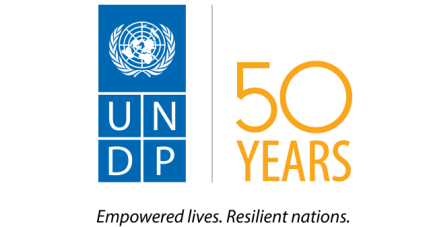 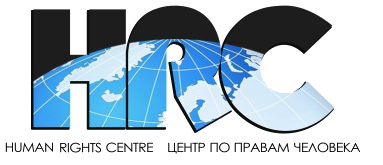 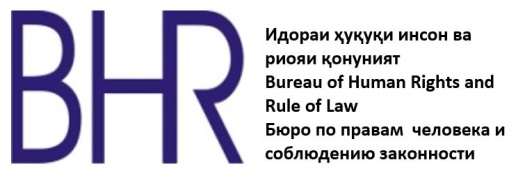 Настоящий документ подготовлен  в целях содействия уполномоченным государственным органам для более эффективной реализации программ в области судебно-правовой реформы в Республике Таджикистан. Результаты анализа будут также полезны широкому кругу читателей, взаимодействующих с судебной системой Таджикистана.Анализ подготовлен экспертной  группой, состоящей из  представителей академических кругов,  института адвокатуры, и общественных организаций.Анализ проведен  при поддержке Программы Развития ООН в Таджикистане (ПРООН). Мнения, выраженные в настоящем документе, являются мнением авторов отчета, и не обязательно отражают точку зрения ПРООН в Таджикистане.Экспертная группа:Сафарзода А. - Заведующий кафедры уголовного права юридического факультета Таджикского Национального Университета (Фозилов Н. -  Кандидат юридических наук, преподаватель кафедры судебного права и прокурорского надзора юридического факультета Таджикского Национально Университета.Юлдошев Р. – Профессор кафедры уголовного процесса Академии МВД РТ, кандидат юридических наук, майор милиции.Халилов Н. - Директор общественной организации «Центр по правам человека», Душанбе.Абдуллоева Н. –Координатор программы общественной организации «Центр по правам человека», Душанбе Усманова М. - независимый эксперт, (с 2002 по 2015 годы -  председатель Коллегии адвокатов Согдийской области).Усманова М. – Руководитель Информационно-аналитического центра общественной организации«Бюро по правам человека и соблюдению законности», Душанбе.ОглавлениеСписок сокращений	4Введение	5Резюме анализа	6Глава 1. Обзор  программ судебно-правовой реформы в  Республике Таджикистан	8a)	Программа судебно-правовой реформы на 2007-2010 годы	8b)	Программа судебно-правовой реформы в Республике Таджикистан на 2011-2013 годы	9c)	Программа судебно-правовой реформы в Республике Таджикистан на 2015-2017 годы.	10Глава  2. Анализ выполнения мероприятий Программ судебно-правовой реформы.	122.1. Реформа Конституционного судопроизводства.	122.2. Реформа гражданского процесса и  экономического судопроизводства	142.3. Реформа Уголовного права	202.4. Реформа уголовного судопроизводства	222.5. Совершенствование структуры и деятельности судов	252.6. Доступ к информации в деятельности судов.	292.7. Реформа исполнительного производства	312.8. Развитие третейского суда и других альтернативных суду способов  разрешения споров	362.9. Ювенальная юстиция	402.10. Развитие системы оказания бесплатной правовой помощи в РТ	42Глава 3. Реформа адвокатуры в Таджикистане.	45Глава 4. Минимизация коррупционных рисков в судебной системе.	55Приложения	60Приложение № 1 Право на бесплатную правовую помощь: международные обязательства РТ	60Приложение №2 .  Сравнительная таблица  к главе 2.1.	63Приложение № 3 Сравнительная таблица изменений и дополнений в УПК РТ	66Список сокращений ВведениеПо мере динамичного развития общественных отношений, Таджикистан взял курс на модернизацию законодательной базы в сфере полного комплектования правового статуса личности, которая в процессе взаимодействия с государственными органами сталкивалась с различного рода юридическими препятствиями. Как принято считать, больше всего, препятствия возникают в деятельности судебных и правоохранительных органов. Ввиду этого, поэтапное реформирование государственных органов, которые в большей степени вовлечены в правозащитную и правоохранительную деятельность, признаны актуальными направлениями, требующими устранения некоторых дефектов и пороков, унаследованных от старой системы управления.Начиная с 2007 года,  до настоящего времени в Таджикистане было принято три Программы судебно-правовых реформ, что свидетельствует о стремлении к точечной правке правового состояния судебной системы и других государственных структур, занимающих ключевые роли в разрешении социальных конфликтов правового направления. Совершенствование и консолидация усилий в области поэтапного преодоления юридических и иных возникающих препятствий является перспективным направлением правовых реформ, осуществляющихся в настоящем этапе развития Таджикистана как суверенного и правового государства. Эти перемены, а именно: уход от старых методов работы, имеет как своих оппонентов, так и своих последователей, которые стараются разрушать мифы о нереальности тех или иных своевременных перемен. Стараясь не забегать вперед, следует отметить, что достигнутые промежуточные результаты дали определенные положительные эффекты, от которых в недалеком будущем стоит ожидать конкретных перемен в сторону улучшения показателей работы судебных и правоохранительных органов. Цель проведенного анализаОбщей целью проведения данного анализа является содействие Республике Таджикистан (РТ) в эффективной реализации судебно-правовой реформы. Перед экспертной группой стояли следующие задачи: а) оценить степень реализации основных задач трех программ судебно-правовой реформы; б) выработать рекомендации для уполномоченных органов с целью совершенствования проводимой судебно-правовой реформы.  Методы проведения анализаДля проведения настоящего анализа был использован метод кабинетного исследования, предполагающий использование вторичных данных - отчётов, исследований, докладов национальных и международных организаций в области системы правосудия в Таджикистане. Также был проведен обзор  программных документов (стратегий, концепций) и трех программ судебно-правовой реформы, принятых с 2007 по 2017 гг. Кроме того, был проведен обзор материалов в средствах массовой информации (СМИ). Ввиду того, что в экспертной группе состояли представители академических кругов РТ, многие анализируемые вопросы и документы подвергаются научной критике. Дорожная карта анализаРезюме документа содержит краткий обзор основных выводов и рекомендаций анализа. Далее следуют три основные части анализа: обзор трех судебно-правовых реформ, анализ выполненных мероприятий программ и информация о реформе в области адвокатуры и бесплатной правовой помощи в РТ. Первая часть представляет собой структурный обзор всех трех программ судебно-правовой реформы, вторая часть представляет анализ выполненных задач и мероприятий, предусмотренных программами судебно-правовой реформы. Третья часть включает в себя информацию о реформе системы адвокатуры. Необходимость реформы адвокатуры была  отражена в  Программах СПР, однако конкретных мер в этом направлении в документах предусмотрено не было. Тем не менее, реформа в этой сфере проводилась и имеются определенные результаты, которые имеют воздействие на судебную систему в целом.  После каждого блока представлены рекомендации, направленные на преодоление юридических и иных препятствий, возникших в ходе судебно-правовой реформы. Настоящий документ также содержит приложения, которые дополняют различные части проведенного анализа. Резюме анализаВсе принятые в Таджикистане Программы судебно-правовой реформы (Программы СПР) отражали наиболее важные проблемы судебной системы своего времени. Так, к примеру, если Программа СПР от  2007 года была больше сфокусирована на реформе конституционного судопроизводства, уголовного, гражданского и административного процессуального права, то последующая программа от 2011 года продолжив усилия в этом направлении (для закрепления уже достигнутых результатов) ставила перед собой также задачи по обеспечению прозрачности деятельности судов, процедуры выбора и назначения судей; в этой программе также  впервые были подняты вопросы минимизации коррупционных рисков в деятельности судебных органов. Текущая же Программа СПР от 2015 года уделяет особое внимание вопросам, связанным с реформой ювенальной юстиции, развитием системы бесплатной правовой помощи в РТ и вопросам по образованию независимой экспертной структуры. Несмотря на то, что в период реализации Программ СПР были разработаны и приняты практически все необходимые процессуальные законы и другие нормативно-правовые акты судебная система РТ все еще остается не до конца «реформированной» с точки зрения международных обязательств страны. Реформа в некоторых отраслях права ограничилась исключительно принятием законодательных актов, что не привело к необходимым изменениям на практике. К примеру, реформы в сфере гражданского процессуального и экономического процессуального права были проведены, но вопросы внесения изменений и дополнений в процессуальные кодексы не всегда рассматривались с точки зрения потребностей и проблем правоприменительной практики. К примеру, полная ликвидация апелляционной инстанции в экономических судах и по сей день видится спорной. В то же время отдельные части цивилистического процессуального права до сих пор нуждаются в совершенствовании, это касается, к примеру, института раскрытия доказательств и стадии надзорного производства в судах общей юрисдикции.Реформа в части укрепления судебной ветви власти до сих пор не завершена. В судебной системе все еще сохраняются элементы контроля судебной власти со стороны исполнительной и законодательной ветвей власти, что противоречит конституционному принципу разделения властей. Непрозрачны критерии отбора судей, рекомендуемых для назначения. Суды не обладают финансовой независимостью, финансирование судебной власти осуществляется по усмотрению исполнительной власти. Кадровый состав кандидатов на должность судьи, как правило, складывается из работников самой судебной системы, что, в своем большинстве, исключает доступ к профессии судьи представителей других юридических профессий.Реформа системы в части обеспечения прозрачности судебной системы имеет определенные достижения, например, практически все суды сейчас имеют официальные веб-сайты, призванные предоставлять информацию населению о деятельности судов. Однако не все суды постоянно обновляют информацию и все еще не решен вопрос об использовании элементов электронного правосудия.  Реформе исполнительного судопроизводства было уделено существенное внимание, и за прошедший период произошли значительные прогрессивные изменения в этом направлении. Так, система исполнительного производства была передана из ведения Совета Юстиции РТ в ведение Министерства юстиции РТ, был принят новый Закон РТ «Об исполнительном производстве», и в дальнейшем полномочия судебных исполнителей расширялись.  Тем не менее, проблемы принудительного исполнения судебных решений все еще остаются нерешенными, материально-техническое обеспечение исполнительного производства недостаточное и отсутствуют действенные механизмы реализации некоторых положений законодательства. Реформа третейского суда завершилась принятием нового закона, однако деятельность таких судов все еще не является популярной и востребованной в Таджикистане, возможно ввиду того, что у населения недостаточно информации о существовании и полномочиях этих судов. Развитие альтернативных суду методов разрешения споров все еще не развиты, закон РТ «О медиации» на сегодняшний день не принят.Реформе правосудия в отношении несовершеннолетних в Республике Таджикистан в последние годы уделяется все больше внимания, как на политическом, так и на законодательном уровне. Однако не все запланированные мероприятия в части реформы ювенальной юстиции выполнены. Хотя в процессуальное законодательство внесены изменения, однако существует необходимость в принятии специального закона, регулирующего отправление правосудия в отношении несовершеннолетних и учреждение отдельных ювенальных судов.  Государственная система оказания бесплатной правовой помощи в РТ находится на стадии становления. Концепция по оказанию бесплатной правовой помощи населению была принята в июле 2015, но законодательный акт об оказании правовой помощи все еще не разработан. Принятие закона, устанавливающего систему оказания юридической помощи, было отложено на несколько лет в связи с тем, что не имелось четкого видения такой системы. Один из важных аспектов, который затрудняет принятие отдельного закона о юридической помощи -  это отсутствие четкого понимания о затратах, необходимых для создания и функционирования системы юридической помощи, субсидируемой государством. Как отмечалось выше, реформа адвокатуры Таджикистана проводилась вне этапов судебно-правовой реформы и деятельность по реформированию института адвокатуры не была включена ни в одну Программу судебно-правовой реформы. Принятие нового Закона РТ «Об адвокатуре и адвокатской деятельности» на практике не привело к единообразию адвокатской деятельности, в том числе, в вопросе налогообложения, в целом ограничило доступ к адвокатской профессии, привело к значительному снижению количества адвокатов, повлияло на доступность помощи адвоката для населения. Закон содержит в себе положения, которые ставят адвокатуру в зависимое положение от исполнительной власти.Глава 1. Обзор  программ судебно-правовой реформы в Республике ТаджикистанПрограмма судебно-правовой реформы на 2007-2010 годыПрограмма судебно-правовой реформы на 2007-2010 годы в Республике Таджикистан была разработана на основании Послания Президента Республики Таджикистан к Маджлиси Оли Республики Таджикистан от 20 апреля 2006 года и была утверждена Указом Президента РТ от 23 июня 2007 года.По структуре первый программный документ в области судебно-правовой реформы состоял из 4 основных блоков и Плана мероприятий по его осуществлению. В блоке «Цели и задачи» была указана основная цель – это укрепление судебной власти и судебной системы, повышение роли суда в защите прав, свобод и законных интересов граждан, государства, организаций и учреждений, обеспечения гарантий судебной защиты новых общественных отношений, усиления требований в отношении судебных кадров, повышения их знаний, опыта и ответственности. Для достижения указанной цели в этой части Программы были установлены следующие задачи: Усовершенствование полномочий и компетенции Конституционного суда;Обеспечение равенства прав участников во всех судебных инстанциях;Установление судебного порядка ограничения основных конституционных прав гражданина, в частности, дача санкций на арест; Расширение полномочий суда по применению административных наказаний; Обеспечение организации и функционирования третейских судов путем принятия закона;Принятие в новой редакции уголовно-процессуального, гражданско-процессуального, хозяйственно-процессуального кодексов, кодекса об административных правонарушениях и других соответствующих нормативных правовых актов;Улучшение материально-технического обеспечения судов и социально-бытовых условий судей и работников судов.Создание судебных коллегий по административным и семейным делам в суде Горно - Бадахшанской автономной области, областях, городе Душанбе и Верховном суде РТ и создание судебной коллегии по административным делам в Высшем экономическом суде.Во втором блоке «Усовершенствование полномочий Конституционного суда» были представлены доводы в пользу расширения полномочий Конституционного суда в Таджикистане. Третий блок «Организационные вопросы» содержал описание основных направлений работы по укреплению судебной системы. В этой части было предусмотрено формирование судебных коллегий, повышение эффективности исполнения судебных решений, улучшение материально-технической оснащенности судов, профессиональная подготовка новых судей, финансирование расходов, связанных с участием на судебных заседаниях народных заседателей, свидетелей, потерпевших, специалистов, адвокатов, переводчиков и других участников судебного процесса. Также предусматривалась необходимость рассмотрения вопроса об устранении ограничения в трудовой деятельности судей, вышедших в отставку с целью использования их опыта. В четвёртом блоке были четко определены положения нормативных правовых актов (НПА), которые подлежат пересмотру. В этой части также были перечислены конкретные изменения, которые должны были быть включены в процессуальное законодательство. План мероприятий СПР 2007- 2010 г.  содержал в себе следующие задачи, которые должны были реализоваться за период ее действия: Внесение изменений в Конституционные Законы «О судах РТ» и «О Конституционном суде»; Представление проектов Уголовно-процессуального кодекса (УПК), Гражданского процессуального кодекса (ГПК), Хозяйственного процессуального кодекса (ХПК) и Кодекса «Об административных правонарушениях» (КоАП); Разработка проектов законов о третейских судах и исполнительном судопроизводстве;Создание судебных коллегий;Передача системы исполнительного производства от Высшего экономического суда и Совета Юстиции в компетенцию Министерства юстиции;В Плане мероприятий не был установлен ответственный исполнитель, также он не содержал индикаторов, позволяющих оценить степень реализации установленных задач и их воздействие.Программа судебно-правовой реформы в Республике Таджикистан на 2011-2013 годыПрограмма была  утверждена Президентом РТ 3 января 2011 года и являлась продолжением судебно-правовой реформы в РТ, начатой в 2007 году. По структуре этот документ отличался от предыдущей Программы СПР 2007-2010 г. тем, что состоял всего из двух частей, и в Плане мероприятий было предусмотрено больше мероприятий (всего шестнадцать).Данная Программа еще раз продекларировала цель государственной политики, которая была сформулирована еще в 2007 г. – это укрепление судебной власти, повышение роли суда, усовершенствование судебной системы и её деятельности, улучшение материально-правового положения судебных органов и судей.  Программа также содержала небольшую информацию о результатах реализации Программы судебно-правовой реформы на 2007-2010 годы. В частности, отмечалось, что Программа на 2007-2010 годы «сыграла важную роль в совершенствовании действующих законов, принятии новых кодексов и законов, создании в системе судов таких новых структур, как судебные коллегии по административным и семейным делам, в образовании должности судьи-стажера, осуществлении других отраслевых мероприятий, а также усовершенствовании и усилении судебной власти». Основными задачами Программы на 2011-2013 годы стали: Совершенствование необходимого материально-технического и организационного обеспечения судов;Приравнивание социального положения председателей и заместителей судей к положению служащих других государственных органов, Укомплектование состава некоторых судов и регулирование нагрузки судей;Подготовка и принятие Процессуального кодекса об административных правонарушениях;Разработка и принятие в новой редакции Уголовного кодекса РТ;Демилитаризации статуса судей и сотрудников аппарата военных судов;Разработка и принятие в новой редакции Конституционного закона РТ «О Конституционном суде РТ» с учетом усовершенствования его процессуальной деятельности;Внесение изменений и дополнений в соответствующие нормативно-правовые акты в отношении подбора и расстановке служащих аппаратов судов;Определение подведомственности рассмотрения дел судами общей юрисдикции и экономических судов;Увеличение количества судебных исполнителей;Открытие вебсайтов судов в пространстве Интернет;Усовершенствование нормативно-правовых актов деятельности Совета юстиции РТ;Разработка и принятие закона о предоставлении правовой помощи. В Программе было также отмечено, что за период ее реализации будут изучены вопросы, связанные с квалификационными требованиями, предъявляемыми к судьям, возрастным цензом при назначении или выборе на должность судьи, а также вопросы, связанные с наличием соответствующего трудового стажа судей, бессрочного назначения или выбора их на должность судьи и т.д. Из новых направлений работы в целях реформы в Программе упоминались вопросы, связанные с обеспечением прозрачности в деятельности судов, включение мер антикоррупционного характера в деятельности судебных органов, демилитаризации статуса судей и сотрудников аппарата военных судов, совершенствование нормативно-правовых актов, регулирующих деятельность Совета Юстиции РТ. План по реализации мероприятий все так же не содержал индикаторов, позволяющих оценить степень выполнения или воздействия предпринятых мер для достижения установленных целей. Также не был определен ответственный исполнитель Программы СПР на 2011-2013 г.  Необходимо также отметить, что некоторые проблемы и направления работы, указанные в первом блоке Программы СПР 2011-2013 гг., не нашли своего отражения в Плане мероприятий по выполнению этой программы. К примеру, в документе  подчеркивается необходимость демилитаризации военных судов в целях соблюдения принципа независимости судебной власти – но в Плане мероприятий никаких мер не  было предусмотрено. Программа судебно-правовой реформы в Республике Таджикистан на 2015-2017 годы.Программа стала продолжением двух предыдущих программ судебно-правовой реформы в Республике Таджикистан.  По структуре Программа СПР 2015-2017 г.  состоит из 8 блоков и Плана мероприятий. Первый блок рассматривает вопросы развития процессуального законодательства и в нем указана целесообразность развития досудебных процессов. Также подчеркнута важность пересмотра гражданского, уголовного, экономического и административного процессуального законодательства.  Во втором блоке определены основные направления по совершенствованию структуры Верховного Суда РТ и Высшего Экономического суда РТ. Третий блок СПР на 2015-2017 г. был исключен на основании Указа Президента РТ от 03.09.2016 г. за №750. До исключения этого пункта было предусмотрено, что  с целью совершенствования судебной деятельности и сокращения сроков рассмотрения дел в деятельности суда Горно- Бадахшанской автономной области, областных судов и суда города Душанбе следует исключить надзорную инстанцию с расширением их полномочий в кассационной инстанции. Также было предусмотрено, что для своевременного, полного, всестороннего и качественного осуществления подготовительных работ целесообразно укрепить техническое обеспечение деятельности судов, что уменьшит нагрузку и улучшит качество судебных решений. Четвертый блок рассматривает вопросы реформы судебной системы в части правосудия в отношении несовершеннолетних.  Позитивным моментом является то, что в документе идет ссылка на рекомендации Комитета ООН по правам ребёнка, а также на пункт 13 Национального плана Республики Таджикистан по реализации рекомендаций государств - членов Совета ООН по правам человека в рамках универсального периодического обзора (УПО). В пятом блоке предусмотрено, что будут приняты меры по обеспечению исполнения судебных решений и, в целом, будет совершенствоваться структура и деятельность судебных исполнителей. Шестой блок определяет круг вопросов в отношении принятия мер по образованию независимой экспертной структуры. В документе указано, что «…необходимо преобразовать экспертные учреждения (кроме судебно-медицинской экспертизы) в независимую государственную структуру, не подверженную ведомственному влиянию. Такие необходимо рассмотреть вопрос внедрения негосударственных независимых экспертиз на основании лицензии».В седьмом блоке (развитие бесплатной правовой помощи) идет ссылка на конституционную гарантию по вопросам доступа к правовой помощи, и для обеспечения этой гарантии в Программе предусматривается совершенствование нормативных правовых актов по оказанию юридической помощи.Восьмой блок устанавливает, что для обеспечения эффективной деятельности и обеспечения независимости судов важным является социальная защита судей и работников аппарата судов, а также улучшение материально-технического обеспечения судов.План мероприятий этой Программы, как и предыдущие программы, определяет 13 конкретных мероприятий, устанавливает сроки по их выполнению. В Плане мероприятий все так же отсутствуют индикаторы, которые позволяют оценить степень реализации мероприятий и их воздействие, однако установлено, что основным исполнителем, отвечающим за своевременное и качественное исполнение Программы судебно-правовой реформы в Республике Таджикистан на 2015-2017 годы, является Верховный суд РТ. Также указано, что для исполнения мероприятий Плана создаются межведомственные рабочие группы за счет представителей других исполнителей.Хотя в Программе СПР 2015-2017 гг.  и было упомянуто о разработке проекта Закона Республики Таджикистан «Об адвокатуре и адвокатской деятельности», однако, никаких мероприятий в этом направлении в Плане Программы предусмотрено не было, и сама реформа адвокатуры прошла вне программ СПР. Выводы:По структуре все Программы СПР не сильно отличаются друг от друга -  документы состоят описание ситуации и план мероприятий. Для всех программ характерным было то, что в их планах мероприятий не было предусмотрено механизмов их оценки и индикаторов для отслеживания воздействия предпринятых мер на всю систему. Первые две Программы СПР не устанавливали ответственного исполнителя за реализацию мероприятий, третья Программа СПР устанавливает, что основным исполнителем, отвечающим за своевременное и качественное исполнение мероприятий, является Верховный суд РТ. Некоторые проблемы, указанные Программах СПР остались только в описательной части, и для их устранения конкретных мер предусмотрено не было (например, вопросы демилитаризации военных судов и реформа системы адвокатуры).  Также вопросы реформирования системы оказания бесплатной правовой помощи были включены во вторую программу, однако, по завершению программы запланированная деятельность по разработке законодательного акта об оказании правовой помощи так и не была осуществлена. Концепция об оказании бесплатной правовой помощи населению была разработана лишь в 2015 году, но, согласно ее содержанию, принятие самого закона ожидается только после ее завершения (срок реализации этой Концепции составляет 8 лет).Рекомендации:Проводить мониторинг реализации государственных программ судебно правовой реформы и информировать общественность о результатах. Предусмотреть в будущих программах судебно-правовой реформы механизмы ее мониторинга и оценки.Обеспечить широкое обсуждение дальнейших инициатив судебно-правовых реформ с институтами гражданского общества.Предоставлять своевременный доступ к проектам нормативных правовых актов, связанных с реформой судебно-правовой системы.Разграничить реформы судебной системы от иных правовых реформ, которые целесообразнее проводить отдельно. Обеспечить соответствие содержащихся в Программах судебно-правовых реформ проблем / задач с Планом мероприятий по реализации указанных программ.Осуществлять тщательное экономическое обоснование планируемых мероприятий, включать эти данные в программные документы. В последующую программу судебно-правовой реформы включить нереализованные пункты и задачи предыдущих Программ судебно-правовых реформ для упорядочения целей и последовательности решаемых задач.Глава 2. Анализ выполнения мероприятий Программ судебно-правовой реформы.2.1. Реформа Конституционного судопроизводства.Степень исполнения установленных задач. В рамках реализации первой и второй Программ СПР в законодательство были внесены изменения и дополнения, согласно которым Конституционному суду РТ, были предоставлены полномочия по даче заключения по проектам изменений и дополнений, вносимых в Конституцию РТ, а также по проектам законов и другим вопросам, выносимым на всенародный референдум. Конституционный суд был также наделен полномочиями рассматривать вопросы о нарушениях конституционных прав и свобод граждан. Закон также значительно   расширил возможности граждан по обращению в Конституционный суд РТ. Так, граждане были теперь вправе обратиться в Конституционный суд не только по примененным законам и другим нормативным правовым актам в конкретных правоотношениях, но и по законам и другим нормативным правовым актам, подлежащим применению в конкретном правоотношении.  Кроме того, изменения и дополнения расширили круг субъектов обращения в Конституционный Суд, добавив к субъектам Уполномоченного по правам человека в РТ и судей судов РТ о соответствии Конституции РТ законов, других правовых актов и руководящих разъяснений Пленумов Верховного суда, Высшего экономического суда, примененных или подлежащих применению судами в конкретном деле. В 2014 году в силу вступил новый Конституционный закон РТ «О Конституционном суде Республики Таджикистан», проект которого был подготовлен уже в ходе имплементации второй судебно-правовой программы на 2011-2013 годы. В новой редакции закон теперь состоит из пятнадцати глав (в предыдущей версии было 11 глав) и положения отдельных статей закона были более конкретизированы.  Закон понизил срок необходимого профессионального стажа для кандидатов на должность судей Конституционного суда до 7 лет (в предыдущей реакции закона было установлено, что профессиональный стаж работы судьи должен быть не менее 10 лет). Также изменился предельный возраст для пребывания лица на должности судьи Конституционного суда РТ: если в предыдущей редакции закона был установлен 65-летний возрастной ценз, независимо от пола судьи, то теперь для мужчин-судей предельный возраст пребывания на должности судьи Конституционного суда составляет 63 года, а для женщин - 58 лет.  Кроме того, было установлено, что кандидаты на должность судей Конституционного суда РТ должны иметь только гражданство Республики Таджикистан, а в случае приобретения гражданства другого государства закон предусмотрел отзыв судьи. В новой редакции закона были также конкретизированы права Уполномоченного по правам человека (УПЧ)  РТ по обращению в Конституционный суд РТ. Теперь установлено, что УПЧ может обратиться в Конституционный суд о соответствии Конституции не только законов и других правовых актов, но и руководящих разъяснений пленумов Верховного Суда РТ, Высшего экономического суда РТ, примененных соответствующими государственными или общественными органами, а также судебными органами в отношении граждан в конкретном деле, нарушающих, по его мнению, конституционные права и свободы граждан. В новом законе также было предусмотрено, что субъектами обращения в Конституционный суд РТ не могут быть сами судьи этого суда, в предыдущей версии закона троим судьям Конституционного суда РТ предоставлялось право обращаться в Конституционный суд по вопросам, относящимся к полномочиям Конституционного суда РТ. В закон были также включены новые статьи о социальном и пенсионном обеспечении судей и осуществления судьями их трудовых прав (более подробно см. матрицу в Приложении).В 2014 году Европейская Комиссия за демократию через право (Венецианская Комиссия) дала свое заключение на проект Конституционного Закона «О конституционном законе РТ». В этом заключении Венецианская Комиссия отметила, что проект закона является «последовательным текстом, который обеспечивает твердую основу для эффективной работы Конституционного суда». Тем не менее, Комиссия отметила, что некоторые фундаментальные положения все же необходимо усовершенствовать, для того чтобы они соответствовали общим международным стандартам и гарантировали эффективную работу суда. В частности, в их заключении были отмечены отдельные аспекты, которые влияют на независимость судей. К примеру, статья 14 КЗРТ «О Конституционном суде РТ» устанавливает, что Маджлиси милли Маджлиси Оли Республики Таджикистан по представлению Президента Республики Таджикистан уполномочен отозвать судью Конституционного суда.  По мнению Венецианской комиссии решение об основаниях для отзыва судьи должно приниматься   самим Конституционным судом либо Верховным судом до того как судья отзывается политическими органами. (парламентом, Президентом Республики). Кроме того, ст. 14 закона предусматривает, что   судья Конституционного суда может быть отозван   за нарушение установленного законодательством РТ порядка по упорядочению традиций, торжеств и обрядов. Венецианская Комиссия также посчитала, что нарушение законодательства, связанного с традициями, торжествами и обрядами, не должно быть основанием для отзыва судьи Конституционного суда. Венецианская Комиссия усмотрела дополнительные риски для независимости судей в ст.70 рассматриваемого закона. В этой статье предусматривается, что   квалификационные классы судей Конституционного суда РТ и классные чины работников аппарата Конституционного суда РТ устанавливает Маджлиси Намояндагон Маджлиси Оли Республики Таджикистан. По мнению Венецианской Комиссии, такая практика может быть использована для того, чтобы вознаграждать судей за благоприятные решения. Венецианская Комиссия тогда рекомендовала, чтобы квалификационные классы присваивались судьям автоматически Председателем Суда после определенного количества выслуги лет. Эти рекомендации не были учтены, и остались неизменными в действующем законе, вместе с тем часть рекомендаций все же была учтена в действующей версии КЗРТ «О Конституционном суде РТ».  Хотя Программа СПР только в 2011-2013 гг. предусматривала создание официальных вебсайтов судебных, официальный сайт Конституционного суда  был запущен  гораздо ранее. Начиная с 2009 г. ведется работа сайта  http://www.constcourt.tj/   и на момент подготовки настоящего анализа на сайте Конституционного суда РТ было опубликовано 22 постановления Конституционного суда по рассмотренным делам в ходе конституционного судопроизводства. На сайте также размещено 40 постановлений об отказе в возбуждении конституционного судопроизводства по обращению граждан или организаций. Среди рассмотренных конституционных судопроизводств два дела были инициированы по представлению судьи. Выводы:Учитывая вышеизложенное можно утверждать, что запланированные Программами СПР задачи были полностью исполнены. Действующий КЗРТ «О конституционном суде РТ» имеет ряд прогрессивных (по сравнению с предыдущей версией закона) положений, вместе с тем закон все еще не полностью отражает общепринятые международные стандарты. Рекомендации:Привести положения КЗРТ «О Конституционном суде РТ» в соответствие с принятыми на себя международными обязательствами, в частности в части обеспечения независимости судей конституционного суда. 2.2. Реформа гражданского процесса и экономического судопроизводстваСтепень исполнения установленных задач: Необходимо отметить, что рабочие группы своевременно в 2007 году представили проекты Гражданского процессуального кодекса Республики Таджикистан (в дальнейшем – ГПК РТ) и Кодекса Республики Таджикистан «Об экономическом судопроизводстве», который, впоследствии, был переименован в Экономический процессуальный кодекс Республики Таджикистан (в дальнейшем – ЭПК РТ).  Таким образом, 14 ноября 2007 года были приняты ГПК РТ и ЭПК РТ, которые вступили в законную силу 1 апреля 2008 года.   С учетом того, что задачи, сформированные в разделе 1 и конкретизированные в разделе 4 Программы на 2007-2010 годы имели одинаковое значение при разработке проектов вышеуказанных двух кодексов, а также, основываясь на бесспорном в современной теории гражданского процессуального права положении о том, что экономическое процессуальное право является подотраслью гражданского процессуального права, ниже представлена их совместная оценка.После приобретения Республикой Таджикистан независимости произошли существенные изменения в основах его государственного устройства, политике и экономике. Была принята новая Конституция Республики Таджикистан, которая провозгласила Таджикистан суверенным, демократическим, правовым, светским и унитарным государством (ст. 2 Конституции Республики Таджикистан). В ст. 88 Конституции Республики Таджикистан предусматривается, что судебное разбирательство осуществляется на основании принципов состязательности и равноправия сторон. Вместе с тем, был принят ряд конституционных и обычных законов, а также кодифицированных законов материальных отраслей права (например, Конституционный закон Республики Таджикистан «О судах Республики Таджикистан», Гражданский кодекс Республики Таджикистан, Семейный кодекс Республики Таджикистан, Трудовой кодекс Республики Таджикистан и другие), которые требовали соответствующего коренного изменения и обновления гражданского и экономического процессуального законодательства. Все вышеуказанное обусловило необходимость разработки и принятия новых Гражданского и Экономического процессуальных кодексов Республики Таджикистан. Принятием вышеуказанных кодексов, в основном, была выполнена задача по устранению противоречий между нормами законов и ранее действовавших в Республике Таджикистан гражданских и хозяйственных процессуальных кодексов.Что касается задачи по дальнейшей демократизации судебного процесса и обеспечения равенства прав участников на всех судебных инстанциях, то она реализована в новых ГПК и ЭПК РТ путем совершенствования и конкретизации принципов современного цивилистического процесса, прежде всего, принципов состязательности, диспозитивности и равноправия сторон, укрепления гарантий их осуществления, что является правовой базой развития правового статуса сторон, других лиц, участвующих в деле и судебных представителей. Эти принципы, которые определяют концепцию вышеуказанных кодексов, впервые охватили такие стадии гражданского и экономического процесса, как стадии подготовки дела к судебному разбирательству и надзорного производства, что обусловливает равенство прав участников на всех судебных инстанциях.  В новых ГПК и ЭПК РТ впервые констатируется приоритет международных правовых актов, признанных РТ, по отношению к гражданскому процессуальному законодательству РТ, что соответствуют мировой практике, международным стандартам и должно способствовать опосредованной имплементации норм международного права в отечественный цивилистический процесс. Так в ч. 2 ст. 1 ГПК РТ сказано, что «в случае несоответствия норм гражданского процессуального законодательства признанным РТ международным правовым актам, действуют нормы международных правовых актов». Вместе с тем, значительно была расширена подведомственность дел судам общей юрисдикции и экономическим судам. Впервые в ГПК РТ появились дела приказного и заочного производства, а в ЭПК РТ - дела упрощенного производства, которые призваны обеспечить более мобильное отправление правосудия. Расширены дела, возникающие из публичных правовых отношений, и дела особого производства. Новыми являются дела о признании и приведении в исполнение решений судов иностранных государств и иностранных арбитражных судов; о выдаче исполнительных листов на принудительное исполнение решений третейских судов.В новых ГПК и ЭПК РТ более детально разработана глава, посвященная лицам, участвующим в деле: подробно перечислены права и обязанности лиц, участвующих в деле (ст. 37 ГПК РТ, ст. 40 ЭПК РТ); по-новому определяются гражданская процессуальная правоспособность и дееспособность лиц, участвующих в деле (ст. ст. 38, 39 ГПК РТ и ст. 42 ЭПК РТ); предусмотрены основания процессуального соучастия (ст. 41 ГПК РТ); установлена возможность замены только ненадлежащего ответчика (ст. 42 ГПК РТ, ст. 46 ЭПК РТ), что больше соответствует принципу диспозитивности; более подробно урегулированы вопросы участия третьих лиц в гражданском и экономическом процессе (ст. ст. 44, 45 ГПК РТ и ст. ст. 49, 50 ЭПК РТ); коренные изменения претерпело правовое положение прокурора (ст. 47 ГПК РТ и ст. 51 ЭПК РТ).По вышеуказанным кодексам цивилистического процесса также расширился правовой статус судебных представителей и, в основном, соответствует новейшим достижениям материальных отраслей права.В   Программе СПР от 2007 г. в разделе № 4 «Усовершенствование законодательства, необходимого для реализации Программы судебно-правовой реформы в РТ» были также конкретизированы следующие вопросы: а) обеспечение равенства прав участников судебного разбирательства на всех судебных инстанциях; д) расширение права сторон в части собирания и приобщения доказательств. Относительно осуществления этих задач следует отметить, что в новых ГПК и ЭПК РТ были предусмотрены существенные изменения в вопросах доказательств и доказывания. Собирание и представление доказательств в суд возлагается на стороны и другие лица, участвующие в деле, что соответствует известной правовой аксиоме: лицо, которое требует, следовательно, и доказывает, отражающей суть принципов состязательности и диспозитивности в гражданском и экономическом процессе. Из новых ГПК и ЭПК РТ исключены нормы, обязывающие суд по своей инициативе собирать недостающие доказательства, не представленные сторонами и другими лицами, участвующими в деле. Отсюда, если стороны и другие лица, участвующие в деле, не выполняют возложенные на них обязанности по собиранию и представлению доказательств, то суд выносит судебное решение не в их пользу. Соответственно, суд по-новому ГПК и ЭПК РТ только оказывает содействие сторонам и другим лицам, участвующим в деле, в собирании доказательств путем истребования письменных и вещественных доказательстве от других лиц или выдачи запроса на получении данных доказательств.На основании вышеизложенного, можно сделать вывод о том, что в действующий гражданский и экономический процесс введен принцип формальной (судебной) истины, в соответствии с которым суд рассматривает и разрешает дело на основании представленных сторонами и другими лицами, участвующими в деле, доказательств. Следовательно, исключен присущий советскому гражданскому процессу принцип объективной истины, на основании которого суд не был связан с доказательственной деятельностью сторон и должен был установить действительные обстоятельства гражданского дела и действительные взаимоотношения сторон. Отсюда можно сделать вывод о том, что п. 2 мероприятий по осуществлению Программы на 2007-2010 годы, касающийся подготовки и принятия представленных проектов ГПК и ХПК РТ был реализован.Однако перед рабочими группами не были поставлены конкретные задачи по тщательному изучению потребностей и проблем правоприменительной практики, опубликованию подготовленных проектов законов для широкого обсуждения, сохранению принципа непрерывности,  расширению сферы применения упрощенных производств, введению судебного нормоконтроля,  минимизации возможностей и оснований обжалования и опротестования судебных актов, вступивших в законную силу, что способствовало пробелам ГПК и ЭПК РТ в упомянутых аспектах.  В ходе второго этапа судебно-правовой реформы в 2011-2013 годах в области гражданского процесса и экономического судопроизводства, было предусмотрено следующее: изучить вопросы по ограничению рассмотренных дел Верховным судом и Высшим экономическим судом Республики Таджикистан по первой инстанции;ликвидация апелляционной инстанции в экономических судах Горно-Бадахшанской автономной области, областей, города Душанбе и Высшем экономическом суде Республики Таджикистан; расширение полномочий кассационной инстанции;	усовершенствование обеспечения равноправия сторон в судебном процессе, в том числе, участие на всех стадиях рассмотрения дела;пересмотр вопроса о компетенции органов прокуратуры по приостановлению исполнения судебных актов по делам, истребованным ими из судов для изучения на основаниях, предусмотренных законом.Для достижения этих задач была предусмотрена деятельность по проведению анализа законодательства РТ и внесению в них изменений и дополнений по улучшению деятельности системы правосудия, включающая в себя обеспечение справедливой и равной для всех доступности правосудия и повышения оперативности рассмотрения дел в судах (п.2 Плана мероприятий Программы СПР на 2011-2013 годы). Необходимо отметить, что п.2  Плана мероприятий Программы СПР на 2011-2013 годы был связан с описательной частью Программы, в которой шла речь  об устранении излишних препятствий, усовершенствовании судебных инстанций, всестороннем, своевременном рассмотрении и разрешении дел, недопущении волокиты, повышении эффективности деятельности судов, а также ликвидации апелляционной инстанции в экономических судах Горно-Бадахшанской автономной области, областей, города Душанбе и Высшем экономическом суде Республики Таджикистан. Таким образом, 3 июля 2012 года был принят Закон РТ «О внесении изменений и дополнений в Экономический процессуальный кодекс Республики Таджикистан», которым апелляционная инстанция в экономических судах была ликвидирована. Однако, в условиях, когда с точки зрения общемировых тенденций развития цивилистического процесса во многих странах мира внедряется апелляционная форма пересмотра судебных актов, полная ликвидация апелляционной инстанции в экономических судах видится спорной. Следует также отметить, что вопрос о сокращении излишних подинстанций и подэтапов в судах надзорной инстанции по гражданским делам не был решен. И это несмотря на то, что в описательной части Программы на 2011-2013 годы было указано следующее: «изучение и анализ деятельности судов показал, что стороны для разрешения одного гражданского или экономического спора проходят многих инстанций и сложные ступени рассмотрения, что занимает продолжительное время, а также создает сложности и для самих судов».В п. 3. Плана мероприятий Программы СПР на 2011-2013 годы также было предусмотрено, что будут внесены изменения и дополнения в процессуальное законодательство РТ, связанное со сроками и порядком рассмотрения дел, а также другими вопросами, возникающими при выполнении данной Программы. Для исполнения этого пункта в ст. 133 ЭПК РТ было внесено изменение, согласно которому подготовка дела к судебному разбирательству должна быть завершена в срок, не превышающий одного месяца со дня поступления заявления в экономический суд, проведением предварительного судебного заседания, если в соответствии ЭПК не установлено иное.  Ранее данный срок составлял два месяца. Указанное законодательное решение может способствовать более упорядоченной и надлежащей подготовки дела к разбирательству по существу в экономических судах. Оно, на наш взгляд, актуально и для гражданского процесса. Предлагаем использовать этот опыт при совершенствовании норм ГПК РТ, регулирующих подготовку гражданского дела к судебному разбирательству.  Программа СПР на 2015-2017 годы в области гражданского процесса и экономического судопроизводства также предусматривала развитие процессуального законодательства. Так в п. 1 Плана мероприятий Программы было предусмотрено внесение изменений и дополнений в Гражданский процессуальный кодекс РТ. Указанные мероприятия вытекали из раздела 3 Программы СПР на 2015-2017 г. В этой части было указано следующее: «с целью совершенствования судебной деятельности, сокращения сроков рассмотрения дел и исключения повторения задач в судебной системе Республики Таджикистан, в деятельности суда Горно-Бадахшанской автономной области, областных судов и суда города Душанбе исключить надзорную инстанцию с расширением их полномочий в кассационной инстанции».  Однако необходимость выполнения первой части п. 1 (т.е. исключение надзорной инстанции из суда Горно-Бадахшанской автономной области, областных судов и суда города Душанбе) позже отпала, так как раздел 3 Программы в последующем был исключен. Тем не менее, проблема многоинстанционности и многоэтапности надзорного производства в судах обшей юрисдикции остается, и в некоторых случаях приводит к затягиванию процесса, нестабильности судебных решений и неопределенности в правовых отношениях. (Этот абзац следует исключить, так как он не соответствует правовой действительности: ст. 41 Конституционного закона РТ «Об органах прокуратуры РТ», глава 39 и ст. 370 ГПК РТ, глава 31 и ст. 276 ЭПК РТ).Для осуществления абзаца второго и третьего п. 1 плана мероприятий в ГПК РТ был внесен ряд изменений и дополнений. Так, Законом РТ «О внесении изменений и дополнений в Гражданский процессуальный кодекс Республики Таджикистан» от 23 ноября 2015 года за № 1232 было внесено изменение в ч. 5 ст. 55 ГПК РТ, согласно которому предусматривались документы, которыми удостоверяется право адвоката на участие в суде, как представителя. Данное изменение было обусловлено ликвидацией в РТ института адвокатов-поверенных. На основании Закона РТ от 23 ноября 2015 года за № 1232 также существенным образом был усовершенствован порядок отправления правосудия по делам об усыновлении (удочерении) ребенка: изменены требования к содержанию заявления  об усыновлении (удочерении) (ст. 274 ГПК РТ), исключены документы, прилагаемые к заявлению  об усыновлении (удочерении) (ст. 276 ГПК РТ) и представляемые в ходе подготовки дела  об усыновлении (удочерении) к судебному разбирательству (ст. 277 ГПК РТ), которые не имели отношения к обстоятельствам дела и были излишни, установлен сокращенный срок рассмотрения и разрешения дела об усыновлении (удочерении) – в течение одного месяца со дня поступления заявления в суд (ч. 2 ст. 278 ГПК РТ).Кроме того, доработкой редакции ч. 4 ст. 74 ГПК РТ (Закон РТ от 14 мая 2016 года за № 1309) были изменены требования к документам, полученным в иностранном государстве по его действующим законам. Этим же законом ГПК РТ был дополнен новой Главой 351 под наименованием «Принудительная госпитализация лица в специализированные медицинские противотуберкулезные учреждения, назначение обязательного обследования в целях выявления туберкулёза и его лечение». Указанная глава регулирует порядок рассмотрения и разрешения двух новых дел особого производства: а) дел о принудительной госпитализации лица, больного туберкулезом, в специализированные медицинские противотуберкулезные учреждения; б) дел о назначении обязательного обследования в целях выявления и лечения туберкулёза. Вместе с тем, путем внесения дополнения в ст. 215 ГПК РТ решения по этим делам были отнесены к решениям, подлежащим немедленному исполнению (Закон РТ от 14 мая 2016 года за № 1309).   В п. 3 Плана мероприятий Программы СПР на 2015-2017 годы было также предусмотрено внесение изменений и дополнений в Экономический процессуальный кодекс РТ по вопросам совершенствования норм процессуального законодательства относительно порядка рассмотрения дел и другим вопросам, имеющим значение для укрепления гражданского процесса. Для осуществления абзаца второго и третьего п. 3 плана мероприятий в ЭПК РТ был внесен ряд изменений и дополнений. Так, Законом РТ от 23 ноября 2015 года за № 1233 путем внесения изменений в ч. 5 ст. 74 и ст. 234 ЭПК РТ был пересмотрен порядок признания документов, выданных, составленных или удостоверенных органами иностранных государств, в качестве письменных доказательств. Этим же законом была доработана ст. 105 ЭПК РТ, регулирующая содержание судебных издержек. В отличие от предыдущей редакции данной нормы только расходы на оплату услуг адвокатов были отнесены к судебным издержкам. Что касается расходов на оплату услуг иных лиц, оказывающих юридическую помощь, то они были исключены из судебных расходов. Такое решение вопроса, вероятно, является не до конца обдуманным.Кроме того, Законом РТ от 30 мая 2017 года за № 1420 ЭПК РТ был дополнен ст. ст. 1861, 2501, которые наделили экономические суды первой и кассационной инстанций полномочием на принятие частного определения в адрес соответствующих организаций и должностных лиц при выявлении случаев нарушения закона, а лица, участвующие в деле, и лицо, в отношении которого вынесено частное определение - правом на подачу частной жалобы на данное частное определение. Таким образом, было создано важное условие для достижения задачи экономического судопроизводства по содействию укреплению законности и предупреждению правонарушений в сфере предпринимательской и иной экономической деятельности (абзац третий ст. 2 ЭПК РТ). Выводы:Запланированные мероприятия по совершенствованию гражданского процессуального и экономического процессуального законодательство были выполнены в части принятия новых ГПК РТ и ЭПК РТ, а также последующего их совершенствования. Однако вопросы внесения изменений и дополнений в процессуальные кодексы не всегда рассматривались с точки зрения потребностей и проблем правоприменительной практики. К примеру, полная ликвидация апелляционной инстанции в экономических судах и по сей день видится спорной. В то же время отдельные части цивилистического процессуального права до сих пору нуждаются в совершенствовании, это касается, к примеру, института раскрытия доказательств и стадии надзорного производства в судах общей юрисдикции. Рекомендации:Восстановить принцип непрерывности в гражданском и экономическом процессе.Совершенствовать процедуру упрощенных производств в гражданском и экономическом процессе, а также расширить сферы их применения.Обеспечить дальнейшее развитие стадии подготовки гражданского дела к судебному разбирательству путем совершенствования институтов раскрытия доказательств и обмена состязательными документами.Совершенствовать надзорное производство в судах общей юрисдикции путем пересмотра сроков предъявления надзорной жалобы и протеста, сокращения этапов надзорного производства и ограничения оснований отмены судебных актов.Ввести в гражданское и экономическое судопроизводство институт судебного нормоконтроля.Для более быстрого рассмотрения и разрешения дел ввести основные элементы электронного правосудия в гражданский и экономический процесс.  2.3. Реформа Уголовного права Степень исполнения установленных задач: Согласно плану мероприятий Программы СПР  к 2013 году планировалось представление УК РТ в новой редакции. В настоящий момент в  рамках деятельности по гуманизации уголовного права в Таджикистане создана и действует рабочая группа по подготовке  проекта УК РТ. По утверждению У.А. Азизова, принятие Уголовного кодекса в независимом Таджикистане положило начало реформе уголовного законодательства, для реального осуществления которой необходимо решить еще много проблем. Поэтому на основе Распоряжения Председателя Исполнительного аппарата Президента Республики Таджикистан от 13 сентября 2011 г. за № 23.4/97 была создана рабочая группа по разработке проекта нового Уголовного кодекса, поскольку действующий кодекс, несмотря на внесенные многочисленные изменения и дополнения, уже не соответствует современным потребностям противостояния преступности его современным реалиям. В данное время первый вариант проекта Кодекса членами группы подготовлен и находится на стадии первичной переработки и обсуждения специалистов. В связи с объективными причинами работа по согласованию и окончательной доработке нового УК затянулась и уже  Распоряжением Президента Республики Таджикистан от 26 февраля 2016 г. за № АП-684 была сформирована новая рабочая группа, которая планирует в скором времени завершить работу над текстом Уголовного кодекса в новой редакции. По неофициальным данным – это был конец 2016 года. Таким образом,  модно  утверждать, что указанное в Программе СПР  2011-2013 мероприятие по принятию нового УК все еще находится на стадии исполнения  и работа вероятно  переходит на другой этап своего продолжения.Вместе с тем, в действующий УК от 1998 года постоянно вносятся изменения, которые призваны приблизить законодательство страны в этом направлении к общепринятым международным стандартам. Так, согласно Закону РТ «О внесении изменений и дополнений в Уголовный кодекс»  от 03.07.2012 г. из Уголовного кодекса РТ была исключена статья 135, и в данное время за клевету предусмотрена гражданская ответственность согласно ст. 1741 Гражданского кодекса РТ. По мнению Организации по Экономическому Сотрудничеству и Развитию (ОЭСР) исключение  из УК РТ ст. 135 является положительным моментом, однако, Таджикистан все еще не полностью декриминализовал клевету, как того требуют  международные обязательства, так как в УК РТ все еще сохраняется    статья  137  ("Публичное оскорбление Президента Республики Таджикистан или клевета в его адрес). Кроме того, в ноябре 2016 года в УК РТ были внесены несколько существенных поправок за публичное оправдание террористической или экстремисткой деятельности. Теперь за публичное оправдание террористической или экстремисткой деятельности в Таджикистан, в том числе с использованием Интернет  грозит тюремный срок – от трех до пятнадцати лет. В  пояснениях к ст. 3071  УК РТ приводится, что под понятием публичное оправдание экстремизма понимается публичная пропаганда о признании правильности идеологии и практики экстремизма, предложения к подражанию и его поддержке.   Выводы: Принятие в новой редакции уголовного закона, независимо от его структурного и формального содержания, придаст заметный «оттенок» другим направлениям уголовной политики государства. Качественный системный подход и профессионализм разработчиков должны сыграть ключевую роль в оптимизации государственной уголовной политики. В общем, процесс формирования современной отечественной уголовной политики и исходящих от нее результатов зависит от тех тенденций, которые диктуются преобразованиями социально-экономических процессов в стране. Эти процессы, в свою очередь, активно довлеют над количественной характеристикой преступности в целом.2.4. Реформа уголовного судопроизводства Степень исполнения установленных задач: В октябре  2009 года Маджлиси намояндагон Маджлиси Оли РТ принял Закон о принятии Уголовно-процессуального кодекса Республики Таджикистан. В ноябре этот  Закон был одобрен Маджлиси Милли и направлен Президенту на подпись и официальное опубликование. Новый УПК был введен в действие  с 1 апреля 2010 года.  Новыми и положительными новеллами общей части УПК стало значительное расширение принципов уголовного процесса, изложение и разграничение видов уголовного обвинения, выделение специальной главы участникам процесса, защищающим свои или представляемые права и интересы, выделение отдельного раздела доказательствам и доказыванию, мерам процессуального принуждения, регулирование вопросов предъявления гражданского иска в уголовном деле  и т.д. Согласно новому УПК, также существенно была повышена роль судей и они  получили полномочия на выдачу санкций на арест, обыск, прослушивание и запись телефонных разговоров, наложение ареста на имущество и банковских счетов подозреваемых лиц.  Ранее этим правом были наделены органы прокуратуры. В плане мероприятий по реализации Программы СПР на 2015-2017 годы было предусмотрено дальнейшее совершенствование УПК РТ, в частности  предполагалось  а) исключение надзорной инстанции из суда Горно-Бадахшанской автономной области,  областных судов и суда города Душанбе; б) совершенствование  норм процессуального законодательства относительно порядка рассмотрения  дел; с) рассмотрение других вопросов имеющих  значение для укрепления уголовного процесса. В дальнейшем указом Президента РТ блок третий Программы СПР от 2015 г. был исключен соответственно мероприятие в части исключения надзорной инстанции выполнено не было. В настоящее время, согласно статье 410 УПК РТ «Состав и порядок рассмотрения уголовного дела по протесту или жалобе», рассмотрение дела производится надзорной инстанцией в коллегиях Верховного Суда Республики Таджикистан в составе трех судей, в Президиуме суда Горно-Бадахшанской автономной области, областей, суда города Душанбе и Верховного Суда Республики Таджикистан в составе не менее двух третей частей членов Президиума.С целью исполнения остальных пунктов рассматриваемого мероприятия Программы СПР от 2015 года в УПК РТ 2016 году были внесены следующие изменения и дополнения: Статья 6 «Основные понятия» была дополнена понятием «момент фактического ограничения свободы лица,  в том числе возможность свободного передвижения, принудительное удержание в определенных  местах, принудительное доставление в органы уголовного преследования  или воспрепятствование лицу осуществлять иные действия по своей воле, независимо от придания задержанному лицу какого-либо процессуального статуса, или выполнения иных установленных процедур» Также статья была дополнена  понятием стороны защиты: «сторона защиты - подозреваемый, обвиняемый, подсудимый и их законные представители, защитник, гражданский ответчик, его законный представитель и представитель».Статья 15 «Презумпция невиновности» была дополнена гарантией для подозреваемого, обвиняемого и подсудимого в части доказывания:  «Подозреваемый, обвиняемый и подсудимый не обязаны доказывать свою невиновность» В статью 24 «Дела частного, частно-публичного и публичного обвинения» были внесены дополнения. В соответствующие статьи по делам о преступлениях  предусмотренных статьями 113 - 115, частью 1 статьи 118, статьями 119, 120, частями 1 и 2 статьи 123, статьей 124, частью 1 статьи 125, частью 1 статьи 126, частью 1 статьи 127, частью 1 статьи 128, частью 1 статьи 129, частью 1 статьи 138 Уголовного кодекса Республики Таджикистан было внесено, что : «В случае примирения лица, пострадавшего от преступления, с обвиняемым и возмещения нанесенного вреда пострадавшему, производство по делу прекращается»В статью 29 «Освобождение лица от уголовного преследования в связи с раскаянием от совершенного преступления» было также внесено дополнение о том, что суд, судья, прокурор, следователь и дознаватель с согласия прокурора, могут отказывать в возбуждении уголовного дела в отношении лица впервые совершившего преступление небольшой и средней тяжести. Статья 46 «Подозреваемый» была  дополнена двумя положениями:  а)  «Подозреваемый с момента фактического задержания, в соответствии со статьей 49 настоящего Кодекса, имеет право на защиту» и б) «с момента фактического задержания незамедлительно пользоваться услугами защитника, беспрепятственно иметь свидание наедине с защитником, в том числе до начала допроса».Статья 50 «Приглашение, назначение и замена защитника» была дополнена двумя пунктами: а) «Если подозреваемый или обвиняемый не пользуется правом иметь адвоката, прокурор или следователь назначает ему адвоката» и б) «Оплата труда защитника осуществляется за счет государства в случаях, предусмотренных частью 4 настоящей статьи, когда адвокат участвовал в производстве предварительного следствия или в суде по назначению, без заключения соглашения с клиентом. Возмещение расходов государству в этом случае может быть возложено на осужденного»Статья 94 УПК  была также изложена в новой редакции согласно которым при задержании лица по подозрению в совершении преступления, уполномоченный сотрудник органа уголовного преследования или другое компетентное лицо обязано на месте фактического задержания устно объявить лицу по подозрению в совершении какого преступления оно задержано, разъяснить право на телефонный звонок или сообщение адвокату либо близкому родственнику, иметь защитника, отказаться от дачи показаний, а также уведомить, что данные им показания могут быть использованы в качестве доказательств по уголовному делу против него. Также при водворении в изолятор временного содержания лицо задержанное по подозрению в совершении преступления  подлежит медицинскому освидетельствованию для определения общего состояния здоровья и наличия телесных повреждений подозреваемый. Подозреваемый или его защитник теперь вправе требовать, чтобы медицинское освидетельствование провел независимый врач или судебно-медицинский эксперт и заключение медицинского освидетельствования должно быть приложено к протоколу задержания.Были также изменены процедуры   проведения допроса несовершеннолетнего потерпевшего и свидетеля, так статья 203 УПК  была дополнена пунктом 1 следующего содержания: «При допросе свидетеля или потерпевшего, не достигшего шестнадцатилетнего возраста, а также несовершеннолетнего свидетеля или потерпевшего, лишенного по своему физическому или психологическому состоянию возможности самостоятельно защищать свои права и законные интересы, участие педагога и или психолога обязательно. Педагог или психолог для участия в ходе допроса несовершеннолетнего свидетеля или протерпевшего старше шестнадцати лет допускается по усмотрению прокурора, следователя либо по ходатайству адвоката. При допросе несовершеннолетнего свидетеля или потерпевшего участие его законных представителей обязательно.Выводы Мероприятия Программ СПР в части реформы уголовного судопроизводства частично выполнены, в частности разработан и введен в действие новый УПК в 2010 г., который учитывает многие международные обязательства страны. В этот кодекс до сих пор вносятся изменения с целью усовершенствования, однако некоторые проблемы все еще остаются нерешенными. В части принятия нового УК РТ – мероприятия находится в процессе исполнения.РекомендацииВ целях улучшения уголовно-процессуальной системы необходимо предпринимать меры по дальнейшему укреплению состязательных основ в деятельности различных участников уголовного судопроизводства.В контексте укрепления независимости судей необходимо пересмотреть их процессуальные полномочия в части возбуждения уголовных дел, уточнив данное их право в отношении уголовных дел частного обвинения.Разрабатываемые законопроекты и вносимые ими изменения в УК, УПК, КИУН, КоАП и ПКоАП Республики Таджикистан необходимо согласовать на предмет устранения их несоответствия и дублирования.Поправки в действующее законодательство, регламентирующее уголовно-процессуальную деятельность различных субъектов, необходимо строго вносить в «пакетном» варианте.Осуществление ежегодного мониторинга действия УПК Республики Таджикистан.2.5. Совершенствование структуры и деятельности судов Степень выполнения задач: Программа СПР на 2007-2010 годы  в целях «укрепления судебной системы и формирования новых общественных отношений» предусматривала создание судебных коллегий по административным и семейным делам в суде Горно - Бадахшанской автономной области, областях, городе Душанбе и Верховном суде Республики Таджикистан. Наряду с этим, предусматривалось создание Судебных коллегий по административным делам в Высшем экономическом суде. В настоящее время в составе Верховного суда РТ  действуют следующие коллегии:судебная коллегия Верховного Суда Республики Таджикистан по гражданским делам;судебная коллегия Верховного Суда Республики Таджикистан по семейным делам;судебная коллегия Верховного Суда Республики Таджикистан по уголовным делам;судебная коллегия Верховного Суда Республики Таджикистан по делам об административных правонарушениях;военная коллегия Верховного Суда Республики Таджикистан.Судебная коллегия по семейным делам и судебная коллегия по административным делам Верховного Суда  РТ были образованы в январе 2010 года. В Высшем экономическом суде (ВЭС) Республики Таджикистан из числа судей Высшего экономического суда Республики Таджикистан действует судебная коллегия Высшего экономического суда Республики Таджикистан. Однако судебная коллегия по административным делам в ВЭС РТ так и не была создана. В Суде Горно-Бадахшанской автономной области, судах областей и города Душанбе действуют следующие коллегии:судебная коллегия по гражданским делам;судебная коллегия по семейным делам;судебная коллегия по уголовным делам;судебная коллегия по делам об административных правонарушениях.До января 2010 года в указанных судах действовала лишь судебная коллегия по гражданским делам. Состав судебных коллегий и их председатели утверждаются президиумами этих судов по представлению председателей соответствующих судов. Председатели суда ГБАО, судов областей, города Душанбе в необходимых случаях вправе привлекать судей одной коллегии для рассмотрения дел в составе другой коллегии.Программа СПР от 2011 года предусматривала мероприятие, направленное на определение четкого механизма распределения дел между судьями. В соответствии с действующим законодательством председатель Верховного Суда решает вопрос о передаче судебного дела из одного суда в другой и выносит определение о передаче гражданского или семейного дела в суд надзорной инстанции для рассмотрения по существу. Также распределение дел отнесено к компетенции заместителей председателя Верховного Суда, а в низших судах – председателей судов. Однако международные организации считают такое положение не соответствующим общепринятым стандартам и рекомендуют РТ  обеспечить механизм рассмотрения дел в суде с соблюдением принципа их случайного распределения.Пункт 2 плана мероприятий Программы СПР от 2011 года предусматривал усовершенствование механизма повышения квалификации и квалификационной аттестации судей.  В настоящий момент для подбора и выдвижения достойных кандидатов на должность судьи и усиления гарантий независимости судей, а также проведения квалификационной аттестации судей, рассмотрения вопроса дисциплинарной ответственности в РТ в судебной системе РТ создана Квалификационная коллегия судей Республики Таджикистан. Квалификационная коллегия состоит из 11 судей с пропорциональным представительством региональных и экономических судов. Подход к формированию Квалификационной коллегии, международные организации оценивают как шаг в правильном направлении,  но указывают, что этот орган нельзя рассматривать как полноценную и удачную замену Совету юстиции. В  отчете ОЭСР отмечается, что в своей работе Квалификационная коллегия судей тесно привязана к Председателю Верховного Суда или Председателю Высшего экономического суда, вынося большинство своих  заключений по их представлению или инициативе. Также, ОЭСР в качестве проблем отмечает, в законодательстве отсутствует положение, предусматривающее обязательность решений коллегии и решения коллегии, за исключением решения по результатам рассмотрения дисциплинарных дел, являются промежуточными, а не окончательными.  Касаясь вопросов реформы деятельности судов, необходимо также отметить, что в Программу судебно-правовой реформы 2011-2013 гг. был включен пункт об изучении вопроса по ограничению рассмотрения дел Верховным судом и Высшим экономическим судом Республики Таджикистан по первой инстанции. На сегодняшний день, и у ВС РТ и ВЭС РТ имеются полномочия по рассмотрению дел в первой инстанции в кассационном и надзорном порядке. 26 июля 2014 года Президент РТ подписал новый Конституционный Закон РТ «О судах Республики Таджикистан» и Конституционный Закон РТ «О Конституционном Суде Республики Таджикистан». Согласно новому закону судьи Верховного Суда и Высшего экономического суда РТ избираются Маджлиси милли Маджлиси Оли Республики Таджикистан по представлению Президента Республики Таджикистан. Согласно поправкам, внесенным в КЗ РТ «О судах Республики Таджикистан» судьи суда ГБАО, судов областей, города Душанбе, военных судов гарнизонов, судов городов и районов  назначаются Президентом РТ по представлению председателя Верховного Суда Республики Таджикистан, а судьи Экономического суда Горно-Бадахшанской автономной области, экономических судов областей и города Душанбе назначаются Президентом Республики Таджикистан по представлению Председателя Высшего экономического Суда РТ, тогда как ранее судьи вышеуказанных судов назначались Президентом РТ по представлению Совета Юстиции РТ. Отзыв и освобождение судьи производится таким же образом.В 2016 году Президент Таджикистана своим Указом упразднил Совет Юстиции Таджикистана. Упразднение Совета юстиции предусматривают поправки, принятые на всенародном референдуме по Конституции Таджикистана, который прошел в стране 22 мая. Совет Юстиции был создан в 1999 году Президентом РТ также на основании поправки к Конституции РТ. Главной задачей этой поправки было устранение того положения, при котором судебная власть находилась в подчинении у исполнительной власти. Однако, данная проблема  с созданием Совета Юстиции не нашла своего полного разрешения, поскольку Совет юстиции был подотчетен Президенту РТ. В связи с таким положением и рядом рекомендаций международных органов, Совет Юстиции был упразднен. Полномочия Совета Юстиции переданы Верховному Суду РТ и Высшему экономическому суду РТ.В рамках реализации  мероприятий  Программ СПР Конституционному суду были предоставлены полномочия по даче  заключения по проектам изменений и дополнений, вносимых в Конституцию, а также по проектам законов и другим вопросам, выносимым на всенародный референдум.  Так, в  феврале 2016 года Конституционный суд Республики Таджикистан вынес Постановление «Об определении соответствия проекта изменений и дополнений, вносимых в Конституцию Республики Таджикистан, Конституции Республики Таджикистан». В результате положительного заключения / вывода Конституционного суда и публичного обсуждения содержания правок и доведения их сути до населения 22 мая 2016 г. состоялась очередная конституционная реформа, где единогласно были приняты соответствующие изменения и дополнения.Программа СПР  от 2011 года также предусматривала подготовку и представление в  новой  редакции Кодекса  этики судей в 2013 году. В обозначенный Программой СПР период  Конференцией судей Таджикистана был принят Кодекс этики судей. Принятие этого документа оценивается как позитивный шаг для судебной системы Таджикистана со стороны многих международных организаций,  в частности, таких как Венецианская Комиссия и ОЭСР. Согласно положениям Кодекса этики  судей, судья во всех случаях должен неукоснительно соблюдать Конституцию Республики Таджикистан, Конституционные законы, другие законы, а также высокие нравственно-этические стандарты поведения, использовать свои знания и профессиональный опыт при исполнении возложенных обязанностей. Судья также должен быть достойным своего звания, выполнять свои полномочия на профессиональном уровне, быть честным и добросовестным, в любой ситуации сохранять личное достоинство, избегать всего, что могло бы умалить авторитет судебной власти и причинить ущерб репутации судьи. Судья должен добросовестно пользоваться своими гражданскими правами и исполнять гражданские обязанности. Он не должен использовать свое служебное положение для получения личных преимуществ в гражданско-правовых отношениях. Кодекс устанавливает, что судье не следует допускать заключения договоров, влекущих возникновение финансовых обязательств с лицами, находящимися от него в служебной зависимости, а также с лицами, участвующими в делах, находящихся в его производстве. Судья также не должен использовать свой статус в целях получения каких-либо благ, услуг, коммерческой или иной выгоды для себя, своих родственников, друзей, знакомых (например, получение кредита, заключение договоров на иных условиях, чем это предусмотрено в отношении других лиц); требовать, либо принимать не предусмотренные законодательством Республики Таджикистан льготы, выплаты и преимущества (например, беспроцентные займы, услуги, оплату развлечений, отдыха, транспортных расходов и других) и обязан предпринимать меры к тому, чтобы указанные льготы, выплаты и преимущества не могли быть приняты членами его семьи, если это вызвано действиями, которые судья совершил, или намеревается совершить, либо бездействием судьи в связи с исполнением им своих должностных обязанностей.    Выводы:Большая часть мероприятий запланированных в программах СПР касательно совершенствования структуры и полномочий судов  были исполнены, некоторые мероприятия находятся на стадии исполнения, некоторые не были исполнены. Например, что касается  создания судебной коллегии  по административным делам в ВЭС РТ, также полномочия по рассмотрению дел Верховным судом и Высшим экономическим судом Республики Таджикистан по первой инстанции остались прежними. По прогрессу исполнения некоторых мероприятий у экспертной группы не было информации к моменту подготовки настоящего отчета.  Рекомендации:Разработать четкий механизм распределения дел между судьями.Рассмотреть возможность бессрочного назначения или избрания судей.Рассмотреть вопрос по ограничению рассмотрения дел Верховным судом и Высшим экономическим судом Республики Таджикистан по первой инстанции.Создать судебную коллегию  по административным делам в Высшем экономическом суде РТ.2.6. Доступ к информации в деятельности судов. Степень выполнения задач: В ходе изучения сайтов судебных органов выяснилось, что практически все суды запустили свои веб-сайты  в сети Интернет, что должно было способствовать, в  определенной степени, обеспечению прозрачности их деятельности.В настоящий момент зафиксировано 53 сайта у судов различных звеньев, однако для лиц,  которые пользуются вышеуказанными сайтами, их недостатки в настоящее время очевидны. Это, прежде всего: отсутствие информации о передвижении конкретных гражданских дел и содержании вступивших в законную силу судебных актов, нерегулярность размещения обновлений, технические проблемы, нерешенность вопроса об использовании элементов электронного правосудия при совершении отдельных процессуальных действий.  К примеру, Верховный суд РТ последний раз обновлял информацию о рассмотрении уголовных дел  31.01.2017 года, а о рассмотрении гражданских дел в порядке надзора - 12.10.2016 года. На сайте суда г. Куляба есть раздел о размещении графика рассмотрения судебных дел, однако сам раздел пустой. На сайте суда г. Душанбе информация о графике рассмотрения дел также обновлялась в последний раз в марте 2017 года, а на сайте Согдийского областного суда в апреле 2016 года. На схожие и иные недостатки сайтов судебных органов в сети Интернет обратили внимания и другие исследователи в РТ.В Таджикистане имеется хорошая нормативно-правовая база для обеспечения информационной открытости судов. Кроме Программы СПР на 2011-2013 годы, вопросы информационной открытости судов регулируются постановлением Пленума Верховного суда РТ №6 от 29 сентября 2014 года «О гласности и открытости судебного разбирательства и праве на доступ к информации о деятельности судов» и постановлением Правительства РТ №166 от 1 апреля 2011 года «Об утверждении “Порядка единых требований для сайтов и локально-вычислительных сетей государственных органов управления».  10 июля 2017 года  также было принято Постановление Правительства Республики Таджикистан «О Единых правилах для официальных сайтов министерств и ведомств, местных исполнительных органов государственной власти и органов самоуправления посёлков и дехотов в сети Интернет» и разработаны Единые правила для официальных сайтов министерств и ведомств, местных исполнительных органов государственной власти и органов самоуправления поселков и дехотов в сети Интернет. Данные документы были приняты в целях реализации Концепции формирования электронного правительства в Республике Таджикистан, утверждённой постановлением Правительства Республики Таджикистан от 30 декабря 2011 года, №643 и Закона Республики Таджикистан "О праве на доступ к информации".Вопрос же о доступе к судебной информации остается весьма неопределенным, поскольку нет четкого определения, что же является «судебной информацией», что к ней относится. Сайты судов являются одним из важнейших источников судебной информации. В ходе проведения анализа со стороны экспертов ПРООН в 2017 году было выяснено, что  в бюджетах судов нет специальной графы на оплату услуг интернет-провайдеров. При попытке посещения сайтов судов выяснилось, что целый ряд сайтов был недоступен, поскольку провайдеры их отключали от сети за неуплату. Также в ходе этого исследования было выяснено, что отсутствуют какие-либо четкие требования к создаваемым судебным сайтам и той информации, которая на них должна размещаться. Также неясно, кто предоставляет информацию, в каком объеме и с какой периодичностью для ее последующего размещения на сайте. Кроме того, нет центра или специально назначенного специалиста, у которого можно было бы оперативно проконсультироваться по возникающим вопросам, связанным с разработкой сайта. Учитывая тот факт, что функции по созданию сайтов возлагаются, в основном, на сотрудников административного аппарата, но при этом основные их функции остаются в прежнем объеме, растет нагрузка у этих сотрудников и поэтому заниматься сайтами они могут лишь от случая к случаю. Таким образом, для создания и нормального функционирования сайтов судов не созданы необходимые условия, как с точки зрения кадров, так и с точки зрения финансового, нормативного и административного обеспечения.Выводы:В качестве положительного момента стоит отметить наличие веб-сайтов у большинства судов Таджикистана. Однако, сайты судов не решают в полной мере вопрос доступа к информации, так как информация о рассмотрении дел, по большей части, является устаревшей, не обновляется, отсутствует информация о передвижении дел и содержании вступивших в законную силу судебных актов, таджикская и русская версии сайтов не всегда аутентичны, не решен вопрос об использовании элементов электронного правосудия.  Рекомендации:
В целях обеспечения прозрачности гражданского и экономического судопроизводства решить вопрос о размещении судебных актов, вступивших в законную силу, на сайтах соответствующих судебных органов в сети Интернет, а также на основании передового опыта  других стран подготовить и принять Закон РТ «Об обеспечении доступа к информации о деятельности судов».Принять единые правила или положения, регулирующие работу судов в сети  Интернет.2.7. Реформа исполнительного производства Степень исполнения задач: В посланиях Президента Республики Таджикистан Маджлиси Оли Республики Таджикистан от 20 апреля 2011 года и 20 апреля 2012 года, наряду с вопросами обеспечения прозрачности и открытости деятельности судов, принятия законных и обоснованных решений, особое внимание было уделено вопросам их исполнения. Увеличение количества дел и исполнительного производства, а также нахождение на прежней стадии количества судебных исполнителей и непринятие следственными органами и судами на должном уровне мер по обеспечению исковых требований и конфискации имущества подсудимых повлияет на качественное и всестороннее исполнение судебных решений. В этой связи, с целью обеспечения своевременного исполнения судебных решений целесообразно совершенствовать структуру и деятельность судебных исполнителей и в этом направлении внести соответствующие изменения и дополнения в законы и другие нормативные правовые акты.В плане мероприятий по реализации первой Программы судебно-правовой реформы в области исполнительного производства было предусмотрено, что будут разработаны и представлены на рассмотрение материалы, связанные с переводом системы исполнительного производства от Высшего экономического суда и Совета юстиции Республики Таджикистан Министерству юстиции Республики Таджикистан. В плане мероприятий было предусмотрено, что эта реформа произойдёт в 2007 году. Таким образом, в целях осуществления п. 5 плана мероприятий Программы на 2007-2010 годы был издан Указ Президента  РТ «О передаче полномочий по исполнительному  производству Министерству юстиции РТ», а в апреле 2008 года в  Положение Министерства юстиции РТ была включена функция по организации и государственному регулированию исполнительного производства.  Соответственно, при Министерстве юстиции РТ было образовано Управление по организации деятельности судебных исполнителей, функционирующее на основании Положения, утвержденного Министерством юстиции РТ  в декабре 2008 года. Данное управление призвано осуществлять функции по проверке деятельности судебных исполнителей, дачи им методических и практических рекомендаций; обобщению практической работы судебных исполнителей; предоставлению предложений об улучшении организации деятельности судебных исполнителей и т.д. Следовательно, п. 5 плана мероприятий по реализации Программы на 2007-2010 годы был выполнен.Сам Закон РТ «Об исполнительном производстве», состоящий из 9 глав и 101 статей был принят 20 марта  2008 года и вступил в законную силу 1 апреля 2008 года. Данный закон был разработан и принят в целях обеспечения своевременного и эффективного принудительного исполнения судебных актов, а также расширения гарантий прав лиц, участвующих в исполнительном производстве в Республике Таджикистан. Он заменил нормы советского исполнительного производства, предусмотренные в главе 7 ГПК Таджикской ССР 1963 года и  Инструкции об исполнительном производстве, утвержденной приказом Министра юстиции СССР от 15 ноября 1985 года за  № 22, которые были устаревшими и не соответствовали государственному устройству, уровню экономического развития и правовым реалиям независимой Республики Таджикистан. В Законе РТ «Об исполнительном производстве» регламентированы основы исполнительного производства, общие условия совершения исполнительных действий, расширен правовой статус лиц, участвующих в исполнительном производстве и других субъектов исполнительного производства, введен институт реестр должников, по новому определены меры принудительного исполнения исполнительных документов, существенно изменен порядок установления имущественного положения должника, обращения взыскания на движимое и иное имущество должника, впервые предусмотрен порядок обращения взыскания на отчужденное должником имущество и право требования, а также прочие  отчуждаемые имущественные права должника, пересмотрен порядок распределения взысканных денежных сумм и т.д. Отсюда можно сделать вывод о том, что п. 4 мероприятий по осуществлению Программы на 2007-2010 годы, касающийся подготовки и принятия Закона РТ «Об исполнительном производстве», был реализован. Однако уже после двухлетнего действия указанного закона в целях устранения обнаруженных в нем отдельных пробелов и коллизий, отрицательно влиявших на правоприменительную практику, в него были внесены некоторые изменения и дополнения. Так, был устранен существенный пробел  ст. 1 Закона РТ «Об исполнительном производстве», в которой отсутствовало упоминание об обязательном и своевременном принудительном исполнении приговоров по уголовным делам в части гражданского иска. Кроме того, Закон РТ «Об исполнительном производстве» был дополнен ст. 171, которая предусматривает основание и порядок отказа в возбуждении исполнительного производства. Соответственно, если исполнение исполнительного документа не входит в полномочия судебного исполнителя, то он в течение трех дней со дня его поступления возвращает данный исполнительный лист лицу, предъявившего его для исполнения. Между тем, в ст. 171  указанного закона вопрос о возможности обжалования или опротестования постановления судебного исполнителя об отказе в возбуждении исполнительного производства остался не решенным. Хотя отказ в возбуждении исполнительного производства означает невозможность осуществления права лица на принудительное исполнение исполнительного документа.Другой важной новеллой, которой был дополнен Закон РТ «Об исполнительном производстве» являлась  глава 81, закрепляющая права, обязанности и государственные гарантии  деятельности судебного исполнителя. Данная глава фактически частично устранила пробел, связанный с отсутствием в Республике Таджикистан отдельного закона, регулирующего особенности правового статуса судебных исполнителей.На основании анализа Закона РТ «Об исполнительном производстве»  можно сделать вывод о его несовершенстве и фрагментарности в урегулировании отдельных отношений в сфере исполнительного производства. Пробелы  и коллизии были обнаружены в следующих его положениях: обязывающих должника совершать определенные действия (воздержаться от совершения определенных действий), регулирующих порядок проведения розыска должника и его имущества, обращения взыскания на недвижимое имущество и право требования должника, получения информации о должнике и его имущественном положении, временного ограничения выезда должника за пределы Республики Таджикистан, приостановления исполнительного производства и обжалования постановлений, действий (бездействия) судебных исполнителей, правовой статус лиц, участвующих в исполнительном производстве, в том числе прокурора и судебных представителей. Во второй Программе СПР на 2011-2013 годы было предусмотрено, что в целях усовершенствования порядка исполнительного производства и устранения противоречий в этом направлении будут разработаны и представлены на рассмотрение проекты надлежащих правовых актов. В 2012 году в целях реализации данного мероприятия в Закон РТ «Об исполнительном производстве» были внесены изменения и дополнения. Так, второе предложение ч.1 ст. 4 Закона РТ «Об исполнительном производстве»  было изложено в следующей редакции: «судебные акты, обязывающие должника совершать определенные действия (воздержаться от совершения определенных действий), исполняются судами в порядке, установленном гражданским процессуальным, экономическим процессуальным законодательством и настоящим Законом». Также изменения были внесены в ГПК РТ (ст. 210 и другие) и ЭПК РТ (ст. 172 и другие). Необходимо отметить, что полномочия судебных исполнителей в 2012 году получили дальнейшее расширение. Так, согласно  ст. ст. 17 и 421 Закона РТ «Об исполнительном производстве» судебные исполнители были наделены полномочием на временное ограничение  свободы передвижения должников, т. е. их выезда за приделы РТ. Кроме этого, новые изменения в Закон РТ «Об исполнительном производстве» обязывают  суд по месту исполнения исполнительного документа объявить должника в розыск через органы внутренних дел также на основании заявления судебного исполнителя. Было пересмотрено содержание ст. 40 Закона РТ «Об исполнительном производстве», регулирующее вопросы, связанные с отводом судебного исполнителя, переводчика, специалиста и понятых. Судебные исполнители также были наделены полномочием, собирать необходимые сведения об имуществе должника, находящегося в распоряжении третьего лица.В ГПК  РТ в июле 2012 года также были внесены поправки, которые  касались порядка обжалования постановления, действия (бездействия) судебного исполнителя: ст. 427 была изложена в новой редакции и указанный закон был дополнен  новой ст. 4271.  Следует отметить, что ст. 427 ГПК РТ в первоначальной редакции предусматривала только право заинтересованных лиц на оспаривание действий  и бездействия судебного исполнителя. Однако на основании Закона РТ «Об исполнительном производстве» ряд важнейших исполнительных действий судебного исполнителя оформляются постановлениями. Например, в ч. 1 ст. 10 Закона РТ «Об исполнительном производстве» сказано, что о возвращении исполнительного документа, судебный исполнитель  выносит постановление. Поэтому изложение  ст. 427 ГПК РТ в новой редакции, которая предусматривает  возможность подачи жалобы также на постановления судебных исполнителей,  может способствовать укреплению законности и гарантий правового статуса заинтересованных лиц в исполнительном производстве. Относительно порядка рассмотрения и разрешения жалобы на постановления, действия (бездействие) судебного исполнителя, в новой ст. 4271 ГПК РТ говорится следующее: «Жалоба на постановление, действие (бездействие) судебного исполнителя рассматривается судом в течение десяти дней с участием взыскателя, должника и судебного исполнителя. Отсутствие на судебном заседании указанных лиц, оповещенных должным образом о времени и месте судебного заседания, не является препятствием для рассмотрения жалобы. По результатам рассмотрения жалобы принимается решение". Из содержания этой нормы можно сделать вывод о том, то ГПК РТ впервые предусмотрен сокращенный  срок рассмотрения и разрешения данной категории жалоб.  На наш взгляд, специфика жалоб на поведение судебного исполнителя, а также их несложность с точки зрения факта и права, целесообразность обеспечения мобильности исполнительного производства, предупреждения злоупотребления правом со стороны недобросовестного должника, обуславливают необходимость закрепления в законе именно сокращенного срока их рассмотрения. Еще одной проблемой остается то, что несмотря на законодательно закрепленные гарантии защиты судебного исполнителя от унижения его чести и достоинства, угроз, применения насилия, покушения на жизнь, здоровье и др., некоторые судоисполнители подвергаются угрозам, оскорблениям и нападкам со стороны граждан, в отношении которых исполняется судебное решение.Программа СПР на 2015-2017 годы в п.6 Плана мероприятий предусматривала, что в целях совершенствования структуры и деятельности судебных исполнителей будут внесены  изменения и дополнения в Закон Республики Таджикистан "Об исполнительном производстве" и другие нормативные правовые акты, в том числе, по вопросам обеспечения искового требования  и  конфискации имущества  обвиняемого и подсудимого со стороны следственных органов и  суда. Данное мероприятие должно было быть исполнено в 2015 году, однако на момент подготовки настоящего отчета  п. 6 плана мероприятий не выполнен.         Выводы:Как показал анализ исполнения трех программ судебно-правовой реформы в части реформы исполнительного производства, большинство пунктов СПР с 2007 по 2013 годы в данной части было выполнено и за прошедший период произошли значительные прогрессивные изменения в сфере исполнительного производства. Так, система исполнительного производства была передана из ведения Совета Юстиции РТ в ведение Министерства юстиции РТ, был принят Закон РТ «Об исполнительном производстве», далее в законодательство об исполнительном производстве был внесен ряд поправок, касающийся деятельности судебных исполнителей, в том числе, расширяющий их полномочия по исполнению судебных актов. Однако, запланированные в Программе СПР на 2015-2017 годы касательно внесения изменений и дополнений в Закон Республики Таджикистан "Об исполнительном производстве" и другие нормативные правовые акты, в том числе, по вопросам обеспечения искового требования  и  конфискации имущества  обвиняемого и подсудимого со стороны следственных органов и  суда, не были исполнены.Кроме того, ряд проблем принудительного исполнения судебных решений все еще остался нерешенным. К ним, прежде всего, относятся проблемы, касающиеся материально-технического обеспечения исполнительного производства, отсутствие действенных механизмов реализации некоторых положений законодательства об исполнительном производстве, несоответствие количества судебных исполнителей объему работы по принудительному исполнению исполнительных документов и т. д.  Судебные исполнители не в полной мере защищены от угроз и давления со стороны недовольных судебными актами граждан.Рекомендации:Реализовать на практике пункты СПР на 2015-2017 годы касательно реформы исполнительного производства.Улучшить материально-техническое обеспечение судебных исполнителей.Разработать действенные механизмы реализации полномочий судебных исполнителей.Обеспечить на практике безопасность и действенные меры защиты судебных исполнителей.В целях всестороннего урегулирования общественных отношений в сфере исполнительного производства, обеспечения внутренних системных взаимосвязей норм и институтов законодательства РТ об исполнительном производстве, их унификации и дифференциации, устранения пробелов и коллизий, а также фрагментарности отдельных норм и институтов в этой области, разработать и принять Гражданский исполнительный кодекс РТ. 2.8. Развитие третейского суда и других альтернативных суду способов  разрешения споров Степень выполнения задач: Реформа третейского  разбирательства была предусмотрена в Программе СПР на 2007-2010 годы. В п. 4 Плана мероприятий этой Программы было  закреплено, что в 2007 г.   должен быть представлен проект закона РТ «О третейских судах». Также в п. 3 План мероприятий  по реализации Программы СПР на 2011-2013 годы было предусмотрено «изучение вопроса о развитии досудебных процессов решения споров». А в разделе 1 Программы СПР на 2015 -2017 годы указано, что в результате интенсивного развития различных сфер жизни общества год от года увеличивается число гражданских, семейных, экономических, уголовных дел и дел об административных правонарушениях. Такое положение становится причиной увеличения нагрузок судей и может негативно повлиять на своевременное и качественное рассмотрение дел. Для обеспечения своевременного рассмотрения дел, снижения нагрузок судей и упрощения судебных процессов целесообразно развивать досудебное решение вопросов. Соответственно, в плане мероприятий по реализации Программы СПР  на 2015-2017  годы была установлена задача развития процедур  досудебного разрешения споров. Необходимо отметить, что первоначально вопросы образования и функционирования третейских судов регулировались  Положением о третейских судах от 1963 года, принятого в качестве приложения к ГПК Таджикской ССР. В 1997 году Постановлением МОРТ за №426 (15.05.1997 г.) было утверждено Положение  о третейском суде для разрешения экономических споров в РТ. В гражданском кодексе РТ (от 1999 г.) было установлено, что третейские суды осуществляют защиту нарушенных или оспоренных гражданских прав наряду с другими судами (ст. 11 ГК РТ).  В 2003 году Министерство Международного Развития Великобритании (DFID) профинансировала первый визит представителей уполномоченных органов РТ  для изучения действующих механизмов земельного арбитража в Великобритании и систему третейских судов, действовавших в Молдове. Далее  DFID оказал содействие в создании  общественной организации «Арбитраж», ее  деятельность была направлена на создание устойчивого механизма третейских разбирательств, для разрешения земельных и имущественных споров в Таджикистане.  В 2005 г. в Индексе реформы правовой профессии Таджикистана Американская Ассоциация Юристов  указывала, что  в стране редко официально применяются альтернативные методы решения споров, юристам не хватает  подготовки для участия в таких делах и, в целом,  отсутствует полноценная правовая база.В 2006 году Департамент Великобритании по международному развитию (DFID)  и ИОО–Фонд содействия Таджикистан оказывали поддержку инициативам, связанным с развитием третейских судов в Таджикистане,  и уже в 2006 г.  был подготовлен законопроект о третейском суде и законопроект о международном коммерческом арбитраже, которые были направлены для рассмотрения в Парламент страны.Логическим процессом развития этой сферы стало то, что в  задачах СПР 2007 -2010 были указаны вопросы развития третейских судов. Как ранее нами отмечалось, в Программе было предусмотрено, что будет обеспечено  функционирование работы третейских судов через принятие  специального закона в 2007 г.  Рабочая группа своевременно в 2007 году представила проект закона Республики Таджикистан «О третейских судах».  5 января 2008 года был принят Закон РТ «О третейских судах», который вступил в законную силу 1 апреля 2008 года. Данный закон состоит из 9 глав и 48 статей. В главе 1 «Общие положения» Закона РТ «О третейских судах» были предусмотрены сфера применения указанного закона, разъяснены основные понятия, урегулирован порядок образования и деятельности третейских судов. В последующих главах этого закона были подробно регламентированы вопросы, касающиеся формы и содержания третейского соглашения, состава третейского суда, расходов третейского разбирательства, порядок рассмотрения и разрешения дела в третейском суде, порядок вынесения, требований к содержанию, обжалования и исполнения решения третейского суда. Таким образом, Закон РТ «О третейских судах» регулирует, как вопросы организации, так и вопросы деятельности третейских судов. Отсюда можно сделать вывод о том, что п. 4 мероприятий по осуществлению Программы на 2007-2010 годы, касающийся подготовки и принятия Закона РТ «О третейских судах»  был реализован. В качестве пробелов данного закона следует указать на отсутствие в нем положений о создании постоянно действующих третейских судов перед коммерческими организациями, о сроках рассмотрения дел в третейских судах, о возможности заключения третейского мирового соглашения, об упрощенном порядке выдачи исполнительного листа для принудительного исполнения третейского судебного решения, о создании материально-технической базы третейских судов и т.д. Ряд этих пробелов был устранен впоследствии.   В июле 2012 года  данный закон был дополнен ст. 41, регулирующей  подсудность споров третейским судам. Соответственно, более определенно , путем исключений были указаны  споры, которые могут быть переданы в третейские суды (ч. 2 ст. 1 Закона РТ «О третейских судах»). Таким образом, была заложена правовая основа для разрешения разночтений, имеющихся на практике, по поводу дел, подсудных третейским судам. Но вышеизложенная  новелла Закона РТ «О третейских судах» была подвергнута резкой критике некоторыми действующими в РТ третейскими судьями. Так, по словам, главы Центра по правовому просвещению, третейского судьи В.Абдурахманова   «внесенные в 2012 году поправки в закон о третейских судах, сильно ограничили возможности и полномочия этих судов, что, в свою очередь, тоже сказывается на притоке обращений граждан». Вместе с тем, была сделана попытка устранения другого пробела Закона РТ «О третейских судах», который заключался в отсутствии конкретных сроков третейского разбирательства. Для этого Закон РТ «О третейских судах» был дополнен ст. 251 под наименованием «Сроки третейского разбирательства третейским судом».  Однако, закрепление в законе срока третейского разбирательства, не превышающего десяти дней с момента поступления иска (ч. 1 ст. 251 Закона РТ «О третейских судах») и жестких оснований его продления (ч.ч. 2 и 3 ст. 251 Закона РТ «О третейских судах»), без учета сложности дела, с точки зрения факта и права, может способствовать появлению новых проблем на практике. Также Закон РТ «О третейских судах» был дополнен нормой, регулирующей порядок заключения мирового соглашения сторонами третейского разбирательства и его утверждения третейским судом (ст. 311), в которой был широко использован опыт ГПК и ЭПК РТ. Данное дополнение, несомненно, улучшило порядок третейского разбирательства споров в РТ. Необходимо отметить, что с принятием закона в 2008 г., изменения были внесены и в УК РТ. Так в  ч. 1 ст. 296 УК РТ  «Злоупотребление  полномочиями  аудиторами, третейскими  судьями» были внесены изменения, и в новой редакции  диспозиция этой статьи предусматривала, что использование аудитором, третейским судьей имеющихся  у  него  полномочий вопреки задачам своей деятельности и с целью извлечения выгод и преимуществ для себя или других либо, нанесение  вреда другим лицам,   если это деяние  причинило  существенный вред  правам или законным интересам граждан,  организаций общества либо государства, наказывается  штрафом  в  размере  от 500 до  1000 показателей  для  расчётов или  лишением свободы  на срок  до  двух  лет  с  лишением права занимать определенные  должности или  заниматься определенной деятельностью   на   срок   до   трех лет. В 2016 г.  в эту статью УК были внесены дополнительные изменения,  так как появилось понятие международного коммерческого арбитража.Необходимо отметить, что, несмотря на принятие отраслевого Закона РТ «О третейских судах» от 2008 г., Положение о третейском суде для разрешения экономических споров в РТ от 1997 г. не утратило свою силу. По состоянию на октябрь 2017 г. правовая база «Адлия» определяет  настоящий НПА как действующий.На сайте Министерства Юстиции РТ  отсутствует реестр  третейских судей или другая  информация о деятельности третейских судов в Таджикистане, поэтому  точное количество существующих третейских судов на момент подготовки настоящего отчета остается неизвестным.  Однако, по имеющейся информации, после вступления в силу Закона РТ «О третейских судах» ОО «Арбитраж» продолжил свою работу, и  в новой фазе с 2010 по 2012 годы способствовал развитию  законодательства и увеличению  осведомленности общественности о третейских судах и иных альтернативных методах внесудебного разбирательства споров.В  январе 2009 г. в  Согдийской области был создан первый Третейский суд, который продолжил свою деятельность до  января 2011 г.  За время своего существования этот суд рассмотрел свыше 150 гражданских дел, из них 85%  решений этого суда были  приведены в исполнение.  В сентябре 2011 года директору этого Третейского суда было предъявлено обвинение по части 1  ст. 295  УК РТ «Злоупотребление полномочиями служащими коммерческих и других организаций» и  части 2 ст. 296 УК РТ  «Злоупотребление полномочиями аудиторами, третейскими судьями». Рассмотрение уголовного дела продолжилось до 2012 г. В январе 2012 года уголовное дело в отношении Джураевой М. было прекращено ввиду изменения обстановки, и суд полностью освободил ее от уголовной ответственности. Кроме того, без рассмотрения были оставлены и 85 предъявленных  со стороны Согдийского управления антикоррупционного агентства исковых заявлений об отмене решений этого Третейского суда.В январе 2013 г. было заявлено о создании еще одного третейского суда уже в г. Душанбе.  В апреле 2013 года этим судом было рассмотрено всего 2 дела, и, по словам руководителя Центра правового просвещения В. Абдурахманова, такой показатель был  связан с тем, что у населения все еще  нет достаточной информации о работе данного третейского суда. Что касается развития такого альтернативного способа разрешения споров, как медиация, стоит отметить, что с  инициативой разработки законопроекта «О медиации» в начале 2013 года выступили Международная ассоциация по защите прав женщин — трудовых мигрантов и Лига женщин-юристов Таджикистана. Позже в 2014 году с инициативной о разработке проекта закона выступала общественная организация «Центр по правам ребенка». Были проведены различные обсуждения на национальном уровне по данному вопросу, однако, в открытых источниках не имеется данных относительно состояния вопроса в этом направлении. Вместе с тем, в настоящее время по инициативе ряда международных организаций и Торгово-промышленной палаты Таджикистана идет активное обсуждение  по развитию коммерческой медиации. В Таджикистане в настоящий момент, после принятия Закона РТ «О международном коммерческом арбитраже» в марте 2015 года идет  активный процесс формирования  состава арбитров и  практики обеспечения эффективного разрешения международных коммерческих споров. Выводы: Пункт программы СПР на 2007-2010 годы касательно принятия законодательства о третейских судах был своевременно исполнен, так как Закон РТ «О третейских судах» был принят в 2008 году. Дальнейшая реформа внесудебных (альтернативных)_способов разрешения споров была осуществлена путем внесения изменений и дополнений в Закон РТ «О третейских судах», а также принятия Закона РТ «О международном коммерческом арбитраже». Вместе с тем, были созданы первые постоянно действующие третейские суды и Международный коммерческий арбитраж при Торгово-промышленной палате РТ.  Однако деятельность указанных  судов не является популярной и востребованной в Таджикистане, так как у населения мало информации о существовании и полномочиях  данных форм альтернативного разрешения правовых споров.  Кроме того, в РТ до сих пор не принят закон «О медиации».Рекомендации: Широко освещать информацию о полномочиях и деятельности третейских судов (международных коммерческих арбитражей) в Таджикистане. Разместить на сайте Министерства юстиции РТ информацию о действующих в РТ третейских судах (международных коммерческих арбитражах) и  реестр третейских судей (арбитров). Продолжить работу по дальнейшему совершенствованию законодательства о третейских судах (международных коммерческих арбитражах).Разработать и принять  Закон РТ «О медиации».2.9. Ювенальная юстицияСтепень исполнения задачи: В разделе 4 Программы СПР на 2015-2017 годы предусмотрено проведение реформы системы судебной власти в отношении несовершеннолетних В самой Программе необходимость такой реформы объяснялась тем, что  ряд  международных органов рекомендовали Таджикистану проведение такой реформы. В СПР указана целесообразность определения судей, рассматривающих дела о правонарушениях несовершеннолетних, в составе действующих судов и совершенствования законодательства, в том числе, уголовно-процессуального законодательства Республики Таджикистан. В плане мероприятий было предусмотрено, что в Процессуальный кодекс об административных правонарушениях будут внесены изменения относительно того, что дела по административным делам в отношении несовершеннолетних лиц будут переданы в ведение судов и предусмотрено совершенствование законодательства по данному вопросу;.  Каких-либо других мероприятий в сфере этой реформы в Плане мероприятий Программы не предусмотрено. В октябре 2009 года Комиссией при Правительстве РТ по правам ребенка был принят Национальный план действий по реформированию системы ювенальной юстиции на период 2010-2015 годы.  По мнению экспертов,  выполнение данного плана было слабым, не было определено, сколько средств необходимо для его выполнения, не определены временные рамки отдельных действий и координационные механизмы все еще неэффективны. Также не был проведен мониторинг реализации НПА в сфере ювенальной юстиции. В качестве положительных аспектов необходимо отметить принятие в 2015 году Закона РТ «О защите прав ребенка» и учреждение в 2016 году в РТ должности Уполномоченного по правам ребенка и внесения соответствующих поправок в Закон РТ «Об уполномоченном в Республике Таджикистан».  Согласно Закону РТ «О защите прав ребенка» задержание и арест ребенка, применяются, как исключительная мера и только в случаях, установленных законодательством Республики Таджикистан. Соответствующие органы незамедлительно сообщают родителям или другим законным представителям ребенка, а также органам прокуратуры о его задержании и об аресте. В 2016 году в статью 203 УПК РТ были внесены поправки касательно допроса несовершеннолетнего свидетеля и потерпевшего. К примеру, при допросе свидетеля или потерпевшего, не достигших 16-ти лет, предусмотрено участие не только  педагога, но и / или психолога. Кроме того, несовершеннолетнему свидетелю и потерпевшему разъясняется право отказа от дачи показаний, уличающих их самих или их близких родственников в совершении преступления. 29 июня 2017 года была утверждена новая Программа реформирования системы правосудия в отношении детей на 2017-2021 годы и План действий к ней. В настоящий момент  в РТ не имеется отдельного закона о ювенальной юстиции. Правосудие в отношении несовершеннолетних основано, на Уголовном, Уголовно-процессуальном кодексе и Кодексе исполнения уголовных наказаний.  УПК РТ содержит отдельную главу (44), устанавливающую правила обращения с несовершеннолетними и порядок производства по делам о преступлениях, совершенных несовершеннолетними. Пленумом Верховного Суда Республики Таджикистан принято 12.12.2002 года постановление за № 6 «О судебной практике по делам о преступлениях несовершеннолетних».
В 2016 году в часть 1 статьи 100 Уголовно-процессуального кодекса РТ были внесены поправки, согласно которым "О задержании лица и месте нахождения задержанного или изменении места нахождения задержанного орган, ведущий уголовное судопроизводство и осуществивший задержание, обязан безотлагательно, с момента фактического задержания уведомить кого-либо из совершеннолетних членов его семьи или близких родственников либо предоставить возможность такого уведомления самому задержанному". УПК РТ  не содержит требования о раздельном содержании детей и взрослых. Закон РТ «О порядке и условиях содержания под стражей» позволяет в исключительных случаях, с согласия прокурора, помещать несовершеннолетних со взрослыми, если они характеризуются положительно, привлекаются к уголовной ответственности впервые за преступления, не относящиеся к тяжким преступлениям, хотя статья 31 Закона РТ «О защите прав ребенка»однозначно запрещает совместное содержание ребенка в одной камере с задержанными, заключенными под стражу, либо со взрослыми осужденными лицами.Выводы: Реформе правосудия в отношении несовершеннолетних в Республике Таджикистан в последние годы уделяется все больше внимания, как на политическом, так и на законодательном уровне. Не все запланированные в СПР на 2015-2017 годы в части реформы ювенальной юстиции выполнены, однако, часть мероприятий была реализована на практике. В частности, УПК был внесен ряд поправок, касающийся, как несовершеннолетних, вступивших в конфликт с законом, так и несовершеннолетних свидетелей и потерпевших.Рекомендации:Принять специальный закон, регулирующий отправление правосудия в отношении несовершеннолетних.Учредить отдельные ювенальные суды.Продолжить совершенствование уголовно-процессуального законодательства в части правосудия в отношении несовершеннолетних, в том числе, свидетелей и потерпевших.Внедрить государственные программы профессиональной подготовки по защите прав ребенка и отправлению правосудия в отношении несовершеннолетних для сотрудников правоохранительных органов, органов здравоохранения, социальных и других служб.2.10. Развитие системы оказания бесплатной правовой помощи в РТВ Программе судебно-правовой реформы на 2011-2013 годы указано, что в соответствии с требованиями Конституции Республики Таджикистан и других законов Республики Таджикистан гарантировано оказание правовой помощи на всех стадиях следствия и судебного процесса, поэтому разработка и принятие законодательного акта о предоставлении правовой помощи может способствовать обеспечению защиты прав и свобод человека, осуществлению судебной справедливости, принятию обоснованных и законных решений. По мнению авторов анализа, формулировка, указанная в Программе СПР 2011-2013 касающаяся подготовки «законодательного акта о правовой помощи» являлась расплывчатой, неконкретной, поскольку было неясно, какой именно законодательный акт имеется в виду, и кого он затрагивает.В Программе судебно-правовой реформы на 2015-2017 гг. предусмотрен отдельный Раздел 7 «Развитие бесплатной правовой помощи», в котором указано, что Конституция РТ, предусмотрев гарантию правовой помощи, порядок организации и формы оказания правовой помощи относит к Закону. Однако разработка проекта Закона о бесплатной правовой помощи в Программе не предусмотрена,  а указана лишь разработка Концепции оказания бесплатной правовой помощи, и на основании этого, совершенствование нормативных правовых актов по оказанию юридической помощи. В пункте 5 Плана мероприятий по реализации Программы судебно-правовой реформы на 2015-2017 годы также предусмотрены разработка и принятие Концепции по оказанию бесплатной правовой помощи и представление предложений по совершенствованию законодательства о правовой помощи. Следует отметить, что гарантии права на правовую помощь, в том числе бесплатную, закреплены во многих международно-правовых актах, в том числе тех, которые ратифицированы Таджикистаном и стали частью обязательств страны.  В настоящее время система функционирования бесплатной юридической помощи, предоставляемой за счет государства и оказываемой адвокатами по назначению органов следствия и суда, является неэффективной из-за отсутствия самостоятельного бюджета для оплаты такой помощи.29 июня 2017 года было принято Постановление Правительства Республики «О размере и порядке вознаграждения адвокату, участвующему в качестве защитника в уголовном судопроизводстве по постановлению дознавателя, следователя, прокурора, судьи или определению суда», в котором указано, что «Финансовое обеспечение обязательств, связанных с исполнением настоящего Порядка предусматривается в местном бюджете на очередной финансовый год в соответствующей статье расходов», однако, Порядок не регулирует бесплатное участие адвоката по другим категориям дел (гражданским, административным), а оплата труда адвоката возлагается на местные бюджеты.В действующем законодательстве четко установлено, когда адвокат обязан оказывать юридическую помощь бесплатно:- ст.51 УПК РТ,- ст.52 ГПК РТ, -ч.6 ст.29 ПКАП РТ (Процессуального кодекса об административных правонарушениях),- ст. 32 Закона РТ «Об адвокатуре и адвокатской деятельности».Действующее законодательство не конкретизирует, в каком объеме и в каких формах должна оказываться бесплатная юридическая помощь, не определяет категорию малоимущих граждан, имеющих право на бесплатную юридическую помощь, не содержит финансового критерия оценки вознаграждения труда адвокатов, участвующих на предварительном следствии и в суде по требованиям органов следствия и суда. В статью 32 Закона РТ «Об адвокатуре и адвокатской деятельности» в категории лиц, имеющих право на оказание юридической помощи бесплатно, включены малоимущие граждане, чей общий доход на каждого члена семьи меньше одного показателя для расчетов. В настоящее время один показатель для расчетов составляет 50 сомони, что является крайне низким показателем для определения имущественного положения лица или семьи. Законодательство Республики Таджикистан не содержит единого определения малоимущего лица / семьи. Так, в соответствии с пунктом 3 Правил определения малообеспеченных семей, назначения и выплаты компенсации за пользование электроэнергией и природным газом, утвержденных Постановлением Правительства РТ от 1 августа 2008 года за № 379 (в редакции Постановления Правительства РТ от 28.05.2009 г. №306) «Компенсация назначается по месту жительства малообеспеченным семьям (одиноко проживающим гражданам), среднемесячный доход каждого члена семьи (гражданина) которых равен или не превышает 50 % установленного размера минимальной заработной платы». В настоящее время минимальный размер заработной платы  в Республике Таджикистан составляет 400 сомони, следовательно, согласно данным Правилам, малообеспеченной семьей является семья (или одинокое лицо), доход которых в месяц равен или не превышает 200 сомони. Исходя из этого, критерий признания человека / семьи малоимущей (малообеспеченной), равный 50 сомони, является необоснованным и его следует исключить из Закона РТ «Об адвокатской деятельности и адвокатуре». Государству необходимо урегулировать вопросы оплаты труда адвокатов, оказывающих юридическую помощь по требованиям органов следствия и суда, а также в иных, предусмотренных законом, случаях.Во исполнение Программы судебно-правовой реформы на 2015-2017 годы и в целях реформирования системы оказания бесплатной правовой помощи населению РТ 2 июля 2015 года постановлением Правительства Республики Таджикистан была утверждена Концепция оказания бесплатной юридической помощи населению. Концепция направлена на создание системы бесплатной первичной и вторичной юридической помощи и, в итоге, на разработку и принятие Закона РТ "О юридической помощи". Реализация Концепции рассчитана на 8 лет. Согласно Концепции, бесплатная первичная юридическая помощь осуществляется:лицом, имеющим высшее юридическое образование;в регионах, при отсутствии юристов - лицами, которые охвачены юридическим обучением (пара-юристы). «Субъектом оказания вторичной юридической помощи является только адвокатура, в числе субъектов оказания первичной юридической помощи были перечислены как специально создаваемые государственные юридические бюро, так и адвокатура и общественные организации». В целях реализации Концепции было создано Государственное учреждение «Центр правовой помощи» (ГУ ЦПП), который является самостоятельной специализированной структурой Министерства юстиции РТ. После проведения конкурсного отбора были приняты на работу квалифицированные кадры в ГУ ЦПП на местах (государственные юридические бюро). Также ГУ «ЦПП» намерены создать отдельную веб-станицу для улучшения доступа населения к услугам. Как упоминалось выше, Концепцией были определены три модели пилотирования бесплатной первичной юридической помощи. Первая модель состоит из двух подмоделей. Первая подмодель пилотируется в районах  Деваштич (Гончи) и Джайхун (Кумсангир), а модель №1.2. в городе Вахдат и районе Б. Гафуров. Модель №2 пилотируется в городе Пенджикент и районе Восе. Вторая подмодель - оказание правовой помощи через государственные юридические бюро в городах и районах, а также обучение и привлечение параюристов (консультантов) в отдаленных поселках и селах и внедрение горячей телефонной линии. Реализуется в городе Вахдат и Б.Гафуровском районе.Вторая модель - бесплатная первичная юридическая помощь, предоставляемая в смешанном порядке госсубъектами, а также параюристами с использованием горячей телефонной линии в райцентре и одновременно в отдаленном джамоате. Реализуется в городе Пенджикенте и Восейском районе.Третья модель предусматривает бесплатную первичную правовую помощь, предоставляемую представителями общественных объединений и Союзом адвокатов на конкурсной основе (тендер).В конце 2014 года была организована горячая линия при Минюсте для предоставления бесплатных юридических консультаций. Это была совместная инициатива Минюста РТ и проекта «Доступ к правосудию», реализуемого ПРООН в консорциуме с филиалом организации «ХЕЛЬВЕТАС Свисс Интеркооперейшен» в РТ и Фондом Евразия Центральной Азии. По бесплатному номеру «3040» для всех мобильных операторов страны по будням с 8:00 до 17:00 предоставляются юридические консультации по семейно-правовым вопросам, наследственному, земельному и административному праву, а также по вопросам о деятельности Минюста РТ и его структурных подразделений. До декабря 2015 года деятельность горячей линии финансировалась за счет доноров, а с начала этого года финансируется за счет государственных средств. С начала работы по линии «3040» всего было предоставлено 2170 консультаций.В настоящее время проводятся подготовительные работы для начала пилотирования вторичной бесплатной правовой помощи в 2017 году. В Концепции указано, что участие адвокатов по гражданским делам предусмотрено в статье 32 Закона Республики Таджикистан "Об адвокатуре и адвокатской деятельности", в которой перечисляются категории лиц, которым адвокаты оказывают бесплатную юридическую помощь. Однако, Постановление Правительства Республики «О размере и порядке вознаграждения адвокату, участвующему в качестве защитника в уголовном судопроизводстве по постановлению дознавателя, следователя, прокурора, судьи или определению суда» от 29 июня 2017 года регулирует оплату труда адвоката только по уголовным делам и не предусматривает оплату труда адвокатов за участие по гражданским делам и делам об административных правонарушениях.Выводы:Государственная система оказания бесплатной правовой помощи в РТ находится на стадии становления. Запланированная в пункте 14 Плана мероприятий к Программе СПР на 2011-2013 годы деятельность по подготовке и представлению законодательного акта об оказании правовой помощи не была исполнена. Принятие в РТ закона, устанавливающего систему оказания юридической помощи, было отложено на несколько лет в связи с тем, что не имелось четкого видения такой системы. В законодательстве РТ не имелось понятия «юридическая помощь», а также ее видов. Кроме того, в РТ не имелось четко определенного круга субъектов, имеющих право ее оказывать, а также способов ее оказания. Один из важных аспектов, который также затруднял принятие отдельного закона о юридической помощи - отсутствие четкого понимания о затратах, необходимых для создания и функционирования системы юридической помощи, субсидируемой государством. Запланированная в Программе СПР на 2015-2017 годы деятельность по разработке и принятию Концепции по оказанию бесплатной правовой помощи населению была выполнена: в июле 2015 года Концепция была утверждена Правительством Республики Таджикистан. Несмотря на то, что субъектами оказания вторичной юридической помощи являются только адвокаты, представители адвокатуры не были включены в качестве исполнителей пункта 5 Плана мероприятий Программы СПР на 2015-2017 годы.Рекомендации:Принять Закон РТ «О бесплатной правовой помощи».При определении имущественного положения малообеспеченных лиц / семей не исходить из показателя для расчетов. Принять нормативный правовой акт, регулирующий порядок оплаты труда адвокатов за участие по гражданским делам и делам об административных правонарушениях в случаях, предусмотренных законом.Глава 3. Реформа адвокатуры в Таджикистане. Адвокатура является единственным негосударственным институтом в системе правосудия, в связи с чем, наличие адвокатов можно рассматривать как гарантию соблюдения стандартов справедливого судебного разбирательства. Независимость адвокатов является существенной гарантией осуществления защиты прав человека и необходима для предоставления качественной правовой помощи. Поэтому справедливая система организации адвокатуры, которая гарантирует независимость адвокатов при выполнении ими профессионального долга без каких-либо необоснованных ограничений, прямого и косвенного давления или вмешательства, абсолютна необходима для функционирования правового государства.В Таджикистане были разработаны три программы судебно-правовой реформы:Программа судебно-правовой реформы 2007-2010 гг;Программа судебно-правовой реформы 2011-2013 гг;Программа судебно-правовой реформы 2015-2017 гг.Программа судебно-правовой реформы на 2007-2010 годы стратегической целью нового таджикского общества указала, в том числе, формирование гражданского общества, а также подчеркнула, что прочность и незыблемость государства неразрывно связана с правосудием и равноправием участников судебного разбирательства. В качестве основной цели было предусмотрено обеспечение судебной защиты. В программе отмечалось, что эффективность деятельности судебной системы зависит от активного участия, в том числе, адвокатов, как участников судебного процесса, и подчеркивалась необходимость в смете расходов судебных органов предусмотреть средства для компенсации участия в судебных заседаниях участникам судебного процесса. Однако в Плане мероприятий деятельность на осуществление указанных целей не была предусмотрена. Программа судебно-правовой реформы 2011-2013 гг. явилась продолжением судебно-правовой реформы 2007-2010 годов  и предусмотрела целью разработки не только укрепление судебной власти, но и совершенствование законодательства, в том числе, принятие законодательного акта о предоставлении правовой помощи. Данная Программа была разработана на основе Посланий Президента РТ от 15 апреля 2009 года, 24 апреля 2010 года и 20 апреля 2011 года. В Послании Президента РТ от 20 апреля 2011 года впервые была озвучена необходимость реформирования института адвокатуры. Однако, в Программе судебно-правовой реформы на 2011-2013 годы совершенствование законодательства об адвокатуре не нашло своего отражения, и в План мероприятий к данной программе также не был включен вопрос о разработке Концепции реформирования адвокатуры и подготовки проекта Закона об адвокатуре. В пункт 14 Плана мероприятий был включен только вопрос усовершенствования деятельности по оказанию высокопрофессиональной правовой помощи. В качестве одних из исполнителей данного пункта указан Президиум коллегии адвокатов, хотя, в действительности, он не был привлечен к данной работе.В целом совершенствование законодательства в отношении органов прокуратуры и института адвокатуры в программе предусмотрено не было, несмотря на то, что их представители являются участниками судопроизводства, а адвокаты – неотъемлемой частью системы правосудия, как гаранты обеспечения судебной защиты. Также не было учтено то, что вопрос принятия нового закона об адвокатуре прозвучал в Послании Президента Республики Таджикистан.Программа судебно-правовой реформы на 2015-2017годы явилась следующим этапом судебно-правовой реформы в Республике Таджикистан. В новой Программе было указано, что в предыдущей Программе судебно-правовой реформы на 2011-2013 годы были предусмотрены вопросы обеспечения доступа граждан к высококвалифицированной правовой помощи и реформирование системы адвокатуры.В действительности, вопрос реформирования адвокатуры вообще не был, затронут ни в самой Программе судебно-правовой реформы на 2011-2013 годы, ни в Плане мероприятий к ней. В Программе судебно-правовой реформы 2015-2017 гг. указано, что проект Закона Республики Таджикистан «Об адвокатуре и адвокатской деятельности» находится на рассмотрении Маджлиси намояндагон Маджлиси Оли Республики Таджикистан.Международные стандарты функционирования адвокатурыОсновные положения о роли адвокатов, принятые 8 Конгрессом ООН по предупреждению преступлений в августе 1990г. в Нью-Йорке, в п.24 предусматривают, что «Адвокатам  должно быть предоставлено право формировать самоуправляемые ассоциации для представительства их интересов, постоянной учебы и переподготовки и поддержания их профессионального уровня. Исполнительные органы профессиональных ассоциаций избираются их членами и осуществляют свои функции без внешнего вмешательства».В Документе Копенгагенского Совещания Конференции по Человеческому Измерению ОБСЕ от 29 июня 1990 года к числу элементов справедливости, наряду с иными правилами, отнесено требование независимости адвокатов, в частности, и в том, что касается условий их приема на работу и практики.Специальный докладчик ООН  по вопросу о независимости судей и адвокатов г-н Леонардо Деспуи, посетивший Республику Таджикистан по официальному приглашению в 2005 году, дал следующие рекомендации Таджикистану: «создать единый, основанный на принципах самоуправления орган с обязательным членством, который ведал бы всеми связанными с адвокатурой вопросами, такими, как доступ к юридической профессии, отрешение от профессии, принятие дисциплинарных мер, соблюдение этических норм и непрерывное юридическое образование. Этот орган должен быть независим от исполнительной власти» (п. 93).В Анализе законопроекта Республики Таджикистан «Об адвокатской деятельности и адвокатуре», проведенном при поддержке ОБСЕ независимым экспертом Канафиным Д. указано, что функционирование Квалификационной комиссии при Министерстве юстиции, да еще под руководством одного из заместителей министра, указывает на ограничение независимости адвокатуры и наличие признаков неуместного вмешательства государства в ее деятельность.В Экспертном заключении относительно проекта Закона Республики Таджикистан «Об адвокатской деятельности и адвокатуре» Института прав человека Международной Ассоциации юристов (ИПЧ МАЮ, Лондон, Великобритания) настоятельно рекомендуется, чтобы роль Квалификационной комиссии в соответствии с Проектом закона была выведена из-под эгиды Министерства юстиции и возложена на новый Союз адвокатов.Институт прав человека также рекомендовал внесение поправок в проект закона для того, чтобы гарантировать, что новый квалификационный экзамен не будет ретроспективным, то есть заставляющим всех существующих и практикующих адвокатов переквалифицироваться. Международная комиссия юристов (МКЮ), в состав которой входят 60 судей и юристов со всего мира, в Докладе «Независимость юридической профессии в Центральной Азии», включающем Таджикистан, дала следующие рекомендации:Регулирование доступа к профессии должно быть отнесено к компетенции независимых ассоциаций адвокатов;Экзаменационный орган должен быть независимым от исполнительной власти, а управление и контроль над такими органами должны быть возложены исключительно на ассоциации адвокатов страны;В тех случаях, когда представители исполнительной власти входят в состав экзаменационных органов …., они не должны обладать привилегированным положением в данных органах в силу своей должности».Стандарты независимости юридической профессии Международной Ассоциации Юристов (принятые на конференции МАЮ в Нью-Йорке, сентябрь 1990года) в п.17 предусматривают, что: «В каждом регионе должна быть образована независимая самоуправляемая ассоциация юристов, признанная действующим законодательством, чей исполнительный орган должен быть свободно избран всеми ее членами без какого-либо вмешательства других органов или лиц».    В Преамбуле Основных положений о роли адвокатов, принятых Восьмым Конгрессом ООН по предупреждению преступлений в августе 1990 г. в Нью-Йорке, подчеркивается, что «Адекватное обеспечение прав человека и основных свобод, на которые все люди имеют право, предоставляется им в экономической, социальной, культурной, гражданской и политической жизни и требует, чтобы все люди имели эффективную возможность пользоваться юридической помощью, осуществляемой независимой юридической профессией».Комитет ООН по правам человека выразил свою обеспокоенность в своих Заключительных замечаниях по Второму Периодическому Докладу Таджикистана о выполнении обязательств по Международному Пакту о гражданских и политических правах (МПГПП) в июле 2013 года. В п.18 Замечаний указано следующее:«Комитет выражает свою обеспокоенность тем, что … адвокаты подвергаются преследованиям в связи с выполнением своих профессиональных обязанностей и внешнему давлению, особенно со стороны Министерства юстиции …Государству-участнику следует обеспечить, чтобы процедуры и критерии доступности и условия членства в адвокатуре не ставили под угрозу независимость адвокатов…»Таким образом, в соответствии с международными стандартами и с учетом мнений и заключений международных органов и экспертов, законопроект «Об адвокатской деятельности и адвокатуре» нуждался в доработке.Адвокатура и адвокатская деятельность (предыстория)В Таджикистане правовые основы юридической помощи, деятельность адвокатуры регламентировались Законом Республики Таджикистан «Об адвокатуре» от 04 ноября 1995 года, который первоначально имел высшую правовую форму – «Конституционный Закон», издание которого было прямо предусмотрено в Конституции. Статья 92 Конституции Республики Таджикистан предусматривала, что «Юридическая помощь гарантируется на всех стадиях следствия и суда. Организация и порядок деятельности адвокатуры и другие формы оказания юридической помощи определяются Конституционным Законом». Таджикистан являлся единственным государством СНГ, придавшим Закону об адвокатуре такой статус. Однако 22 июля 2003 года после проведенного референдума в статью 92 Конституции Республики Таджикистан были внесены изменения: слова «Конституционный Закон» были заменены словом «Закон».Таджикистан являлся страной с разделением адвокатов на две неравноправные категории: адвокатов-членов Коллегии адвокатов и адвокатов-поверенных – предпринимателей, оказывающих юридическую помощь на основании лицензии, выдаваемой Министерством юстиции. Законодательство двояко определяло адвокатскую деятельность: Коллегии адвокатов определялись как независимые профессиональные организации, и не являлись коммерческими, в то время как адвокаты-поверенные признавались предпринимателями. Адвокатура была частично подконтрольна Министерству юстиции в вопросе лицензирования деятельности адвокатов-поверенных.Также отсутствовали единообразие адвокатской деятельности, единые правила профессиональной этики, единая дисциплинарная практика, единое налогообложение. Адвокаты были разобщены. Отсутствовал единый профессиональный орган, объединяющий всех адвокатов и ведающий всеми вопросами адвокатской профессии. Разобщенность адвокатов, отсутствие единого профессионального органа, появление адвокатов и адвокатских формирований с «пониженной планкой» доступа к адвокатской деятельности перестали отвечать назначению института адвокатуры и ожиданиям общества. Для устранения противоречий в законодательстве и неопределенности положения адвокатов, а также в целях поддержания высочайшего стандарта профессиональной деятельности адвокатов и оказания ими квалифицированной юридической помощи необходимо было создание единой профессиональной организации адвокатов.Основу реформирования института адвокатуры Таджикистана составило Послание Президента Парламенту Республики Таджикистан  от 20 апреля 2011 года. В Послании Президента впервые было уделено внимание институту адвокатуры  и озвучена необходимость реформы адвокатуры. Было отмечено, что важным вопросом является вопрос обеспечения доступа граждан к высококвалифицированной правовой помощи. Для достижения этой цели было рекомендовано пересмотреть систему адвокатуры и, в первую очередь, подготовить и принять новую редакцию Закона Республики Таджикистан «Об адвокатуре». Однако, как уже было отмечено, в Программу судебной-правовой реформы на 2011-2013 годы вопрос реформирования адвокатуры не был включен, а в Плане мероприятий по реализации Программы судебно-правовой реформы на 2011-2013 годы было предусмотрено только лишь то, что для усовершенствования деятельности по оказанию высокопрофессиональной правовой помощи необходимо подготовить и представить законодательный акт об оказании правовой помощи.  В конце декабря 2011 года была создана официальная Рабочая группа для разработки Законопроекта об адвокатуре. В мае 2012 года Рабочая группа представила Концепцию реформирования адвокатуры в Республике Таджикистан, которая была разработана еще в 2005 году группой из независимых юристов, экспертов, адвокатов, ученых.  Хотя данная Концепция реформирования адвокатуры в Республике Таджикистан не была официально утверждена, именно она была презентована созданной в 2011 году Рабочей группой по реформированию адвокатуры на круглых столах в Согдийской, Хатлонской областях и в г. Душанбе, и была включена в раздаточный материал для участников круглых столов.Концепцией было предусмотрено следующее:Основной целью реформирования адвокатуры в Республике Таджикистан является содействие развитию института адвокатуры в Республике Таджикистан в соответствии с международными стандартами  и повышение роли адвокатуры в обществе;Создание адвокатуры и ее образований в строгом соответствии с действующими международными стандартами; Создание единого самостоятельного, независимого профессионального объединения адвокатов;Обеспечение профессиональных свобод и гарантий адвокатской деятельности;Разработка единых для всех адвокатов квалификационных требований, оснований для приобретения и утраты статуса адвоката, процедуры деятельности квалификационных и дисциплинарных комиссий, регулируемых самим адвокатским сообществом;Создание независимых органов адвокатского самоуправления в виде региональных организаций и центрального республиканского органа (Союза адвокатов Республики Таджикистан; Региональных отделений Союза адвокатов в областях и г.Душанбе).Создание при региональных отделениях  Союза адвокатов: Квалификационной комиссии (прием квалификационных экзаменов); Ревизионной комиссии (контроль за финансово-хозяйственной деятельностью); Дисциплинарной комиссии (для рассмотрения жалоб и заявлений, поступивших на адвокатов региона).Принятие решения о присвоении и прекращении статуса адвоката Советом регионального отделения  Союза адвокатов;Осуществление Союзом адвокатов представительских функций и защита интересов адвокатов в органах государственной власти, органах местного самоуправления, общественных объединениях и иных организациях.  Кроме того Концепцией было предусмотрено, что Квалификационная комиссия должна возглавляться представителем адвокатуры и формироваться в составе 7 человек: 4 адвокатов, 1 представителя судебной власти, 1 представителя органа юстиции, 1 ученого, имеющего степень по юридической специальности. Рабочей группой был также разработан Законопроект «Об адвокатской деятельности и адвокатуре», который в марте 2013 года был направлен министерствам и ведомствам для обеспечения процедуры согласования. Данный Законопроект не имел ничего общего с представленной Концепцией реформирования адвокатуры в Республике Таджикистан, противоречил международным стандартам, и лишал адвокатуру Таджикистана институциональной независимости, то есть, независимости адвокатов от всех не адвокатских организаций и учреждений. В соответствии с Законопроектом решение о присвоении и прекращении статуса адвоката принимает Квалификационная комиссия, которая создается при Министерстве юстиции Республики Таджикистан и возглавляется одним из заместителей министра юстиции по должности (ст.13), что не соответствует международным правовым нормам о независимости адвокатской профессии и провозглашенным в самом Законопроекте принципам:Об адвокатуре, как независимой профессиональной организации адвокатов (ст.1);О свободе и независимости адвокатской деятельности (ст.5);Об адвокатуре, как институте гражданского общества, не входящем в систему органов государственной власти (ст.6).В таком виде адвокатура становится встроенной в структуру исполнительной власти и принцип независимости адвокатской деятельности и адвокатуры является декларативным.  Создание Союза адвокатов Республики Таджикистан, как независимой, негосударственной, некоммерческой профессиональной организации с правами юридического лица соответствует международным стандартам. Однако изначально систему самоуправления адвокатуры предполагалось, согласно Концепции, организовывать на основе местных территориальных органов адвокатов с приданием им статуса самостоятельных территориальных Союзов адвокатов, а не структурных подразделений, как это предусмотрено в новом Законе. При территориальных Союзах адвокатов предполагалось создание квалификационной, дисциплинарной и ревизионной комиссий. Союз адвокатов должен был выполнять только представительские функции: представлять и защищать интересы адвокатов; разрабатывать единые стандарты адвокатской профессии; выступать в роли апелляционной инстанции с правом отмены и изменения решений территориальных квалификационной, дисциплинарной, ревизионной комиссий и решать другие вопросы, связанные с профессией адвоката. Национальное законодательство18 марта 2015 года был принят Закон Республики Таджикистан «Об адвокатуре и адвокатской деятельности», который вступил в силу 28 марта 2015 года. А уже в ноябре 2015 года были приняты поправки к данному закону. В настоящий момент Закон РТ «Об адвокатуре и адвокатской деятельности» предусматривает следующие позитивные положения: признание адвокатуры профессиональным объединением, в котором адвокаты объединились с целью оказания юридической помощи (статья 1);признание адвокатуры институтом гражданского общества, не входящей в систему государственных органов, органов местного самоуправления, поселков и сел (статья 6 ч.1);обеспечение государственными органами гарантий независимости адвокатуры (статья 6 ч.2);провозглашение принципа независимости адвокатов и адвокатской деятельности (статья 5);признание адвоката независимым профессиональным советником по правовым вопросам (статья 3 ч.2);создание Союза адвокатов как единой  независимой негосударственной и некоммерческой организации, основанной на обязательном членстве адвокатов Республики Таджикистан (статьи 1, 37).Также Закон предусматривает расширение гарантий независимости адвоката (статья 23):Запрет вмешательства в адвокатскую деятельность, осуществляемую в соответствии с законодательством Республики Таджикистан, либо препятствование этой деятельности каким бы то ни было образом;Невозможность привлечения адвоката к какой-либо ответственности (в том числе после приостановления или прекращения статуса адвоката) за выраженное им при осуществлении адвокатской деятельности мнение;Запрет истребования от адвокатов, работников адвокатского формирования и Союза адвокатов сведений, связанных с оказанием юридической помощи по конкретным делам;Защита государством адвоката, членов его семьи,  его имущества, а также обеспечение их безопасности в случае угрозы их жизни, здоровью и имуществу; Запрет  вызывать и допрашивать адвоката, помощника адвоката, стажера - адвоката в качестве свидетеля об обстоятельствах, ставших им известными в связи с оказанием юридической помощи.Однако, новый закон «Об адвокатуре и адвокатской деятельности», принятый в марте 2015 года, и принятые к нему поправки в ноябре 2015 года содержат в себе ряд положений, противоречащих независимости адвокатуры в стране, и ограничивают доступ к профессии адвоката. В соответствии с международными стандартами решение о присвоении и прекращении статуса адвоката должно приниматься органом адвокатского самоуправления без вмешательства исполнительной власти. Квалификационная комиссия должна функционировать при адвокатуре и возглавляться представителем адвокатуры. Квалификационная комиссия в соответствии с законом сформирована таким образом, что не может не вызывать обеспокоенности адвокатов и международного сообщества. В частности Закон предусматривает следующие положения:Квалификационная комиссия создается при Министерстве юстиции Республики Таджикистан, то есть при органе государственной власти (статья 13);Квалификационную комиссию возглавляет один из заместителей министра юстиции, то есть представитель органа государственной власти (статья 13);Квалификационная комиссия присваивает статус адвоката, то есть осуществляет допуск к профессии (статья 16);Квалификационная комиссия прекращает статус адвоката, то есть решает вопрос об отрешении от профессии (статья 22).Присвоение статуса адвоката Квалификационной комиссией, созданной при Министерстве юстиции Республики Таджикистан и возглавляемой представителем органа исполнительной власти - заместителем министра юстиции Республики Таджикистан, а также прекращение статуса адвоката этой же Квалификационной комиссией ставит адвокатуру и каждого адвоката в зависимое положение от исполнительной власти.Будучи признанной институтом гражданского общества, как это предусмотрено в самом Законе, адвокатура должна была реформироваться в сторону обеспечения ее реальной независимости в вопросах создания самоуправляемой организации, включая рассмотрение вопросов о допуске к профессии (присвоение статуса адвоката) и выхода из профессии (прекращение статуса адвоката).Допуск к занятию адвокатской деятельностью должен осуществляться органом адвокатского самоуправления без вмешательства исполнительной власти.  Квалификационная комиссия должна функционировать при Союзе адвокатов Республики Таджикистан и  возглавляться представителем от адвокатуры.Независимость – это необходимое условие для нормального осуществления адвокатской деятельности. Для того чтобы представлять интересы своего доверителя действительно свободно и честно, адвокат должен иметь особый правовой статус, оберегающий его от вмешательства органов государственной власти. Действующий же Закон содержит противоречия в отношении гарантии независимости адвокатов. В частности статья 13 Закона РТ «Об адвокатуре и адвокатской деятельности» противоречит статьям 1, 5, 6 этого закона, которые предусматривают, что адвокатура является независимой профессиональной организацией,  и что адвокатская деятельность основывается на принципах свободы и независимости адвокатов и адвокатской деятельности. Также установлено,  что адвокатура является институтом гражданского общества и не входит в систему органов государственной власти и органов местного самоуправления. Функционирование же  Квалификационной комиссии независимой негосударственной организации - адвокатуры - при органе государственной власти – Министерстве юстиции, под руководством одного из заместителей  министра юстиции по должности (ст.13), противоречит не только международным нормам об адвокатской деятельности, но и Закону Республики Таджикистан «О государственной службе», Закону Республики Таджикистан «О борьбе с коррупцией», а также создает предпосылки в рамках Закона Республики Таджикистан «Об антикоррупционной экспертизе нормативных правовых актов и проектов нормативных правовых актов» для проведения экспертизы с целью выявления в законопроекте коррупциогенных факторов. Таким образом статья 13 закона создает нормативную коллизию, то есть противоречие нормативного правового акта другим нормативным правовым актам и международным нормам.В мире существует ряд моделей по формированию органов самоуправления, суть которых - управление адвокатурой без какого-либо вмешательства во внутренние ее дела со стороны кого бы то ни было. Эксперты выражают озабоченность созданием Квалификационной комиссии под эгидой Министерства юстиции РТ, так как, по мнению экспертов, принципиально важно, чтобы орган, отвечающий за решение о присвоении и прекращении статуса адвоката, был способен выполнять свои функции самостоятельно, с минимальным вмешательством исполнительной власти. Вполне возможно, что в нынешней формулировке закона состав Комиссии и ее подчинение Министерству юстиции РТ может привести к потенциальному вмешательству исполнительной власти Таджикистана в деятельность адвокатуры. Новый Закон не привел к единообразию адвокатской деятельности и в вопросе налогообложения.Как показывает существующая практика, требования к адвокатским формированиям по уплате налогов со стороны налогового органа разные: например, в Согдийской области на 2016 год функционировали 4 коллегии адвокатов, 3 юридические консультации и 38 адвокатских кабинетов, большинство из них уплачивают налоги по-разному, исходя из требований налоговых органов. Две коллегии и две юридические консультации в Согдийской области платят налоги в размере 39 % (25 % - социальный налог , 13 % - подоходный налог и 1 % - в пенсионный фонд). Две другие коллегии и одна юридическая консультация Согдийской области платят налог в размере 45 % (25 % - социальный налог, 13 % - подоходный налог, 1 % - в пенсионный фонд и 6 % - налог в упрощенном порядке).Адвокатские кабинеты оплачивают налог в упрощенном режиме налогообложения в размере 6 % для субъектов малого предпринимательства и 1 % - в пенсионный фонд. Следовательно, некоторые коллегии, юридические консультации и адвокатские кабинеты приравнены к субъектам индивидуального предпринимательства, что противоречит основам адвокатской профессии, в частности, части 1 статьи 4 Закона РТ «Об адвокатуре и адвокатской деятельности», согласно которой «адвокатская деятельность не является предпринимательской». Данный вид упрощенного налогообложения предусмотрен в Налоговом кодексе РТ специально для субъектов индивидуального предпринимательства, работающих на основании патента.Коллегии адвокатов, юридические консультации и адвокатские кабинеты являются организационными формами адвокатуры в Республике Таджикистан, входят в Союз адвокатов Республики Таджикистан  и функционируют на основании одного закона – Закона РТ «Об адвокатуре и адвокатской деятельности», следовательно, должны быть единые требования к налогообложению адвокатских формирований и адвокатов. Согласно новым положениям, все адвокаты обязаны сдавать квалификационный экзамен и регулярную проходить переаттестацию в новой квалификационной комиссии, которая находится в ведении Министерства юстиции. Адвокаты, уже работающие в стране, должны были сдать квалификационный экзамен в течение одного года с момента вступления в силу закона в марте 2015 г. Юристы с более чем 10-летним опытом работы изначально были освобождены от необходимости сдачи данного экзамена, но принятые в ноябре 2015 года поправки к закону отменили это положение. Данные поправки также внесли ряд дополнительных ограничений на доступ к профессии адвоката. Так, лица, осужденные за совершение преступления, а также лица, уволенные из адвокатуры или из судебных или других государственных органов за нарушение «профессиональной присяги» не могут работать адвокатами.  Претендент на получение статуса адвоката, помимо стандартных документов, обязан предоставить в территориальный орган Союза адвокатов справку о привлечении к уголовной ответственности и осуждении. При этом в Законе не оговаривается вопрос погашения судимости. Следовательно, исходя из норм закона, человек, осужденный за совершение преступления, судимость которого погашена, также не вправе претендовать на получение статуса адвоката, что противоречит части 7 статьи 84 Уголовного кодекса РТ, согласно которой «Погашение  или  снятие судимости аннулирует правовые последствия уголовной ответственности».Саидбек Нуриддинов является одним из тех, чья адвокатская деятельность оказалась под вопросом после принятия нового Закона. Нуриддинов С. был избран председателем нового национального Союза адвокатов, созданного на съезде адвокатов в сентябре 2015 года в Душанбе. Созданный согласно новому Закону РТ «Об адвокатуре и адвокатской деятельности» Союз адвокатов Таджикистана является общенациональной структурой, объединяющей всех адвокатов страны. После вступления Закона в силу Нуриддинов С. был также избран в квалификационную комиссию переходного периода, что, согласно Закону, обеспечивало ему автоматическое получение статуса адвоката. Тем не менее, статус Нуриддинова не был признан на основании того, что ранее он был уволен из судебных органов. Сам Нуриддинов считает, что данное решение было связано с попыткой сместить его с должности председателя Союза адвокатов. В настоящее время Нуриддинов продолжает занимать должность Председателя Союза адвокатов Республики Таджикистан.Правозащитники считают, что с доступом к услугам адвоката все же возникнут проблемы. Например, согласно Закону «Об адвокатуре и адвокатской деятельности» коллегия адвокатов не имеет права открывать филиалы и представительства. «Тем самым ограничивается доступ к юридической помощи для жителей отдаленных регионов, где вообще нет адвокатов и, следовательно, не могут быть открыты собственные адвокатские организации», - отмечают правозащитники. Вопрос возможной нехватки адвокатов действительно существует. На июль 2017 года, согласно статистическим данным, размещенным на сайте Министерства Юстиции РТ, количество адвокатов, получивших статус, составляет 586 человек, что крайне мало в масштабах всей республики. При таком малом количестве адвокатов будет усложняться процесс уголовного судопроизводства и, соответственно, падать уровень оказываемых профессиональных юридических услуг…В феврале 2016 года, Международная комиссия юристов (МКЮ) опубликовала доклад, в котором высказала свою озабоченность в связи с реформой адвокатской профессии в Таджикистане. МКЮ заявила, что реформа «зашла в тупик», и что необходимо принять срочные меры для обеспечения независимости профессии адвоката. Международная комиссия юристов вынесла ряд рекомендаций, среди которых: обеспечение независимости Квалификационной комиссии путем передачи ее в ведение Союза адвокатов; отмена требования, согласно которому лица, уже работающие адвокатами должны повторно проходить квалификацию; недопущение фактов дискриминации – прямой или косвенной – в отношении проходящих профессиональную квалификацию лиц. Выводы:Реформа адвокатуры Таджикистана проводилась вне этапов судебно-правовой реформы и деятельность по реформированию института адвокатуры не была включена  ни в одну Программу судебно-правовой реформы. Принятие нового Закона РТ «Об адвокатуре и адвокатской деятельности» на практике не привело к единообразию адвокатской деятельности, в том числе, в вопросе налогообложения, ограничило доступ к адвокатской профессии, привело к значительному снижению количества адвокатов, повлияло на доступность помощи адвоката для населения. Закон содержит в себе положения, которые ставят адвокатуру в зависимое положение от исполнительной власти.Рекомендации:Привести Закон РТ «Об адвокатуре и адвокатской деятельности» в соответствие с  требованиями международных норм.Внести в Закон РТ «Об адвокатуре и адвокатской деятельности» следующие изменения: Вывести Квалификационную комиссию из-под эгиды Министерства юстиции и передать Союзу адвокатов Республики Таджикистан.Руководителя Квалификационной комиссии избирать из числа адвокатов Союза адвокатов РТ на Съезде адвокатов.Передать вопрос о допуске к профессии адвоката  и отрешении от профессии адвоката в ведение Союза адвокатов РТ.Предусмотреть в части 2 статьи 12 Закона РТ «Об адвокатуре и адвокатской деятельности» ограничение допуска к статусу адвоката только для лиц, имеющих непогашенную судимость, а не для лиц, «осужденных за совершение преступления».Исключить из статьи 32 Закона критерий определения малоимущих граждан, как граждан,  «чей общий доход на каждого члена семьи меньше одного показателя для расчетов на месяц». Предусмотреть в республиканском государственном бюджете отдельную статью расходов на оплату труда адвокатов за участие в судебных процессах по требованиям органов следствия и суда, а также предусмотреть порядок оплаты труда адвокатов не только по уголовным, но и по гражданским делам, по делам об административных правонарушениях и в других случаях, предусмотренных законом.Обеспечить единое налогообложение адвокатских формирований и адвокатов, с учетом того, что адвокатская деятельность не является предпринимательской.Глава 4. Минимизация коррупционных рисков в судебной системе.В программе СПР на 2011-2013 годы  было признано, что коррупция, является  «противонравственным и незаконным деянием» и  может отрицательно повлиять престижу государственной власти и стать причиной ослабления и неэффективности ее деятельности. Указывалось, что Программе будут предусмотрены  меры антикоррупционного характера в деятельности судебных органов. В описательно части Программы приводится, что совершенствование организационных вопросов и улучшение материально-технического обеспечения  судей может способствовать  пресечению правонарушений коррупционного характера в судебной системе и содействовать  реализации нормативных правовых актов, сферы борьбы с коррупцией. В Плане мероприятий к Программе СПР на 2011-2013 годы не было предусмотрено напрямую мероприятий  по снижению коррупционных рисков в системе, но были предусмотрены меры по улучшению материально-технического обеспечения судей. Кроме того, в мероприятия по усовершенствованию УК РТ в круг исполнителей было включено  Агентство по государственному финансовому  контролю и борьбе с коррупцией.  В Программе СПР на 2015 -2017 годы вопросы минимизации коррупционных рисков включены не были, однако в круг исполнителей программы по нескольким пунктам было включено Агентство по государственному и финансовому контролю и борьбе с коррупцией. Исходя из анализа Программ СПР, можно утверждать, что минимизация коррупционных рисков в судебной системе в рамках реформы рассматривается достаточно узко. Международные стандарты указывают на то, что  политика обеспечения независимости судебной власти, как возможности укрепления закона и его реализации на практике, должна включать меры по предупреждению коррупции посредством законодательных и системных изменений, а не только уголовного преследования. Подобная политика, прежде всего, должна базироваться на продвижении принципов подотчетности и прозрачности деятельности судебных органов. Высокие квалификационные требования, прозрачный порядок назначения и освобождения судей, а также их подготовка и обучение являются необходимыми условиями обеспечения независимости судей и гарантии справедливого судебного разбирательства на практике. В контексте рассмотрения обязательств Таджикистана по снижению коррупционных рисков в судебной системе стоит упомянуть о том, что РТ  приняла на себя добровольные обязательства по реализации Стамбульского плана действий по борьбе с коррупцией (СПД). Данный План реализуется при содействии Организации экономического сотрудничества и развития (ОЭСР), которая учредила Сеть ОЭСР по борьбе с коррупцией в странах Восточной Европы и Центральной Азии.  За прошедшие 4 раунда мониторингов ОЭСР не раз представляла Таджикистану рекомендации по снижению коррупционных рисков в судебной системе. В декабре 2017 года ОЭСР опубликовал свой очередной отчет о мониторинге, в котором указал, что, «несмотря на ряд законодательных изменений, их содержание и применение на практике не привели к улучшениям с точки зрения независимости судебной ветви власти». С точки зрения ОЭСР полномочия законодательной и исполнительной ветвей власти в сфере судоустройства все еще остаются значительными. Ликвидация Совета юстиции на практике не привело к существенным изменениям, наоборот привело к усилению роли руководства судов, в частности, председателей Верховного Суда и Высшего экономического суда. Таким образом, по мнению ОЭСР, судьи поставлены в зависимость от руководства судов, что существенно ограничивает их независимость внутри судебной системы. Эксперты ОЭСР, также отмечают, что в Таджикистане все еще присутствуют серьезные трудности с прозрачностью судебной системы, в частности они, указывают на то, что тексты судебных решений в публичном доступе отсутствуют. В 2017 году Сеть ОО по Верховенству права и Доступу к Правосудию провела антикоррупционную экспертизу Конституционного Закона РТ «О судах Республики Таджикистан» по результатам которой было выявлено, что Конституционный Закон РТ «О судах», принятый в 2014 году, с учетом изменений и дополнений, внесенных в 2015 и 2016 году, имеет ряд коррупциогенных факторов. В первую очередь, в Конституционном Законе все еще сохраняются элементы контроля исполнительной и законодательной власти над судебной, несмотря на то, что в статье  9 Конституции РТ закреплено, что   «государственная власть осуществляется на основе ее разделения на законодательную, исполнительную и судебную». Положения, касающиеся назначения либо избрания судей также имеют характер таких коррупциогенных факторов, как «широта дискреционных полномочий» и «отсутствие и неполнота административных процедур». К примеру, статья 16  рассматриваемого закона устанавливает, что «Судьи Верховного Суда и Высшего экономического суда Республики Таджикистан избираются Маджлиси милли Маджлиси Оли Республики Таджикистан по представлению Президента Республики Таджикистан. Судьи Суда Горно-Бадахшанской автономной области, судов областей, города Душанбе, военных судов гарнизонов, судов городов и районов по представлению Председателя Верховного Суда Республики Таджикистан, Экономического суда Горно-Бадахшанской автономной области, экономических судов областей и города Душанбе назначаются Президентом Республики Таджикистан по представлению Председателя Высшего экономического Суда Республики Таджикистан.  Таким образом, в целом состав судов общей юрисдикции и экономических судов назначается Президентом РТ по рекомендации Верховного суда РТ и Высшего Экономического суда, составы которых также определяет Президент. Президент РТ напрямую назначает судей судов первого и второго уровня общей юрисдикции и экономических судов по рекомендации Верховного суда и Высшего Экономического суда, соответственно, составы Верховного суда РТ и Высшего экономического суда РТ утверждаются Парламентом по представлению Президента РТ. Маджлиси намояндагон Маджили Оли образует суды городов и районов (статья 80). Данные нормы подчеркивают сильное влияние исполнительной и законодательной властей на формирование судебной власти и не соответствует принципу разделения властей, установленного статьей 9 Конституции РТ. Суды также не обладают финансовой независимостью. Статья 128 устанавливает, что «3. Размер финансирования на обеспечение деятельности Верховного Суда Республики Таджикистан, Высшего Экономического суда Республики Таджикистан, Суда Горно-Бадахшанской автономной области, судов областей, города Душанбе, военных судов гарнизонов, судов городов и районов, Экономического Суда Горно-Бадахшанской автономной области, экономических судов областей, города Душанбе утверждается Правительством Республики Таджикистан соответственно по представлению Председателя Верховного Суда Республики Таджикистан и Председателя Высшего Экономического суда Республики Таджикистан». Далее, установлено, что «2. Размеры должностных окладов председателей Верховного Суда Республики Таджикистан, Высшего экономического суда Республики Таджикистан, их заместителей и судей Верховного Суда и Высшего экономического суда, Суда Горно-Бадахшанской автономной области, судов областей, города Душанбе, военных судов гарнизонов, судов городов и районов, Экономического Суда Горно-Бадахшанской автономной области, экономических судов областей, города Душанбе устанавливаются Президентом Республики Таджикистан. 3. Размер и порядок выплаты надбавок за квалификационный класс и стаж работы судьи определяется Президентом Республики Таджикистан». Таким образом, финансирование судебной власти устанавливается по усмотрению исполнительной власти.  Кроме того, критерии отбора судей, которые рекомендуются для назначения также непрозрачные и не установлен исчерпывающий список требований, предъявляемый к кандидатам на должность судей, а также порядок их избрания в судах для представления к назначению либо избранию. В части 2 статьи 12 указано, что на «должность судьи   судов городов и районов, военных судов гарнизонов, Экономического суда Горно-Бадахшанской автономной области, экономических судов областей и города Душанбе назначается лицо, имеющее только гражданство Республики Таджикистан не моложе 25 лет, высшее юридическое образование, владеющее государственным языком и имеющее профессиональный стаж работы не менее 3 лет.» В Конституционном Законе далее не раскрывается какой опыт засчитывается в профессиональный стаж работы. Например, в Законе «Об адвокатуре и адвокатской деятельности» четко указано, что входит в понятие стаж по юридической специальности, необходимой для приобретения статуса адвоката. В статье 21 Конституционного Закона указано что «Верховный суд РТ… несет ответственность за… подбор и подготовку кандидатов на должность судьи…». В статье 44 Конституционного Закона установлено что Высший Экономический суд РТ несет такую же ответственность в отношении подбора и подготовки кандидатов на должность судьи экономических судов. Законом далее не предусмотрено каким образом, Верховный суд РТ и Высший Экономический суд осуществляют подбор и подготовку кандидатов на должность судьи, каким образом публикуются имеющиеся вакансии на должности судей и как происходит набор кандидатов на должность судей. Так как данные положения являются ключевыми для назначения на должности судей, в том числе и для конкурсного отбора наиболее достойных кандидатов, основные положения, касающиеся работы Верховного Суда РТ и Высшего Экономического суда по подбору и подготовки кадров на должность судьи должны быть указаны в Конституционном Законе, а далее более детально урегулированы в соответствующем подзаконном акте. Конституционный Закон даже не содержит бланкетной нормой, устанавливающей, что порядок подбора и подготовки кандидатов на должности судей, устанавливаются Верховным судом и Высшим Экономическим судом соответственно. Назначению на должность судьи предшествует стажировка в Учебном центре для судей, который функционирует при Верховном суде РТ. Как показывает практика, кадровый состав кандидатов на должность судьи в основном складывается из работников самой судебной системы. Судьи судов низшего звена набираются из числа помощников судей и секретарей судебного заседания, судьи вышестоящих судов – из числа судей нижестоящих судов. Таким образом, наличие таких коррупциогенных факторов показывает, что приток кадров из других юридических профессий практически полностью исключен.В Конституционном Законе РТ также  отмечается такой коррупциогенный фактор как «неполнота административных процедур». В статье 20 указано, что: «3. Порядок избрания, оплаты труда, гарантии и льготы народных заседателей определяются Положением о народных заседателях, утверждаемых Мажлиси намояндагон Маджлиси Оли РТ». Несмотря на то, что Конституционный Закон РТ был принят в 2014 году, в отношении народных заседателей действует Положение о народных заседателях от 28 июня 2002 года за №685. Также, Конституционным Законом не предусмотрены требования, предъявляемые к народным заседателям. Ввиду того, что в части первой этой же статьи указано, что народные заседатели пользуются всеми правами судьи при осуществлении правосудия по уголовным делам, требования к народным заседателям и основные правила их выбора должны быть указаны в Конституционном Законе. Следующим выявленными коррупциогенными факторами в рассматриваемом законе является «выборочное изменение объема прав» и «нормы, создающие условия для злоупотребления государственными органами или органами самоуправления», а также, «юридико-лингвистическая (языковая) неопределенность»: В статье 14 указано, что «1. Судья должен… исполнять свои полномочия на профессиональном уровне и быть достойным звания судьи… 2. Судья… должен избегать всего, что могло бы умалить авторитет судебной власти, честь и достоинство судьи или вызвать сомнение в его беспристрастности, справедливости и объективности.» Данные формулировки как «быть достойным звания судьи», «умалить авторитет судебной власти», «вызвать сомнение…» не являются правовыми категориями и носят оценочный характер и могут использоваться произвольно при возбуждении или ведении дисциплинарного или иного производства в отношении судьи. Согласно статьям 37, 53, 77 и 83 Конституционного Закона в полномочия председателей судов входит возбуждение дисциплинарного производства. Так, председатель Верховного суда возбуждает дисциплинарное дело в отношении судей Верховного суда, председателей, заместителей председателей и судей областных судов, военных судов гарнизонов, городских и районных судов. Председатели областных судов возбуждают дисциплинарное дело в отношении председателей, их заместителей и судей городских и районных судов. Такие же правила действуют в отношении судей экономических судов и Высшего экономического суда. Согласно статье 123 этого Конституционного Закона судья привлекается к дисциплинарной ответственности в следующих случаях: за грубейшее нарушение законодательства РТ при рассмотрении гражданских, семейных, экономических, уголовных дел, дел об административных правонарушениях, ходатайств и представлений;  за нарушение правил внутреннего трудового распорядка; за совершение проступка, порочащего авторитет судебной власти, честь и достоинство судьи; за несоблюдение требований Кодекса этики судьи РТ. В законодательстве нет толкования понятия «грубейшее нарушение законодательства», т.е. не ясно какое нарушение может считаться грубейшим. Кроме того, как указывалось выше, отсутствуют и такие категории как «проступок, порочащий авторитет судебной власти, честь и достоинство судьи». Как отмечалось выше, такие категории носят оценочный характер и могут послужить основанием для оказания давления на судей при вынесении решений и подвергать сомнению принцип независимости судей при принятии решений. В статьях 37, 57, 77 и 83 Конституционного Закона устанавливается, что Председатель Верховного суда РТ, Председатель Высшего экономического суда, председатели нижестоящих судов общей юрисдикции и экономических судов утверждают порядок распределения дел между судьями соответствующих судов. Председатели вышестоящих судов также решают вопрос о передаче судебного дела из одного суда в другой. Такие полномочия предоставляют председателям судов возможность необоснованного установления исключений для истцов и ответчиков по своему усмотрению. Четкая регламентация правил распределения дел отсутствует, что не позволяет истцам и ответчикам отслеживать по каким причинам рассмотрение их дела поручено конкретному судье. Кроме того, Рекомендация 19 указывает на необходимость внедрения случайного распределения дел между судьями для исключения личностных предпочтений Председателей судов.   В статье 18 Конституционного Закона указано, что «Отзыв и освобождение судьи осуществляется в случаях: «…нарушения закона при рассмотрении дел или совершение поступка, порочащего честь и достоинству судьи; обнаружения несоответствия судьи занимаемой должности». Как указано выше, данные формулировки носят оценочный характер и могут толковаться по усмотрению лиц, принимающих решения о соответствии судей занимаемой должности, либо ведущих дисциплинарное производство в отношении судьи. Выводы В судебной системе все еще сохраняются элементы контроля судебной власти со стороны исполнительной и законодательной ветвей власти, что противоречит конституционному принципу разделения властей. Непрозрачны критерии отбора судей, рекомендуемых для назначения. Суды не обладают финансовой независимостью, финансирование судебной власти осуществляется  по усмотрению исполнительной власти. Кадровый состав кандидатов на должность судьи, как правило, складывается из работников самой судебной системы, что, в своем большинстве,  исключает доступ к профессии судьи представителей других юридических профессий. Отсутствует четкая регламентация правил распределения дел в судах.Рекомендации Привести Конституционный Закон РТ «О судах РТ» в соответствие с принятыми на себя обязательствами в рамках международных документов. Внедрить прозрачный механизм конкурсного отбора на должность судей.Внедрить механизм рассмотрения дел в суде с соблюдением принципа их автоматического случайного распределения.ПриложенияПриложение № 1 Право на бесплатную правовую помощь: международные обязательства РТМеждународный Пакт о гражданских и политических правах в Статье 14, часть 3, пункт (d), закрепило право каждого человека «при рассмотрении уголовного обвинения иметь назначенного ему защитника в любом случае, когда интересы правосудия того требуют, безвозмездно для него в любом таком случае, когда у него нет достаточно средств для оплаты этого защитника». В соответствии с Основными принципами, касающимися роли юристов (Принцип 3), «во всех случаях, когда того требуют интересы правосудия, каждый такой человек, не имеющий юриста, имеет право на помощь юриста, опыт и компетентность которого соответствуют характеру правонарушения, назначенного в целях предоставления ему эффективной юридической помощи бесплатно, если у него нет достаточных средств для оплаты услуг юриста». Основные положения о роли адвокатов в п. 3 предусматривают, что «правительства должны обеспечить необходимое финансирование и другие ресурсы для юридической помощи бедным и другим несостоятельным людям. Профессиональные ассоциации адвокатов должны сотрудничать и в организации и создании условий предоставления такой помощи».В соответствии с международными стандартами, «для обеспечения надлежащей защиты прав и основных свобод человека, пользоваться которыми должны все люди, независимо от того, являются ли эти права экономическими, социальными и культурными или гражданскими и политическими, необходимо, чтобы все люди действительно имели доступ к юридическим услугам, предоставляемым независимыми профессиональными юристами».В статье 14.3.(d) Международного Пакта о гражданских и политических правах предусмотрено, что каждый имеет право на защиту и: «если он не имеет защитника, быть уведомленным об этом праве и иметь назначенного ему защитника в любом случае, когда интересы правосудия того требуют, безвозмездно для него в любом таком случае, когда у него нет достаточно средств для оплаты этого защитника». В Основных принципах, касающихся роли юристов, указано, что «…для обеспечения надлежащей защиты прав и основных свобод человека, пользоваться которыми должны все люди, независимо от того, являются ли эти права экономическими, социальными и культурными или гражданскими и политическими, необходимо, чтобы все люди действительно имели доступ к юридическим услугам, предоставляемым независимыми профессиональными юристами…Правительство обеспечивает предоставление достаточных финансовых и иных средств для оказания юридических услуг нуждающимся лицам и, в случае необходимости, другим лицам, находящимся в неблагоприятном положении. Профессиональные ассоциации юристов сотрудничают в организации и обеспечении услуг, средств и других ресурсов. Правительства и профессиональные ассоциации юристов содействуют осуществлению программ по информированию людей об их правах и обязанностях в соответствии с законом и о важной роли юристов в защите их основных свобод. Особое внимание следует уделять оказанию помощи бедным и другим лицам, находящимся в неблагоприятном положении, с тем чтобы они могли отстаивать свои права и, когда это необходимо, обращаться за помощью к юристам…Защищая права своих клиентов и отстаивая интересы правосудия, юристы должны содействовать защите прав человека и основных свобод, признанных национальным и международным правом, и во всех случаях действовать независимо и добросовестно в соответствии с законом и признанными нормами и профессиональной этикой юриста».Основные Положения о роли адвокатов закрепляют следующее: «…достаточная защита присущих каждому прав человека и основных свобод, идет ли речь о правах экономических, социальных и культурных либо о гражданских и политических, требует, чтобы каждый имел реальный доступ к юридической помощи, оказываемой независимыми юристами.Государства должны выделять достаточные финансовые средства и иные ресурсы на оказание юридической помощи бедным, а при необходимости и другим лицам, находящимся в неблагоприятном положении. Профессиональные ассоциации адвокатов должны сотрудничать в организации и создании условий предоставления такой помощи».Согласно Принципам и руководящим положениям Организации Объединенных Наций, касающиеся доступа к юридической помощи в системах уголовного правосудия, государствам следует принять специальные меры для обеспечения реального доступа к юридической помощи женщинам, детям и группам лиц с особыми потребностями, включая, но не ограничиваясь этим, пожилых людей, представителей меньшинств, инвалидов, лиц с психическими расстройствами, ВИЧ-инфицированных лиц и людей с другими серьезными инфекционными заболеваниями, представителей коренных народов и аборигенов, лиц без гражданства, лиц, добивающихся получения убежища, иностранных граждан, мигрантов и трудящихся-мигрантов, беженцев и лиц, перемещенных внутри страны. Такие меры должны учитывать особые потребности этих групп, включая гендерные и возрастные аспекты. Минимальные стандартные правила  обращения с заключенными: «В целях своей защиты подследственные заключенные должны иметь право обращаться там, где это возможно, за бесплатной юридической консультацией, принимать в заключении юридического советника, взявшего на себя их защиту, подготавливать и передавать ему конфиденциальные инструкции. С этой целью в их распоряжение следует предоставлять по их требованию письменные принадлежности. Свидания заключенного с его юридическим советником должны происходить на глазах, но вне пределов слуха сотрудников полицейских или тюремных органов».Минимальные стандартные правила Организации Объединенных Наций, касающиеся отправления правосудия в отношении несовершеннолетних (Пекинские правила) призывают, чтобы в ходе всего судебного разбирательства несовершеннолетний мог быть представленным адвокатом или имел бы право на обращение за бесплатной правовой помощью, если предоставление такой помощи предусмотрено в этой стране законодательством.В соответствии с Правилами ООН, касающимися защиты несовершеннолетних, лишенных свободы, «несовершеннолетние должны иметь право на юридические консультации и иметь возможность обращаться с просьбой о предоставлении бесплатной юридической помощи в тех случаях, когда такая помощь может быть предоставлена, а также регулярно общаться со своим адвокатом».Комитет ООН по экономическим, социальным и культурным правам 25 марта 2015 года вынес Заключительные замечания по объединенным второму и третьему периодическим докладам Таджикистана о выполнении Международного пакта об экономических, социальных и культурных правах, В пункте 7 Заключительных замечаний  Комитет выражает обеспокоенность отсутствием действенных мер защиты в случаях нарушения экономических, социальных и культурных прав ввиду высоких адвокатских гонораров и судебных издержек, а также ограниченным доступом  к бесплатной юридической помощи для  нуждающихся в ней  лиц, в частности, жертв таких нарушений.Комитет рекомендует государству-участнику принять необходимые меры, в том числе, законодательные,  для обеспечения того, чтобы  бесплатная юридическая помощь в связи с экономическими, социальными и культурными правами предоставлялась нуждающимся в ней лицам, в частности, принадлежащим к находящимся в неблагоприятном положении и маргинализированным группам, и чтобы она была адекватной в плане охвата, права ее получения и предоставляемых услуг. Приложение №2 .  Сравнительная таблица  к главе 2.1.Приложение № 3 Сравнительная таблица изменений и дополнений в УПК РТБППБесплатные правовые приемные ВСВерховный СудВЭСВысший Экономический СудГБАОГорно Бадахшанская Автономная область ГКГражданский кодексГПКГражданский процессуальный кодексГКНБГосударственный Комитет национальной безопасности ЗРТЗакон Республики ТаджикистанКЗРТКонституционный Закон Республики ТаджикистанКоАПКодекс об административных правонарушениях МВДМинистерство внутрених дел МинюстМинистерство ЮстицииМинфинМинистрество ФинансовМЭРТМинистерство экономического развития и торговли НПАНормативно правовые акты ОЭСРОрганизация экономического сотрудничества и развития. ОООбщественные организацииПрограмма СПРПрограмма судебно-правовой реформы РТРеспублика ТаджикистанУКУголовный кодексУПКУголовно-процессуальный кодексУПЧУполномоченный по правам человека ХПКХозяйственный процессуальный кодексЭПКЭкономический процессуальный кодекс Мероприятие СрокОтветственные органыСтепень исполнения Разработка и представление проекта закона   РТ "О внесении изменений и дополнений в  Конституционный закон РТ "О конституционном суде»2007-2008Совет Юстиции РТ, Конституционный суд РТ, ВС РТ, ВЭСРТ, Минюст РТИсполненоВ целях усовершенствования деятельности Конституционного суда Республики Таджикистан подготовить и представить проект Конституционного закона Республики Таджикистан «О Конституционном суде Республики Таджикистан»  (в новой редакции) 2011-2013 Конституционный суд, ВС РТ, ВЭС РТ, Совет Юстиции, Минюст РТ.   Исполнено МероприятиеСрокОтветственные органыСтепень исполненияПредставление проектов Гражданско-процессуального и Хозяйственно-процессуального кодексов РТ                       2007-2008Рабочие группы ИсполненоАнализ законодательства РТ и внесение в них соответствующих изменений и дополнений по улучшению деятельности системы правосудия включающих в себя:- обеспечение справедливой и равной для всех доступности правосудия и повышения  оперативности рассмотрения дел в судах; (здесь приведена выдержка из плана мероприятий  только в части касающейся развития гражданского и экономического судопроизводства)2011 Совет юстиции, ВС, ВЭС, Минюст, Генеральная прокуратура, Национальный центр законодательстваИсполнено Внесение изменений и дополнений в процессуальное законодательство Республики Таджикистан, связанное со сроками и порядком рассмотрения дел, а также другими вопросами, возникающими при выполнении  данной Программы2011ВС РТ, ВЭС РТ, Совет Юстиции, Министерство юстиции Генеральная прокуратура Национальный центр законодательстваИсполнено Внесение изменений и дополнений в ГПК  по следующим вопросам: исключение надзорной инстанции из суда ГБАО, областных судов и суда города Душанбе; совершенствование норм процессуального законодательства относительно порядка рассмотрения дел; другие вопросы, имеющие значение для укрепления гражданского процесса.2015ВС РТ, ВЭС РТ, Совет Юстиции, Министерство юстиции Генеральная прокуратура Национальный центр законодательстваИсполненоВнесение изменений и дополнений в Экономический процессуальный кодекс по следующим вопросам:  совершенствование норм процессуального законодательства относительно порядка рассмотрения дел; другие вопросы, имеющие значение для укрепления экономического процесса.2015ВС РТ, ВЭС РТ, Совет Юстиции, Министерство юстиции Генеральная прокуратура Национальный центр законодательстваИсполненоМероприятие СрокОтветственные органыСтепень исполненияС целью усовершенствования системы уголовного права и обеспечения его соответствия   международно-правовым актам, признанным РТ разработать и представить  Уголовный кодекс Республики Таджикистан (в новой редакции)2011-2013Минюст,  Генеральная прокуратура МВД, ВС, ВЭС, Совет Юстиции, Агентство по государ- ственному финансовому контролю и борьбе с коррупциейВ процессе исполненияМероприятие СрокОтветственные органыСтепень исполненияПредставление проекта Уголовно процессуального кодекса 2007- 2008Рабочая группаИсполненоС целью усовершенствования системы уголовного права и обеспечения его соответствия   международно-правовым актам, признанным РТ разработать и представить  Уголовный кодекс Республики Таджикистан (в новой редакции)2011-2013Минюст,  Генеральная прокуратура МВД, ВС, ВЭС, Совет Юстиции, Агентство по государ- ственному финансовому контролю и борьбе с коррупциейВ процессе исполненияВнесение изменений и дополнений в УПК  по следующим вопросам: исключение надзорной инстанции из суда ГБАО, областных судов и суда города Душанбе; совершенствование норм процессуального законодательства относительно порядка рассмотрения дел; другие вопросы, имеющие значение для укрепления уголовного процесса.2015Совет юстиции , ВС, ВЭС, Минюст, Генеральная прокуратура Национальный центр законодательстваДанное мероприятие в части исключения надзорной инстанции не было исполнено ввиду того, что III блок СПР был исключен на основании Указа Президента РТ от 03.09.2016 г. за №750. В целях совершенствования предварительного следствия, в том числе экономии средств и исключения излишних следственных действий, изучение законодательства и практики предварительного следствия и представление предложений по его совершенствованию2017Генеральная прокуратура Совет юстиции, ВС, Минюст, МВД, ГКНБ, УПЧ, Агентство по государственному финансовому контролю и борьбе с коррупцией , Агентство по контролю за наркотиками, Национальный центр законодательстваОтсутствует информация об исполненииМероприятие СрокОтветственные органыСтепень исполненияСоздание судебных коллегий по административными  и семейным делам 2010ВС РТ, ВЭС РТ, Совет Юстиции.Частично исполненоАнализ законодательства Республики Таджикистан и внесение  в них соответствующих  изменений и дополнений по улучшению деятельности системы правосудия включающих в себя: 3) определение четкого механизма распределения дел между судьями; 4) разработку и применение механизмов представления ежегодной информации о деятельности каждого судьи и повышения ответственности судей в принятии решений; 5) усовершенствование механизма повышения квалификации и квалификационной аттестации судей. (здесь приведена выдержка из плана мероприятий  только в части касающейся совершенствования структуры и деятельности судов)2011Совет Юстиции, ВС, ВЭС, Минюст, Генеральная прокуратура, Национальный Центр законодательства п.3 не исполнен, по п. 4 и 5 отсутствует информация о степени исполненияПодготовка и принятие соответствующего правового акта о порядке пополнения состава некоторых судов и урегулированию нагрузки судей2011 Совет юстиции, ВС, ВЭС.Отсутствует информация об исполненииВ целях усовершенствования деятельности судов, всестороннего обеспечения прав и свобод человека и гражданина, четкого определения подведомственных обязанностей судебных органов, разработать и представить проект Конституционного закона Республики Таджикистан «О судах Республики Таджикистан» (в новой редакции) и проекты других нормативных актов2011-2013 ВС, ВЭС, Совет юстиции, КС, МинюстИсполненоПересмотреть и усовершенствовать нормативно-правовые акты, регулирующие деятельность Совета юстиции Республики Таджикистан2011 Совет юстиции Министерство юстицииСовет юстиции упразднен Ежегодное увеличение заработной платы судей и сотрудников аппарата судов, а также приравнивание социального положения сотрудников судов к социальному положению  сотрудников других органов государственной власти2011-2013 Минфин, Минюст, КС, ВС, ВЭС, Совет юстиции Отсутствует информация об исполненииИзучить вопросы усовершенствования квалификационных требований, предъявляемых к судьям  (в том числе возраст назначения или избирания на должность судьи, наличие трудового стажа), бессрочное назначение или избирание  на должность судьи имеющие стаж работы более 10 лет и положительно рекомендовавшие, о неприкосновенности судей и дача комментарии  к Конституции РТ Конституционным судом и представление правового заключения по усовершенствованию законодательных актов, а также создание регионального суда2011-2013 Конституционный суд, Верховный Суд Высший экономический суд, Совет юстиции Министерство юстицииЧастично исполнено Усовершенствование организационной деятельности  судов с целью специализации  рассмотрения административных и семейных дел2011-2013 ВС РТ, ВЭС РТ, Совет Юстиции, Министерство юстиции Генеральная прокуратураОтсутствует информация об исполненииИзучение вопроса  объединения в одну квалификационную коллегию квалификационных коллегий судебных органов2012-2013ВС, ВЭС,  Совет юстиции, Министерство юстицииОтсутствует информация об исполненииПодготовка и представление Кодекса чести судей в новой редакции2012-2013 Совет юстиции, КС, ВС, ВЭС, Минюст, Ассоциация судей РТИсполненоДля полного, всестороннего, качественного осуществления судебных полномочий: совершенствование структуры и деятельности Верховного Суда, Высшего экономического суда, военных судов, суда Горно-Бадахшанской автономной области, областных судов, городских и районных судов, экономического суда Горно- Бадахшанской автономной области, областей и города Душанбе;2015-2016Совет юстиции ВС, ВЭС,Генеральная прокуратура Министерство юстиции Агентство государственной службы Национальный центр законодательстваВ процессе Изучение образования региональных судов и представление об этом предложений2017Совет юстиции ВС, ВЭС, Министерство юстицииОтсутствует информация об исполненииМероприятие СрокОтветственные органыСтепень исполненияСоздание в судебных органах сайтов в сети интернета в целях обеспечения прозрачности их деятельности2011-2013 Конституционный суд Верховный Суд Высший экономический суд, Совет юстицииВсего открыто 53 сайта судов различных звеньев. Мероприятие СрокОтветственные органыСтепень исполненияПредставление  проекта закона «Об исполнительном производстве в РТ» В течение 2007 г. Рабочая группа Исполнено Разработка и представление  материалов  связанных с переводом системы исполнительного производства  от ВЭС и Совета Юстиции в Министерство Юстиции РТ 2007 г.Правительство РТ, Минфин РТ, Минюст, ВЭС, Совет ЮстицииИсполненоВ целях усовершенствования порядка исполнительного производства и устранения противоречий в этом направлении, разработать  и представить проекты надлежащих правовых актов2011 г.Минюст, ВС, ВЭС, Совет Юстиции, Генеральная прокуратура. ИсполненоСовершенствование структуры и деятельности судебных исполнителей, а также внесение изменений и дополнений в Закон Республики Таджикистан «Об исполнительном производстве» и другие нормативные правовые акты, в том числе по вопросам обеспечения искового требования и конфискации имущества обвиняемого и подсудимого со стороны следственных органов и суда2015Совет юстиции ВС, ВЭС, Генеральная прокуратура, Минюст, МВД, ГКНБ, Агентство по государственному финансовому контролю и борьбе с коррупцией,Агентство по контролю за наркотикамиНе исполненМероприятие СрокОтветственные органыСтепень исполненияПредставление проекта ЗРТ «О третейских судах»2007Рабочая группа Исполнено Анализ законодательства Республики Таджикистан и внесение  в них соответствующих  изменений и дополнений по улучшению деятельности системы правосудия включающих в себя:-развитие процедур досудебного и внесудебного разрешения споров, прежде всего между гражданами и государственными органами;2011 годСовет юстиции Верховный Суд Высший экономический суд, Министерство юстиции Генеральная прокуратура Национальный центр законодательствоЧастично исполненоРазвитие досудебного решения споров для обеспечения упрощенности судебных разбирательств, своевременного рассмотрения дел, уменьшения нагрузки судей и в этой связи внесение изменений и дополнений в соответствующие законы2015- 2016Верховный Суд Высший Экономический судСовет юстиции Генеральная прокуратура Национальный центр законодательства Частично исполненоМероприятие СрокОтветственные органыСтепень исполненияВнесение изменений и дополнений в Процессуальный кодекс об административных правонарушениях по следующим вопросам:  -передача в ведение судов дел по административным правонарушениям в отношении несовершеннолетних и совершенствование законодательства по данному вопросу;2015Совет юстиции ВС, ВЭС, Минюст, Генеральная прокуратура МВД, УПЧ, Национальный центр законодательстваВ процессе исполненияМероприятие СрокОтветственные органыСтепень исполненияДля усовершенствования деятельности по оказанию высокопрофессиональной правовой помощи, подготовить и представить законодательный акт об оказании правовой помощи2011-2013 Минюст Генеральная прокуратура ВС, ВЭС, Совет юстиции Президиум коллегии адвокатовНе исполненоРазработка и принятие Концепции по оказанию бесплатной правовой помощи населению и представление предложений по совершенствованию законодательства о правовой помощи2015-2016Министерство юстиции Совет юстиции ВС, ВЭС, Генеральная прокуратура Минфин, МЭРТ, УПЧИсполненоПоложения Конституционного Закона «О Конституционном суде РТ» от 1995 года, с внесёнными изменениями до 2013 года.Положения Конституционного закона «О Конституционном суде РТ» от 2014 года, с внесенными изменениями в 2015-2017 г.Глава 1 «Общие положения»   состояла из трех статей, и они касались общих вопросов  организации Конституционного суда   РТ.  Глава 1 расширена тремя дополнительными статьями устанавливающими принцип равенства всех перед законом и судом и вопросы связанные с пределом и порядком  разрешения дел в суде  и равноправия судей были перенесены в эту часть. Глава 2 «Порядок  его избрания и состав конституционного суда РТ» состояла из 4 статей и касалась вопросов образования состава  Конституционного суда и порядка избрания судей, срока полномочий судей. В этой главе также была установлена обязанность  председателя Конституционного суда и его заместителя о присяге. В главе 2 содержание   прежних статей были изложены в новой редакции, со значительными изменениями.  Глава 3  «Статус судей Конституционного суда РТ» состояла из 7 статей и устанавливала независимость и неприкосновенность судей, регулировала вопросы, связанные с приостановлением полномочий судей, отзывом и отставкой судей. В этой главе также был отрегулирован вопрос охраны трудовых прав судей Конституционного суда и устанавливались квалификационные классы судей  и классные чины работников  Аппарата Конституционного суда РТ. Глава 3 была переименована в «Правовой статус судей Конституционного суда» и уже состояла из 5 статей, Вопросы охраны трудовых прав судей и присвоения квалификационных и классных чинов были перенесены из этой главы в другие.  Глава 4 «Компетенция Конституционного суда РТ» содержала 6 статей  и устанавливала полномочия Конституционного суда, обязательность актов Конституционного суда, полномочия председателя, заместителя и секретаря Конституционного суда. Глава 4 была переименована в «Компетенция председателя, заместителя председателя и судьи- секретаря конституционного суда РТ». Теперь она состояла из трех статей, которые включали описание конкретных полномочий этих должностей. Вопросы, устанавливающие полномочия самого суда и обязательность его актов были перенесены в другие главы. Главы 5 «Принципы Конституционного судопроизводства РТ» устанавливала коллегиальность  и равенство прав судей при рассмотрении дел, гласность, непосредственность и непрерывность судопроизводства, устность заседаний  и  неприкосновенность судей. В этой главе было также установлено, что судопроизводство и связанные с ним документы принимаются на государственном языке. Вопросы состязательности и равноправия сторон процесса и тайна совещания судей также были закреплены в этой главе. Глава также содержала положения относительно законности, обоснованности и окончательности актов Конституционного суда.Глава 5 включила в себя новые отдельные статьи, касающиеся вопросов отвода и самоотвода судей. Также вопросы, связанные с обеспечением торжественности проведения судопроизводства были перенесены в эту главу.  Глава 6 содержала всего три статьи и определяла подведомственность дел суду и устанавливала субъектов имеющих право обращения в конституционный суд. Вопросы подведомственности дел суду и субъектов имеющих право обращения в суд были перенесены в главу 8. А глава 6 теперь называлась  «Участники судопроизводства, их права и обязанности»   и включала в себя новые статьи, регулирующие права и обязанности свидетелей, экспертов, специалистов и переводчиков. Глава 7 «Участники Конституционного судопроизводства, их права и обязанности» состояла из 3 статей и регулировала вопросы прав и обязанностей сторон в процессе.Вопросы, связанные с компетенцией суда были теперь перенесены в главу 7, которая дополнительно включила в себя новую статью касательно регламента суда.  Глава 8 «Порядок возбуждения судопроизводства и подготовка дела к рассмотрению» состояла из 5 статей и определяла порядок обращения в Конституционный суд, форму и содержание обращения, последствия обращения в суд,  подготовку дела к рассмотрению и процедуру отказа в принятии представления или ходатайства к рассмотрению Конституционного суда Глава 8 теперь регулировала вопросы подведомственности дел суду и определяла субъектов имеющих право на обращение в этот суд. Вопросы связанные с формой и содержанием обращения в суд, отказ в рассмотрении дела и подготовка к рассмотрению перешли в главу 9 Закона.  Глава 9 «Рассмотрение дел в конституционно суде» состояла из 2 стаей касающихся вопросов связанных со сроками и порядком рассмотрения дел в Конституционном суде,Глава 9 была значительно расширена и теперь называется «Порядок возбуждения судопроизводства и подготовка дела к рассмотрению». Глава 10 «Акты Конституционного суда РТ» состояла из 5 статей устанавливающих формы актов Конституционного суда,  порядок принятия решений судом, определяла процедуру выражение судьей особого мнения и  формат содержание решений суда. Содержание главы 10 была перенесена главу 11 в редакции нового закона. А  в главу 10  «Рассмотрение дел Конституционным судом РТ» были внесены новые статьи связанные с   регулированием процесса прекращения производства по делу, отложением судебного заседания, последствиями  неявки сторон и их представителей, свидетелей, специалистов, переводчиков  и экспертов в судебное заседание.Глава 11 «Иные вопросы организации деятельности конституционного суда РТ» состояла з 11 статей и охватывала вопросы, связанные с правом суда применять меры процессуальной защиты достоинства судей Конституционного суда,  участников  процесса и обеспечения нормального хода конституционного судопроизводства; также включала в себя вопросы протоколирования заседания суда, исполнения его решений, и судебных расходов. Полномочия аппарата Конституционного суда и его Научно консультативного совета, финансирование суда - также были включены в эту главу. Также глава включала в себя вопросы, связанные с применением символов  и печати суда, формы одежды судей и местопребывания суда. Глава 11 « Акты Конституционного  суда»  регулировала те же вопросы что были в главе 10 предыдущей редакции закона, и некоторые вопросы из других частей были перенесены в эту часть (например, протокол заседания, толкование актов  суда и т.д.) Вопросы, связанные с применением мер процессуальной защиты судей были также перенесены в отдельную главу  12 «Меры процессуальной защиты деятельности РТ».  Полномочия аппарата суда, и его Научно консультативного совета, применение символов суда и его печати, форма  одежды судей  в новой редакции закона были перенесены в отдельную  главу 14 «Другие вопросы, связанные с организацией и обеспечением деятельности Конституционного суда РТ». Вопросы финансирования и материального обеспечения суда, а также вопросы  социальной защиты судей конституционного суда были перенесены в отдельную главу 13 Закона в новой редакции, и теперь регулируют вопросы, связанные с заработной платой судей и других материальных гарантий для них, устанавливают меры их социальной защиты, пенсионного обеспечения, порядок установления трудового отпуска для судей Конституционного суда.  № п/пСтатьи приведены в редакции УПК Республики Таджикистан от 03 декабря 2009 г.и с учетом всех изменений и дополнений до 01 февраля 2017 г.Статьи приведены в редакции УПК Республики Таджикистан от 03 декабря 2009 г.и с учетом всех изменений и дополнений до 01 февраля 2017 г.Статьи приведены в редакции УПК Республики Таджикистан от 03 декабря 2009 г.Статьи приведены в редакции УПК Республики Таджикистан от 03 декабря 2009 г.Все статьи с изменениями и дополнениями в редакциях соответствующих законовдо 01 февраля 2017 г. Закон Республики Таджикистан «О внесении изменений и дополнений в Уголовно-процессуальный кодекс Республики Таджикистан» от 21 июля 2010 г. № 618:Закон Республики Таджикистан «О внесении изменений и дополнений в Уголовно-процессуальный кодекс Республики Таджикистан» от 21 июля 2010 г. № 618:Закон Республики Таджикистан «О внесении изменений и дополнений в Уголовно-процессуальный кодекс Республики Таджикистан» от 21 июля 2010 г. № 618:Статья 394. Замена не отбытой части наказания более мягким1. В соответствии со статьей 77 Уголовного кодекса Республики Таджикистан лицу, отбывающему наказание в виде лишения свободы, суд с учетом его поведения в период отбывания наказания может заменить оставшуюся не отбытую часть наказания более мягким.Статья 394. Замена не отбытой части наказания более мягким1. В соответствии со статьями 77 и 92 Уголовного кодекса Республики Таджикистан лицу, отбывающему наказание в виде лишения свободы, суд с учетом его поведения в период отбывания наказания может заменить оставшуюся не отбытую часть наказания более мягким (в ред. Закона Республики Таджикистан от 21.07.10 г. № 618)Статья 395. Замена исправительных работ и штрафа другими мерами наказания2. В случае злостного уклонения осужденного от уплаты штрафа, суд может заменить его исправительными работами или ограничением свободы в пределах сроков, предусмотренных частью 5 статьи 49 Уголовного кодекса Республики Таджикистан.Статья 395. Замена исправительных работ и штрафа другими мерами наказания2. В случае злостного уклонения осужденного от уплаты штрафа, суд может заменить его исправительными работами или ограничением свободы или лишением свободы в порядке, предусмотренном частью 9 статьи 49 Уголовного кодекса Республики Таджикистан в пределах сроков, предусмотренных частью 5 статьи 49 Уголовного кодекса Республики Таджикистан (в ред. Закона Республики Таджикистан от 21.07.10 г. № 618)Закон Республики Таджикистан «О внесении изменений и дополнений в Уголовно-процессуальный кодекс Республики Таджикистан» от 25 марта 2011 г. № 692:Закон Республики Таджикистан «О внесении изменений и дополнений в Уголовно-процессуальный кодекс Республики Таджикистан» от 25 марта 2011 г. № 692:Закон Республики Таджикистан «О внесении изменений и дополнений в Уголовно-процессуальный кодекс Республики Таджикистан» от 25 марта 2011 г. № 692:Статья 35. Полномочия суда1. Только суд вправе:- разрешить наложение ареста на корреспонденцию, ее осмотр и выемку в учреждениях связи;Статья 35. Полномочия суда1. Только суд вправе:- разрешить наложение ареста на корреспонденцию, ее осмотр и выемку в учреждениях связи и телеграфных сообщений, других сообщений, передаваемых через сети электрической и почтовой связи (в ред. Закона Республики Таджикистан от 25.03.11 г. № 692)Статья 37. Полномочия руководителя специализированного органа по борьбе с коррупциейРуководитель специализированного органа по борьбе с коррупцией имеет право создавать оперативно-следственную группу из числа сотрудников этого органа по расследованию отдельного преступления или нескольких преступлений.Статья 37. Полномочия руководителя специализированного органа по борьбе с коррупциейРуководитель специализированного органа по борьбе с коррупцией имеет право создавать оперативно-следственную группу из числа сотрудников этого органа по расследованию отдельного преступления или нескольких преступлений (в ред. Закона Республики Таджикистан от 25.03.11 г. № 692)Статья 39. Следователь1. Следователь уполномочен:- знакомиться в соответствии с законодательством с оперативно-розыскными материалами органов дознания, относящимся к расследуемому делу;- давать письменные поручения и указания работникам органов дознания о производстве оперативных и следственных действий, исполнение которых обязательно, и требовать от них содействия в производстве следственных действий;Статья 39. Следователь1. Следователь уполномочен:- знакомиться в соответствии с законодательством с оперативно-розыскными материалами, относящимся к расследуемому делу;- давать письменные поручения и указания работникам органов дознания о проведении оперативно-розыскных мероприятий и производстве следственных действий, исполнение которых обязательно, и требовать от них содействия в производстве следственных действий (в ред. Закона Республики Таджикистан от 25.03.11 г. № 692)Статья 41. Начальник дознавательного подразделения и дознаватель1. Начальником дознавательного подразделения является должностное лицо, которое в соответствии с настоящим Кодексом в отношении подчиненных ему дознавателей уполномочено:- проводить неотложные следственные или дознавательные действия по уголовному делу;4. Дознаватель обязан:- по поручению начальника органа дознания в случаях, не терпящих отлагательства, возбуждать уголовное дело, в отношении которого обязательно производство предварительных следствий, проводить неотложные следственные действия и принимать оперативно-розыскные действия и сообщать об этом прокурору и в органы предварительного следствия в течение 24 часов;Статья 41. Начальник дознавательного подразделения и дознаватель 1. Начальником дознавательного подразделения является должностное лицо, которое в соответствии с настоящим Кодексом в отношении подчиненных ему дознавателей уполномочено:- проводить оперативно-розыскные мероприятия и следственные действия по уголовному делу;4. Дознаватель обязан:- по поручению начальника органа дознания в случаях, не терпящих отлагательства, возбуждать уголовное дело, в отношении которого обязательно производство предварительных следствий, проводить неотложные следственные действия и оперативно-розыскные мероприятия и сообщать об этом прокурору и в органы предварительного следствия в течение 24 часов (в ред. Закона Республики Таджикистан от 25.03.11 г. № 692)Статья 60. Понятой2. Не вправе быть понятыми следующие лица:- работники правоохранительных органов, имеющие полномочия к проведению оперативно-розыскных действий, дознания и предварительного расследования.Статья 60. Понятой2. Не вправе быть понятыми следующие лица:- работники правоохранительных органов, имеющие полномочия к проведению оперативно-розыскных мероприятий, дознания и предварительного расследования (в ред. Закона Республики Таджикистан от 25.03.11 г. № 692)Статья 84. Использование материалов, полученных в ходе оперативно-розыскной деятельностиМатериалы, полученные в ходе оперативно-розыскной деятельности, могут быть признаны при условии, если они получены с соблюдением требований настоящего Кодекса.Статья 84. Использование результатов оперативно-розыскной деятельностиПолученные результаты оперативно-розыскной деятельности, могут быть признаны доказательствами при условии, если они получены с соблюдением требований настоящего Кодекса (в ред. Закона Республики Таджикистан от 25.03.11 г. № 692)Статья 86. Собирание доказательств2. Дознаватель, следователь, прокурор, а также суд, судья по ходатайству сторон вправе:- требовать от предприятий, организаций, учреждений, должностных лиц и граждан, а также органов, осуществивших оперативно-розыскную деятельность, представления документов и предметов, имеющих значение для дела;Статья 86. Собирание доказательств2. Дознаватель, следователь, прокурор, а также суд, судья по ходатайству сторон вправе:- требовать от предприятий, организаций, учреждений, должностных лиц и граждан, а также органов, осуществляющих оперативно-розыскную деятельность, представления документов и предметов, имеющих значение для дела (в ред. Закона Республики Таджикистан от 25.03.11 г. № 692)Статья 153. Деятельность органов дознания по делам, по которым предварительное следствие обязательно4. После передачи дела следователю орган дознания может производить по нему следственные и оперативно-розыскные действия только по поручению следователя. В случае передачи следователю дела, по которому не представилось возможным обнаружить лицо, совершившее преступление, орган дознания обязан осуществлять оперативно-розыскные мероприятия для установления лица, совершившего преступление, уведомляя следователя о полученных результатах.Статья 153. Деятельность органов дознания по делам, по которым предварительное следствие обязательно4. После передачи дела следователю орган дознания может производить по нему следственные и оперативно-розыскные мероприятия по поручению следователя. В случае передачи следователю дела, по которому не представилось возможным обнаружить лицо, совершившее преступление, орган дознания обязан осуществлять оперативно-розыскные мероприятия для установления лица, совершившего преступление, уведомляя следователя о полученных результатах (в ред. Закона Республики Таджикистан от 25.03.11 г. № 692)Статья 162. Место производства предварительного следствия4. В случае необходимости производства следственных действий в другом районе следователь вправе произвести их лично либо поручить производство этих действий следователю или органу дознания этого района. Следователь вправе поручить производство оперативно-розыскных мероприятий органу дознания по месту предварительного следствия или по месту их производства. Поручение следователя подлежит выполнению в срок не позднее пятнадцати суток.Статья 162. Место производства предварительного следствия4. В случае необходимости производства следственных действий в другом районе следователь вправе произвести их лично либо поручить производство этих действий следователю или органу дознания этого района. Следователь вправе поручить производство оперативно-розыскных мероприятий органу дознания по месту предварительного следствия или по месту их производства. Поручение следователя подлежит выполнению в срок не позднее пятнадцати суток (в ред. Закона Республики Таджикистан от 25.03.11 г. № 692)Статья 168. Полномочия прокурора по надзору за дознанием и расследованием уголовных дел 1. Осуществляя надзор за исполнением законов при дознании и расследовании уголовных дел, прокурор в пределах своей компетенции:- проверяет исполнение требований закона при производстве дознания и предварительного следствия, имея при этом право требовать от органов предварительного следствия и дознания уголовные дела, документы, материалы и иные сведения о совершенных преступлениях, ходе дознания и следствия, проведении розыскных и оперативно-розыскных мероприятий;Статья 168. Полномочия прокурора по надзору за дознанием и расследованием уголовных дел 1. Осуществляя надзор за исполнением законов при дознании и расследовании уголовных дел, прокурор в пределах своей компетенции:- проверяет исполнение требований закона при производстве дознания и предварительного следствия, имея при этом право требовать от органов предварительного следствия и дознания уголовные дела, документы, материалы и иные сведения о совершенных преступлениях, ходе дознания и следствия, проведении оперативно-розыскных мероприятий (в ред. Закона Республики Таджикистан от 25.03.11 г. № 692)Статья 168. Полномочия прокурора по надзору за дознанием и расследованием уголовных дел 1. Осуществляя надзор за исполнением законов при дознании и расследовании уголовных дел, прокурор в пределах своей компетенции:- дает указания о проведении розыскных и оперативно-розыскных действий для раскрытия преступлений и обнаружения лиц, их совершивших, по делам, находящимся в производстве прокурора или следователя;Статья 168. Полномочия прокурора по надзору за дознанием и расследованием уголовных дел 1. Осуществляя надзор за исполнением законов при дознании и расследовании уголовных дел, прокурор в пределах своей компетенции:- дает указания о проведении оперативно-розыскных мероприятий для раскрытия преступлений и обнаружения лиц, их совершивших, по делам, находящимся в производстве прокурора или следователя (в ред. Закона Республики Таджикистан от 25.03.11 г. № 692)Закон Республики Таджикистан «О внесении изменений и дополнений в Уголовно-процессуальный кодекс Республики Таджикистан» от 02 августа 2011 г. № 755:Закон Республики Таджикистан «О внесении изменений и дополнений в Уголовно-процессуальный кодекс Республики Таджикистан» от 02 августа 2011 г. № 755:Закон Республики Таджикистан «О внесении изменений и дополнений в Уголовно-процессуальный кодекс Республики Таджикистан» от 02 августа 2011 г. № 755:Статья 6. Основные понятияОсновные понятия, используемые в настоящем Кодексе в следующих значениях:- защитник – лицо, осуществляющее в процессе судебного разбирательства по уголовному делу защиту законных прав и интересов задержанного, подозреваемого, обвиняемого, подсудимого и осужденного, оказывающее им правовую помощь всеми средствами и методами, не запрещенными законом;Статья 6. Основные понятияОсновные понятия, используемые в настоящем Кодексе в следующих значениях:- защитник – лицо, осуществляющее в процессе судебного разбирательства по уголовному делу защиту законных прав и интересов задержанного, подозреваемого, обвиняемого, подсудимого и осужденного, оказывающее им правовую помощь всеми средствами и методами, не запрещенными законом (в ред. Закона Республики Таджикистан от 02.08.11 г. № 755)Статья 9. Законность при производстве по уголовным делам3. Несоблюдение требований закона при производстве по уголовным делам, какими бы мотивами оно не было вызвано, недопустимо и влечет за собой установленную законом ответственность, признание принятых незаконных актов недействительными и их отмену.Статья 9. Законность при производстве по уголовным делам3. Несоблюдение требований закона при производстве по уголовным делам, какими бы мотивами оно не было вызвано, недопустимо и влечет за собой установленную законом ответственность, признание принятых незаконных актов недействительными и их отмену (в ред. Закона Республики Таджикистан от 02.08.11 г. № 755)Статья 12. Охрана прав и свобод личности при производстве по уголовным делам3. При наличии достаточных данных о том, что потерпевшему, свидетелю или другим участником дела, а также членам их семей или близким родственникам угрожают убийством, применением насилия, уничтожением или повреждением имущества, либо иными опасными противоправными действиями, суд, судья, прокурор, следователь, дознаватель обязаны в пределах своей компетенции принять предусмотренные законом меры к охране жизни, здоровья, чести, достоинства и имущества этих лиц.Статья 12. Охрана прав и свобод личности при производстве по уголовным делам3. При наличии достаточных данных о том, что потерпевшему, свидетелю или другим участником  уголовного судопроизводства, а также членам их семей или близким родственникам угрожают убийством, применением насилия, уничтожением или повреждением имущества, либо иными опасными противоправными действиями, суд, судья, прокурор, следователь, дознаватель обязаны в пределах своей компетенции принять предусмотренные законом меры к охране жизни, здоровья, чести, достоинства и имущества этих лиц (в ред. Закона Республики Таджикистан от 02.08.11 г. № 755)Статья 351. Порядок рассмотрения материалов об ограничении конституционных прав граждан при проведении  оперативно-розыскных мероприятийПорядок рассмотрения материалов об ограничении  конституционных прав граждан при проведении оперативно-розыскных мероприятий определяется в соответствии с Законом Республики Таджикистан «Об оперативно-розыскной деятельности (в ред. Закона Республики Таджикистан от 02.08.11 г. № 755)Статья 43. Частный обвинитель1. Частным обвинителем является лицо, подавшее заявление в порядке, определенном настоящим Кодексом, и поддерживающее обвинение в суде, а также потерпевший, поддерживающий обвинение в суде в случае отказа государственного обвинителя от обвинения.Статья 43. Частный обвинитель1. Частным обвинителем является лицо, подавшее в суд заявление в порядке, определенном настоящим Кодексом, и поддерживающее обвинение в суде, а также потерпевший, поддерживающий обвинение в суде в случае отказа государственного обвинителя от обвинения (в ред. Закона Республики Таджикистан от 02.08.11 г. № 755)Статья 53. Полномочия защитника6. Защитник не вправе:- разглашать информацию, относящуюся к осуществлению защиты или ставшую ему известной вследствие оказания другой юридической помощи;Статья 53. Полномочия защитника6. Защитник не вправе:- разглашать информацию, относящуюся к осуществлению защиты или ставшую ему известной вследствие оказания другой юридической помощи (в ред. Закона Республики Таджикистан от 02.08.11 г. № 755)Статья 54. Гражданский ответчик3. Гражданский ответчик вправе:- обжаловать приговор и определение суда в части, касающейся гражданского иска, знать о принесенных по делу протестах и жалобах и подавать на них возражения;Статья 54. Гражданский ответчик3. Гражданский ответчик вправе:- обжаловать приговор и определение суда в части, касающейся гражданского иска, знать о принесенных по делу протестах и жалобах и подавать на них возражения (Закон Республики Таджикистан от 02.08.11 г. № 755)Статья 58. Эксперт7. За дачу заведомо ложного заключения, а также за уклонение от явки либо отказ от выполнения своих обязанностей эксперт несет ответственность в соответствии со статьями 351 и 352 Уголовного кодекса Республики Таджикистан.Статья 58. Эксперт7. За дачу заведомо ложного заключения, а также за уклонение от явки либо отказ от выполнения своих обязанностей эксперт несет ответственность в соответствии со статьями 351 и 352 Уголовного кодекса Республики Таджикистан (в ред. Закона Республики Таджикистан от 02.08.11 г. № 755)Статья 61. Обстоятельства, устраняющие судью от участия в рассмотрении уголовного дела1. Судья не может участвовать в рассмотрении дела, если он:- при наличии обстоятельств, вызывающих сомнение в его беспристрастности.Статья 61. Обстоятельства, устраняющие судью от участия в рассмотрении уголовного дела1. Судья не может участвовать в рассмотрении дела, если он:- при наличии обстоятельств, вызывающих сомнение в его беспристрастности (в ред. Закона Республики Таджикистан от 02.08.11 г. № 755)Статья 90. Обстоятельства, подлежащие установлению по делам несовершеннолетних1. При производстве предварительного следствия и судебного разбирательства по делам несовершеннолетних необходимо обратить особое внимание на выяснение следующих обстоятельств:- условия жизни и воспитания;Статья 90. Обстоятельства, подлежащие установлению по делам несовершеннолетних1. При производстве предварительного следствия и судебного разбирательства по делам несовершеннолетних необходимо обратить особое внимание на выяснение следующих обстоятельств:- условия жизни, обучения и воспитания (в ред. Закона Республики Таджикистан от 02.08.11 г. № 755)Статья 111. Заключение под стражу4. В начале заседания судья объявляет, какое ходатайство подлежит рассмотрению, разъясняет явившимся в судебное заседание лицам их права и обязанности. Затем прокурор либо по его поручению лицо, возбудившее ходатайство, обосновывает его, после чего заслушиваются другие явившиеся в судебное заседание лица.5. Рассмотрев ходатайство, судья выносит одно из следующих постановлений:- об избрании в отношении подозреваемого или обвиняемого меры пресечения в виде заключения под стражу;9. Постановление судьи об избрании в качестве меры пресечения заключения под стражу или об отказе в этом может быть обжаловано или опротестовано в вышестоящий суд в кассационном порядке в течение 3 суток со дня его вынесения. Суд кассационной инстанции принимает решение по жалобе или протесту не позднее, чем через 3 суток со дня поступления материалов.Статья 111. Заключение под стражу4. В начале судебного заседания судья объявляет, какое ходатайство подлежит рассмотрению, разъясняет явившимся в судебное заседание лицам их права и обязанности. Затем прокурор либо по его поручению лицо, возбудившее ходатайство, обосновывает его, после чего заслушиваются другие явившиеся в судебное заседание лица.5. Рассмотрев ходатайство, судья выносит одно из следующих постановлений:- о разрешении применения в отношении подозреваемого или обвиняемого меры пресечения в виде заключения под стражу, под домашний арест;9. Постановление судьи об избрании в качестве меры пресечения заключения под стражу или об отказе в этом может быть обжаловано или опротестовано в вышестоящий суд в кассационном порядке в течение 3 суток со дня его вынесения. Суд кассационной инстанции принимает решение по жалобе или протесту не позднее, чем через 3 суток со дня поступления материалов (в ред. Закона Республики Таджикистан от 02.08.11 г. № 755)Статья 112. Сроки содержания под стражей и порядок их продления7. Если после окончания предварительного следствия материалы уголовного дела были предъявлены обвиняемому и его защитнику позднее, чем за 30 суток до окончания предельного срока содержания под стражей, то по его истечении обвиняемый подлежит немедленному освобождению. При этом за обвиняемым и его защитником сохраняется право на ознакомление с материалами уголовного дела.Статья 112. Сроки содержания под стражей и порядок их продления7. Если после окончания предварительного следствия материалы уголовного дела были предъявлены обвиняемому и его защитнику позднее, чем за 30 суток до окончания предельного срока содержания под стражей, то по его истечении обвиняемый подлежит немедленному освобождению. При этом за обвиняемым и его защитником сохраняется право на ознакомление с материалами уголовного дела (в ред. Закона Республики Таджикистан от 02.08.11 г. № 755)Статья 123. Жалобы на действия (бездействие) и решения органа дознания, следователя и прокурора1. Жалобы на действия (бездействие) и решения органа дознания, дознавателя и следователя подаются прокурору, надзирающему за исполнением законов при производстве предварительного следствия и дознания. Жалобы на действие и решение прокурора подаются вышестоящему прокурору или в суд.Статья 123. Жалобы на действия (бездействие) и решения органа дознания, следователя и прокурора1. Жалобы на действия (бездействие) и решения органа дознания, дознавателя и следователя подаются прокурору, надзирающему за исполнением законов при производстве предварительного следствия и дознания. Жалобы на действие и решение прокурора подаются вышестоящему прокурору или в суд (в ред. Закона Республики Таджикистан от 02.08.11 г. № 755)Статья 129. Отказ в признании гражданским истцомПри отсутствии предусмотренных статьей 127 настоящего Кодекса оснований для предъявления гражданского иска, гражданину или юридическому лицу, заявившему иск, может быть отказано в признании гражданским истцом, о чем выносится мотивированное постановление или определение и разъясняется право его обжалования. Отказ на предварительном следствии в признании лица гражданским истцом не лишает его права предъявить гражданский иск в суде до начала судебного следствия.Статья 129. Отказ в признании гражданским истцомПри отсутствии предусмотренных статьей 127 настоящего Кодекса оснований для предъявления гражданского иска, физическому или юридическому лицу, заявившему иск, может быть отказано в признании гражданским истцом, о чем выносится мотивированное постановление или определение и разъясняется право его обжалования. Отказ на предварительном следствии в признании лица гражданским истцом не лишает его права предъявить гражданский иск в суде до начала судебного следствия (в ред. Закона Республики Таджикистан от 02.08.11 г. № 755)Статья 137. Последствия пропуска срока и его восстановление2. Лицо, заинтересованное в восстановлении пропущенного срока, обращается к органу, ведущему уголовное судопроизводство, с ходатайством или просьбой. По ходатайству или просьбе указанного лица исполнение решения, обжалованного с пропуском установленного срока, может быть приостановлено, до разрешения вопроса о восстановлении пропущенного срока.Статья 137. Последствия пропуска срока и его восстановление2. Лицо, заинтересованное в восстановлении пропущенного срока, обращается к органу, ведущему уголовное судопроизводство, с ходатайством или просьбой. По ходатайству или просьбе указанного лица исполнение решения, обжалованного с пропуском установленного срока, может быть приостановлено, до разрешения вопроса о восстановлении пропущенного срока (в ред. Закона Республики Таджикистан от 02.08.11 г. № 755)Статья 144. Сообщение средств массовой информации1. Сообщение средств массовой информации может служить основанием для возбуждения уголовного дела в случае, если оно опубликовано в газете или журнале либо распространено через радио или телевидение.Статья 144. Сообщение средств массовой информации1. Сообщение средств массовой информации может служить основанием для возбуждения уголовного дела в случае, если оно реально обосновано и опубликовано в газете или журнале, либо распространено через радио или телевидение (в ред. Закона Республики Таджикистан от 02.08.11 г. № 755)Статья 145. Обязательность принятия и рассмотрения заявлений и сообщений о преступлении1. Орган дознания, дознаватель, следователь и прокурор обязаны принять, зарегистрировать и рассмотреть заявление и сообщение о любом совершенном или готовящемся к совершению преступлении.7. О принятом по заявлению или сообщению решении сообщается лицу, предприятию, учреждению, организации или должностному лицу, от которых поступило заявление или сообщение и разъясняется им право на обжалование решения.Статья 145. Обязательность принятия и рассмотрения заявлений и сообщений о преступлении1. Орган дознания, дознаватель, следователь и прокурор обязаны принять, зарегистрировать и рассмотреть заявление и сообщение о любом готовящемся, совершаемом или совершенном преступлении.7. О принятом по заявлению или сообщению решении сообщается лицу, предприятию, учреждению, организации или должностному лицу, от которых поступило заявление или сообщение и разъясняется им право на обжалование решения (в ред. Закона Республики Таджикистан от 02.08.11 г. № 755)Статья 147. Возбуждение уголовного дела частно-публичного обвинения1. Дела о преступлениях, указанных в части 2 статьи 24 настоящего Кодекса возбуждаются дознавателем, следователем или прокурором в соответствии с положениями настоящего Кодекса не иначе как по заявлению потерпевшего, при примирении потерпевшего с обвиняемым решается согласно положениям настоящего Кодекса.Статья 147. Возбуждение уголовного дела частно-публичного обвинения1. Дела о преступлениях, указанных в части 3 статьи 24 настоящего Кодекса возбуждаются дознавателем, следователем или прокурором в соответствии с положениями настоящего Кодекса не иначе как по заявлению потерпевшего, при примирении потерпевшего с обвиняемым решается согласно положениям настоящего Кодекса (в ред. Закона Республики Таджикистан от 02.08.11 г. № 755)Статья 153. Деятельность органов дознания по делам, по которым предварительное следствие обязательно1. При наличии признаков преступления, по которому производство предварительного следствия обязательно, орган дознания вправе возбудить уголовное дело. Руководствуясь правилами настоящего Кодекса, дознаватель производит безотлагательные следственные и другие процессуальные действия по установлению и закреплению следов преступления: осмотр, выемку, обыск, наложение ареста на почтово-телеграфные и иные отправления, прослушивание и запись переговоров, предъявление для  опознания, освидетельствование, задержание и допрос подозреваемых, допрос потерпевших и свидетелей.Статья 153. Деятельность органов дознания по делам, по которым предварительное следствие обязательно1. При наличии признаков преступления, по которому производство предварительного следствия обязательно, орган дознания вправе возбудить уголовное дело. Руководствуясь правилами настоящего Кодекса, дознаватель производит безотлагательные следственные и другие процессуальные действия по установлению и закреплению следов преступления: осмотр, выемку, обыск, наложение ареста на почтовые отправления, телеграфные и другие сообщения, передаваемые по сети электрической и почтовой связи, прослушивание и запись переговоров, предъявление для  опознания, освидетельствование, задержание и допрос подозреваемых, допрос потерпевших и свидетелей (в ред. Закона Республики Таджикистан от 02.08.11 г. № 755)Статья 161. Подследственность предварительного следствия уголовных дел2. По делам о преступлениях, предусмотренных статьями 104-109, 121-124, 127-130, 1301, частями 2 и 3 статьи 131, статьями 132, 133, 137, 138, 141-164, 168-170, 172-178, 183, 185-188, 190, 191, 198, 199, 207-211, 217, 220-229, 231, 233, 236, частью 1, частью 2 пунктами «а», «б», «в», статьи 245, 246, 251, 257, 258, 261, 263, 274, 276, частью 2 статьи 286, статьями 287-291, 295-297, 298-304, а также статьями 314-317, 322, 323, если эти деяния не имеют коррупционный характер, статьями 328-332, 343-365, 368-393, 398-405 Уголовного кодекса Республики Таджикистан, предварительное следствие производится следователями органов прокуратуры.7. По уголовным делам о преступлениях, предусмотренных частью 2 пунктом «г», частями 3 и 4 статьи 245, статьей 246, частью 2 пунктом «г», частями 3 и 4 статьи 247, если эти деяния совершены с использованием должностных полномочий, статьями 257, 258, 259, 2591, 260, 261, 262, 264, если эти деяния совершены руководителями предприятий, учреждений и других организаций не зависимо от форм собственности, статьями 265, 268, 269, 270, 271, частью 3 пунктом «в» статьи 273, если эти деяния совершены с использованием должностных полномочий, статьями 274, 278, 279, 280, 287, частью 3 пунктом «б», статьи 289 если эти деяния совершены с использованием должностных полномочий, частью 4, если в организованной группе участвует субъект коррупционного преступления, частью 2 пунктом «б» статьи 291, статьями 292, 293, 295, 296, 314, 317, если эти деяния имеют коррупционный характер, статьями 318-321, 323, 327, 3401,  частью 3 статьи 345, если эти деяния совершены с использованием должностных полномочий, статьями 348, 349, частями 3 и 2 статьи 359, если эти деяния совершены со стороны субъекта преступления коррупционного характера, статьями 360, 363 и 391, если эти деяния согласно Уголовному кодексу Республики Таджикистан имеют коррупционный характер, предварительное расследование проводится следователями специализированного органа по борьбе с коррупцией. Предварительное расследование дел в отношении судей, прокуроров, следователей, работников правоохранительных органов (а также работников органов борьбы с коррупцией), о преступлениях, предусмотренных в настоящей части, проводятся следователями специализированного органа по борьбе с коррупцией. В случае раскрытия специализированными органами по борьбе с коррупцией преступлений, предусмотренных настоящей частью, которые совершены военнослужащими, а также военнообязанными, призванными военными комиссариатами, предварительное расследование проводится следователями этого органа.Статья 161. Подследственность предварительного следствия уголовных дел2. По делам о преступлениях, предусмотренных статьями 104-109, 121-124, 127-130, 1301, частями 2 и 3 статьи 131, статьями 132, 133, 137, 138, 141-164, 168-170, 172-178, 183, 185-188, 190, 191, 198, 199, 207-211, 217, 220-229, 231, 233, 236, частью 1, частью 2 пунктами «а», «б», «в», статьи  245, 246, 251, 257, 258, 261, 263, 274, 276, частью 2 статьи 286, статьями 287-291, 295-297, 298-304, а также статьями 314-317, 322, 323, если эти деяния не имеют коррупционный характер, статьями 328-332, 338 343-365, 368-393, 398-405 Уголовного кодекса Республики Таджикистан, предварительное следствие производится следователями органов прокуратуры.7. По уголовным делам о преступлениях, предусмотренных частью 2 пунктом «г», частями 3 и 4 статьи 245, статьей 246, частью 2 пунктом «г», частями 3 и 4 статьи 247, если эти деяния совершены с использованием должностных полномочий, статьями 257, 258, 259, 2591, 260, 2601, 261, 262, 264, если эти деяния совершены руководителями предприятий, учреждений и других организаций не зависимо от форм собственности, статьями 265, 268, 269, 270, 271, частью 3 пунктом «в» статьи 273, если эти деяния совершены с использованием должностных полномочий, статьями 274, 278, 279, 280, 287, частью 3 пунктом «б», статьи 289 если эти деяния совершены с использованием должностных полномочий, частью 4, если в организованной группе участвует субъект коррупционного преступления, частью 2 пунктом «б» статьи 291, статьями 292, 293, 295, 296, 314, 317, если эти деяния имеют коррупционный характер, статьями 318-321, 323, 327, 3401,  частью 3 статьи 345, если эти деяния совершены с использованием должностных полномочий, статьями 348, 349, частями 3 и 2 статьи 359, если эти деяния совершены со стороны субъекта преступления коррупционного характера, статьями 360, 363 и 391, если эти деяния согласно Уголовному кодексу Республики Таджикистан имеют коррупционный характер, предварительное расследование проводится следователями специализированного органа по борьбе с коррупцией. Предварительное расследование дел в отношении судей, прокуроров, следователей, работников правоохранительных органов (а также работников органов борьбы с коррупцией), о преступлениях, предусмотренных в настоящей части, проводятся следователями специализированного органа по борьбе с коррупцией. В случае раскрытия специализированными органами по борьбе с коррупцией преступлений, предусмотренных настоящей частью, которые совершены военнослужащими, а также военнообязанными, призванными военными комиссариатами, предварительное расследование проводится следователями этого органа (в ред. Закона Республики Таджикистан от 02.08.11 г. № 755)Статья 164. Срок предварительного следствия5. Срок предварительного следствия по уголовным делам, указанным в части 1 настоящей статьи может быть продлен прокурором района, города и военного гарнизона до шести месяцев, прокурором Горно-Бадахшанской автономной области, областей и города Душанбе может быть продлён до одного года. Срок предварительного следствия по уголовным делам в городах и районах республиканского подчинения продлевается заместителем генерального прокурора Республики Таджикистан. Дальнейшее продление сроков предварительного следствия производится Генеральным прокурором Республики Таджикистан.Статья 164. Срок предварительного следствия5. Срок предварительного следствия по уголовным делам, указанным в части 1 настоящей статьи может быть продлён прокурором района, город и приравненными к ним прокурорами до шести месяцев, Главным военным прокурором, прокурором Горно-Бадахшанской автономной области, областей, города Душанбе и транспортным прокурором Таджикистана может быть продлён до одного года. Срок предварительного следствия по уголовным делам в городах и районах республиканского подчинения продлевается заместителем генерального прокурора Республики Таджикистан. Дальнейшее продление сроков предварительного следствия производится Генеральным прокурором Республики Таджикистан (в ред. Закона Республики Таджикистан от 02.08.11 г. № 755)Статья 168. Полномочия прокурора по надзору за дознанием и расследованием уголовных дел1. Осуществляя надзор за исполнением законов при дознании и расследовании уголовных дел, прокурор в пределах своей компетенции:- даёт согласие дознавателю и следователю на представление в суд ходатайства на арест почтовых отправлений, телеграфных и других сообщений, передаваемых по сети электрической и почтовой связи, их осмотр, выемку из учреждений почтовой связи или сети электрической связи на прослушивание и запись телефонных и других переговоров (в ред. Закона Республики Таджикистан от 02.08.11 г. № 755)Статья 172. Протокол следственного действия1. Протокол следственного действия составляется в ходе производства следственного действия или непосредственно после его окончания.8. При наличии оснований полагать, что необходимо обеспечить безопасность потерпевшего, его представителя, свидетеля и членов их семей, следователь вправе в протоколе следственного действия, в котором участвуют потерпевший, его представитель, свидетель, не приводить данные об их личности. В этом случае, следователь обязан вынести постановление, в котором излагаются причины принятого решения о сохранении в тайне данных о личности участника следственного действия, указывается псевдоним и приводится образец подписи, которые он будет использовать в протоколах следственных действий с его участием. Постановление помещается в опечатанный конверт, с содержанием которого, кроме следователя, могут ознакомиться надзирающий прокурор, суд и судья.Статья 172. Протокол следственного действия1. Протокол следственного действия составляется в ходе производства следственного действия или непосредственно после его окончания.8. При наличии оснований полагать, что необходимо обеспечить безопасность потерпевшего, его представителя, свидетеля и членов их семей, следователь вправе в протоколе следственного действия, в котором участвуют потерпевший, его представитель, свидетель, не приводить данные об их личности. В этом случае, следователь обязан вынести постановление, в котором излагаются причины принятого решения о сохранении в тайне данных о личности участника следственного действия, указывается псевдоним и приводится образец подписи, которые он будет использовать в протоколах следственных действий с его участием. Постановление помещается в опечатанный конверт, с содержанием которого, кроме следователя, могут ознакомиться надзирающий прокурор, состав суда или судья (в ред. Закона Республики Таджикистан от 02.08.11 г. № 755)Статья 183. Порядок производства осмотра8. При осмотре жилого помещения должно быть обеспечено присутствие совершеннолетнего проживающего там лица. В случае невозможности его присутствия приглашаются представители жилищно-коммунальной организации или местной администрации, и осмотр жилого помещения осуществляется с соблюдением требований статьи 13 настоящего Кодекса.Статья 183. Порядок производства осмотра8. При осмотре жилого помещения должно быть обеспечено присутствие совершеннолетнего проживающего там лица. В случае невозможности его присутствия приглашаются представители жилищно-коммунальной организации или местной администрации, и осмотр жилого помещения осуществляется с соблюдением требований статьи 13 настоящего Кодекса (в ред. Закона Республики Таджикистан от 02.08.11 г. № 755)ГЛАВА 22. ОБЫСК, ВЫЕМКА, НАЛОЖЕНИЕ АРЕСТА НА ПОЧТОВО-ТЕЛЕГРАФНЫЕ ОТПРАВЛЕНИЯ, ПРОСЛУШИВАНИЕ И ЗАПИСЬ ТЕЛЕФОННЫХ ПЕРЕГОВОРОВГЛАВА 22. ОБЫСК, ВЫЕМКА, НАЛОЖЕНИЕ АРЕСТА НА  ПОЧТОВЫЕ ОТПРАВЛЕНИЯ, ТЕЛЕГРАФНЫЕ И ДРУГИЕ СООБЩЕНИЯ, ПЕРЕДАВАЕМЫЕ ПО СЕТИ ЭЛЕКТРИЧЕСКОЙ И ПОЧТОВОЙ СВЯЗИ, ПРОСЛУШИВАНИЕ И ЗАПИСЬ ТЕЛЕФОННЫХ ПЕРЕГОВОРОВ (в ред. Закона Республики Таджикистан от 02.08.11 г. № 755)Статья 195. Наложение ареста на почтово-телеграфные отправления, их осмотр и выемка1. При наличии достаточных оснований полагать, что письма, телеграммы, радиограммы, бандероли, посылки и другие почтово-телеграфные отправления могут содержать сведения, документы и предметы, имеющие значение для дела, на них может быть наложен арест.2. Наложение ареста на почтово-телеграфные отправления и выемка их в почтово-телеграфных учреждениях производится разрешением судьи или суда.3. При необходимости наложить арест на почтово-телеграфные отправления и произвести их осмотр и выемку дознаватель, следователь выносит мотивированное постановление о наложении ареста на почтово-телеграфные отправления и их выемку в почтово-телеграфных учреждениях, в котором указываются:- фамилия, имя, отчество лиц, на почтово-телеграфные отправления которых должен быть наложен арест;- точный адрес этого лица;- основания для наложения ареста и выемки;- виды почтово-телеграфных отправлений, подлежащих аресту;- срок, в течение которого должен действовать арест;- наименование учреждения связи, на которое возлагается обязанность задерживать почтово-телеграфные отправления.4. Рассмотрение ходатайства следователя о задержке почтово-телеграфных отправлений, их осмотре и выемке производится судьёй или судом по правилам, предусмотренным статьей 192 настоящего Кодекса. В случае дачи судьёй или судом разрешения на задержание почтово-телеграфных отправлений постановление направляется следователем в надлежащее учреждение связи, которому предлагается задерживать почтово-телеграфные отправления и незамедлительно уведомлять об этом следователя.5. Осмотр, выемка и снятие копий с задержанных почтово-телеграфных отправлений производится следователем в учреждении связи с участием понятых из числа работников данного учреждения. В необходимых случаях, для участия в производстве осмотра и выемки почтово-телеграфных отправлений следователь вправе вызвать соответствующего специалиста, а также переводчика. В каждом случае осмотра почтово-телеграфных отправлений составляется протокол, в котором указывается, кем и какие почтово-телеграфные отправления были подвергнуты осмотру, скопированы и отправлены адресату или задержаны.6. Арест на почтово-телеграфные отправления отменяется, когда отпадает необходимость в этой мере, но в любом случае не позднее прекращения дела или передачи его в суд.Статья 195. Наложение ареста на почтовые отправления, телеграфные и другие сообщения, передаваемые посети электрической и почтовой связи, их осмотр и выемка 1. При наличии достаточных оснований полагать, что письма, телеграммы, радиограммы, бандероли, посылки и другие почтовые отправления, телеграфные и другие сообщения, передаваемые по сети электрической и почтовой связи могут содержать сведения, документы и предметы, имеющие значение для дела, на них может быть наложен арест.2. Наложение ареста на почтовые отправления, телеграфные и другие сообщения, передаваемые по сети электрической и почтовой связи, их осмотр и выемка проводятся только с разрешения суда, судьи.3. При необходимости наложить арест на почтовые отправления, телеграфные и другие сообщения, передаваемые по сети электрической и почтовой связи», «почтовых отправлений, телеграфных и других сообщений, передаваемых по сети электрической и почтовой связи и произвести их осмотр и выемку дознаватель, следователь выносит мотивированное постановление о наложении ареста на почтово-телеграфные отправления и их выемку в почтово-телеграфных учреждениях, в котором указываются:- фамилия, имя, отчество лиц, на почтово-телеграфные отправления которых должен быть наложен арест;- точный адрес этого лица;- основания для наложения ареста и выемки;- виды почтово-телеграфных отправлений, подлежащих аресту;- срок, в течение которого должен действовать арест;- наименование учреждения связи, на которое возлагается обязанность задерживать почтово-телеграфные отправления.4. Рассмотрение ходатайства следователя о задержке почтовые отправления, телеграфные и другие сообщения, передаваемые по сети электрической и почтовой связи», «почтовых отправлений, телеграфных и других сообщений, передаваемых по сети электрической и почтовой связи, их осмотре и выемке производится судьёй или судом по правилам, предусмотренным статьёй 192 настоящего Кодекса. В случае дачи судьёй или судом разрешения на задержание почтово-телеграфных отправлений постановление направляется следователем в надлежащее учреждение связи, которому предлагается задерживать почтово-телеграфные отправления и незамедлительно уведомлять об этом следователя.5. Осмотр, выемка и снятие копий с задержанных почтовые отправления, телеграфные и другие сообщения, передаваемые по сети электрической и почтовой связи», «почтовых отправлений, телеграфных и других сообщений, передаваемых по сети электрической и почтовой связи производится следователем в учреждении связи с участием понятых из числа работников данного учреждения. В необходимых случаях, для участия в производстве осмотра и выемки почтово-телеграфных отправлений следователь вправе вызвать соответствующего специалиста, а также переводчика. В каждом случае осмотра почтово-телеграфных отправлений составляется протокол, в котором указывается, кем и какие почтово-телеграфные отправления были подвергнуты осмотру, скопированы и отправлены адресату или задержаны.6. Арест на почтовые отправления, телеграфные и другие сообщения, передаваемые по сети электрической и почтовой связи», «почтовых отправлений, телеграфных и других сообщений, передаваемых по сети электрической и почтовой связи отменяется, когда отпадает необходимость в этой мере, но в любом случае не позднее прекращения дела или передачи его в суд (в ред. Закона Республики Таджикистан от 02.08.11 г. № 755)Статья 196. Прослушивание и запись переговоров3. О необходимости осуществления прослушивания переговоров и их записи следователь выносит мотивированное постановление, в котором указываются:- уголовное дело и основания, по которым должно производиться данное следственное действие;- фамилия, имя, отчество лиц, чьи переговоры подлежат прослушиванию;- в течении какого времени производится прослушивание и запись;- учреждение, которому поручается техническое осуществление прослушивания и записи переговоров.Статья 196. Прослушивание и запись переговоров3. О необходимости осуществления прослушивания переговоров и их записи следователь выносит мотивированное постановление, в котором указываются:- уголовное дело и основания, по которым должно производиться данное следственное действие;- фамилия, имя, отчество лиц, чьи переговоры подлежат прослушиванию;- в течение какого времени производится прослушивание и запись;- учреждение, которому поручается техническое осуществление прослушивания и записи переговоров (в ред. Закона Республики Таджикистан от 02.08.11 г. № 755)Статья 202. Порядок допроса свидетеля и потерпевшего1. Свидетели и потерпевшие, вызванные по одному и тому же делу, допрашиваются порознь и в отсутствии других свидетелей и потерпевших. Следователь принимает меры к тому, чтобы свидетели и потерпевшие по одному и тому же делу не могли общаться между собой.Статья 202. Порядок допроса свидетеля и потерпевшего1. Свидетели и потерпевшие, вызванные по одному и тому же делу, допрашиваются порознь и в отсутствии других свидетелей и потерпевших. Следователь принимает меры к тому, чтобы свидетели и потерпевшие по одному и тому же делу не могли общаться между собой (в ред. Закона Республики Таджикистан от 02.08.11 г. № 755)Статья 204. Очная ставка1. Следователь вправе произвести очную ставку между двумя ранее допрошенными лицами, в показаниях которых имеются существенные противоречия.2. Перед началом очной ставки следователь разъясняет её участникам их права и обязанности, а также порядок производства этого следственного действия. Если очная ставка проводится с участием свидетеля и потерпевшего, то они предупреждаются об уголовной ответственности за отказ или уклонение от дачи показаний и за дачу заведомо ложных показаний, что отмечается в протоколе.3. Следователь выясняет у лиц, между которыми проводится очная ставка, знают ли они друг друга и в каких отношениях находятся между собой. Участникам поочередно предлагается дать показания по тем обстоятельствам, для выяснения которых проводится очная ставка. После дачи показаний каждому из допрашиваемых следователь может задавать вопросы. Лица, между которыми проводится очная ставка, могут с разрешения следователя задавать вопросы друг другу, о чем отмечается в протоколе.4. При проведении очной ставки следователь вправе предъявить приобщенные к делу вещественные доказательства и документы.5. Оглашение показаний участников очной ставки, содержащихся в протоколах предыдущих допросов, а также воспроизведение звуко- и видеозаписи этих показаний допускается лишь после дачи ими показаний на очной ставке и записи их в протокол.6. В протоколе очной ставки показания допрашиваемых лиц записываются в той очередности, в какой они давались. Каждый участник очной ставки подписывает свои показания и каждую страницу протокола в отдельности.7. Если было установлено, что очная ставка между обвиняемым и потерпевшим, а также свидетелем, может травмировать свидетеля либо потерпевшего или их запугать, то  необходимо исключить её производство.Статья 204. Очная ставка1. Следователь вправе произвести очную ставку между двумя ранее допрошенными лицами, в показаниях которых имеются существенные противоречия.2. Перед началом очной ставки следователь разъясняет её участникам их права и обязанности, а также порядок производства этого следственного действия. Если очная ставка проводится с участием свидетеля и потерпевшего, то они предупреждаются об уголовной ответственности за отказ или уклонение от дачи показаний и за дачу заведомо ложных показаний, что отмечается в протоколе.3. Следователь выясняет у лиц, между которыми проводится очная ставка, знают ли они друг друга и в каких отношениях находятся между собой. Участникам поочередно предлагается дать показания по тем обстоятельствам, для выяснения которых проводится очная ставка. После дачи показаний каждому из допрашиваемых следователь может задавать вопросы. Лица, между которыми проводится очная ставка, могут с разрешения следователя задавать вопросы друг другу, о чем отмечается в протоколе.4. При проведении очной ставки следователь вправе предъявить приобщенные к делу вещественные доказательства и документы.5. Оглашение показаний участников очной ставки, содержащихся в протоколах предыдущих допросов, а также воспроизведение звуко- и видеозаписи этих показаний допускается лишь после дачи ими показаний на очной ставке и записи их в протокол.6. В протоколе очной ставки показания допрашиваемых лиц записываются в той очередности, в какой они давались. Каждый участник очной ставки подписывает свои показания и каждую страницу протокола в отдельности.7. Если было установлено, что очная ставка между обвиняемым и потерпевшим, а также свидетелем, может травмировать свидетеля либо потерпевшего или их запугать, то  необходимо исключить её производство (в ред. Закона Республики Таджикистан от 02.08.11 г. № 755)Статья 251. Подсудность уголовных делГородскому и районному суду подсудны все дела, кроме дел, подсудных вышестоящим или военным судам.Статья 251. Подсудность уголовных дел1. Городскому и районному суду подсудны все дела, кроме дел, подсудных вышестоящим или военным судам.2. Городские и районные суды в ходе досудебного производства по уголовному делу принимают решение по вопросам, предусмотренным в части 1 статьи 35 и в статье 124 настоящего Кодекса, если законодательством Республики Таджикистан не предусмотрен иной порядок (в ред. Закона Республики Таджикистан от 02.08.11 г. № 755)Статья 254. Подсудность уголовных дел военным судам3. При обвинении одного лица или группы лиц в совершении одного или нескольких преступлений, если дело хотя бы об одном из преступлений подсудно Военному суду, дело обо всех преступлениях рассматривается Военным судом.Статья 254. Подсудность уголовных дел военным судам3. Гарнизонные военные суды в ходе досудебного производства по уголовному делу принимают решение по вопросам, предусмотренным в части 1 статьи 35 и в статье 124 настоящего Кодекса, если законодательством Республики Таджикистан не предусмотрен иной порядок (в ред. Закона Республики Таджикистан от 02.08.11 г. № 755)Статья 273. Обеспечение гласности судебного разбирательства2. Закрытое судебное разбирательство, кроме того, допускается по мотивированному определению суда (постановлению судьи) по делам о преступлениях лиц, не достигших шестнадцатилетнего возраста, о преступлениях против свободы, о половых и других преступлениях в целях предотвращения его разглашения сведений об интимных сторонах жизни участвующих в деле лиц, либо сведений, унижающих их достоинство, а также случаях, когда этого требуют интересы обеспечения безопасности участников процесса и свидетелей, членов их семей или близких родственников.5. Присутствующие на открытом судебном заседании вправе вести письменную и магнитофонную записи. Фотосъемка, киносъемка и видеозапись допускается с разрешения председательствующего по делу и с согласия сторон.Статья 273. Обеспечение гласности судебного разбирательства2. Закрытое судебное разбирательство, кроме того, допускается по мотивированному определению суда (постановлению судьи) по делам о преступлениях лиц, не достигших шестнадцатилетнего возраста, о преступлениях против свободы, о половых и других преступлениях в целях предотвращения его разглашения сведений об интимных сторонах жизни участвующих в деле лиц, либо сведений, унижающих их достоинство, а также случаях, когда этого требуют интересы обеспечения безопасности участников процесса и свидетелей, членов их семей или близких родственников.5. Присутствующие на открытом судебном заседании вправе вести письменную и магнитофонную записи. Фотосъемка, киносъемка и видеозапись допускается с разрешения председательствующего по делу и с согласия сторон (в ред. Закона Республики Таджикистан от 02.08.11 г. № 755)Статья 291. Распорядок судебного заседания1. Судебное разбирательство происходит в условиях, обеспечивающих нормальную работу суда и безопасность участников процесса.3. Все участники судебного разбирательства обращаясь «Уважаемый суд» к суду, дают показания и делают заявления. Отступление от этого правила может быть допущено с разрешения председательствующего.4. Все участники судебного разбирательства, а равно все присутствующие в зале судебного заседания граждане должны подчиняться распоряжением председательствующего о соблюдении порядка в судебном заседании.Статья 291. Распорядок судебного заседания1. Судебное разбирательство происходит в условиях, обеспечивающих нормальную работу суда и безопасность участников процесса.3. Все участники судебного разбирательства обращаясь «Уважаемый суд» к суду, дают показания и делают заявления. Отступление от этого правила может быть допущено с разрешения председательствующего.4. Все участники судебного разбирательства, а равно все присутствующие в зале судебного заседания граждане должны подчиняться распоряжением председательствующего о соблюдении порядка в судебном заседании (в ред. Закона Республики Таджикистан от 02.08.11 г. № 755)Статья 301. Объявление состава суда, других участников процесса и разъяснение права отвода1. Председательствующий объявляет состав суда, сообщает, кто из участников является обвинителем, защитником, потерпевшим, его представителем, гражданским истцом, гражданским ответчиком, их представителями, а также секретарем судебного заседания, экспертом, специалистом и переводчиком. Председательствующий разъясняет сторонам их право заявления отвода по правилам главы 8 настоящего Кодекса составу суда или кому-либо из судей, равно как и любому другому из перечисленных в настоящей статье участников процесса.Статья 301. Объявление состава суда, других участников процесса и разъяснение права отвода1. Председательствующий объявляет состав суда, сообщает, кто из участников является обвинителем, защитником, потерпевшим, его представителем, гражданским истцом, гражданским ответчиком, их представителями, а также секретарем судебного заседания, экспертом, специалистом и переводчиком. Председательствующий разъясняет сторонам их право заявления отвода по правилам главы 8 настоящего Кодекса составу суда или кому-либо из судей, равно как и любому другому из перечисленных в настоящей статье участников процесса (в ред. Закона Республики Таджикистан от 02.08.11 г. № 755)Статья 306. Заявление и разрешение ходатайств2. Суд, судья, выслушав мнение остальных участников судебного разбирательства, должны рассмотреть каждое заявленное ходатайство, удовлетворить его, если обстоятельства, подлежащие выяснению, имеют значение для дела, или вынести мотивированное определение (постановление) об отказе в удовлетворении ходатайства.Статья 306. Заявление и разрешение ходатайств2. Суд, судья, выслушав мнение остальных участников судебного разбирательства, должны рассмотреть каждое заявленное ходатайство, удовлетворить его, если обстоятельства, подлежащие выяснению, имеют значение для дела, или вынести мотивированное определение (постановление) об отказе в удовлетворении ходатайства (в ред. Закона Республики Таджикистан от 02.08.11 г. № 755)Статья 328. Содержание и порядок судебных прений1. После окончания судебного следствия суд, судья переходит к судебным прениям, которые состоят из речей обвинителя, потерпевшего или его представителя, гражданского истца и гражданского ответчика или их представителей, подсудимого, в случае отказа от защитника, и защитника. Последовательность выступлений участников судебных прений устанавливается судом по их предложениям, но во всех случаях первым выступает государственный или частный обвинители, которые, исходя из результатов судебного следствия, должны обосновать вывод о виновности подсудимого, квалификации содеянного им и изложить свое мнение о наказании, которое следует назначить, или имеют право отказаться от обвинения.2. Участники судебных прений не вправе ссылаться на доказательства, которые не рассматривались в судебном заседании. При необходимости, они могут предъявить суду для исследования новые доказательства и ходатайствовать о возобновлении судебного следствия.5. Каждый участник судебных прений может представить суду в письменном виде предлагаемую ими формулировку решения по вопросам, указанным в абзацах первом-шестом части 1 статьи 335 настоящего Кодекса. Предлагаемая формулировка не имеет для суда, судьи обязательной силы.Статья 328. Содержание и порядок судебных прений1. После окончания судебного следствия суд, судья переходит к судебным прениям, которые состоят из речей обвинителя, потерпевшего или его представителя, гражданского истца и гражданского ответчика или их представителей, подсудимого, в случае отказа от защитника, и защитника. Последовательность выступлений участников судебных прений устанавливается судом по их предложениям, но во всех случаях первым выступает государственный или частный обвинители, которые, исходя из результатов судебного следствия, должны обосновать вывод о виновности подсудимого, квалификации содеянного им и изложить свое мнение о наказании, которое следует назначить, или имеют право отказаться от обвинения.2. Участники судебных прений не вправе ссылаться на доказательства, которые не рассматривались в судебном заседании. При необходимости, они могут предъявить суду для исследования новые доказательства и ходатайствовать о возобновлении судебного следствия.5. Каждый участник судебных прений может представить суду в письменном виде предлагаемую ими формулировку решения по вопросам, указанным в абзацах первом-шестом части 1 статьи 335 настоящего Кодекса. Предлагаемая формулировка не имеет для суда, судьи обязательной силы (в ред. Закона Республики Таджикистан от 02.08.11 г. № 755)Статья 330. Возобновление судебного следствияЕсли выступающие в судебных прениях лица или подсудимый в последнем слове сообщат о новых обстоятельствах, имеющих значение для дела, или сошлются на ранее неисследованные, но относящиеся к делу доказательства, суд по ходатайству сторон или по своей инициативе возобновляет судебное следствие. По окончании возобновленного судебного следствия суд, судья вновь открывает судебные прения и предоставляет подсудимому последнее слово.Статья 330. Возобновление судебного следствияЕсли выступающие в судебных прениях лица или подсудимый в последнем слове сообщат о новых обстоятельствах, имеющих значение для дела, или сошлются на ранее неисследованные, но относящиеся к делу доказательства, суд по ходатайству сторон или по своей инициативе возобновляет судебное следствие. По окончании возобновленного судебного следствия суд, судья вновь открывает судебные прения и предоставляет подсудимому последнее слово (в ред. Закона Республики Таджикистан от 02.08.11 г. № 755)Статья 405.Сроки пересмотра в порядке надзора приговоров, определений, постановлений судовПересмотр в порядке надзора обвинительного приговора, определения, постановления суда в связи с необходимостью применения закона о более тяжком преступлении, за мягкостью наказания или по иным основаниям, влекущим ухудшение положения осужденного, а также пересмотр оправдательного приговора либо определения, постановления суда о прекращении производства по уголовному делу допускаются в течение одного года по вступлении их в законную силу.Статья 405. Сроки пересмотра в порядке надзора приговоров, определений, постановлений судовПересмотр в порядке надзора обвинительного приговора, определения, постановления суда в связи с необходимостью применения закона о более тяжком преступлении, за мягкостью наказания или по иным основаниям, влекущим ухудшение положения осужденного, а также пересмотр оправдательного приговора либо определения, постановления суда о прекращении производства по уголовному делу допускаются в течение одного года по вступлении их в законную силу (в ред. Закона Республики Таджикистан от 02.08.11 г. № 755)Статья 410. Состав и порядок рассмотрения уголовного дела по протесту или жалобе2. В рассмотрении уголовного дела в порядке надзора принимают участие:- в военной коллегии Верховного Суда Республики Таджикистан – Главный военный прокурор Республики Таджикистан;Статья 410. Состав и порядок рассмотрения уголовного дела по протесту или жалобе2. В рассмотрении уголовного дела в порядке надзора принимают участие:- в Военной коллегии Верховного Суда Республики Таджикистан – Главный военный прокурор Республики Таджикистан или прокурор, уполномоченный Главным военным прокурором Республики Таджикистан (в ред. Закона Республики Таджикистан от 02.08.11 г. № 755)Статья 417. Основания возобновления производства по уголовному делу2. Основаниями возобновления производства по уголовному делу ввиду вновь открывшихся обстоятельств являются:- признание Конституционным судом закона противоречащим Конституции Республики Таджикистан, который суд применил во время рассмотрения конкретного уголовного делаСтатья 417. Основания возобновления производства по уголовному делу2. Основаниями возобновления производства по уголовному делу ввиду вновь открывшихся обстоятельств являются:- признание Конституционным судом закона противоречащим Конституции Республики Таджикистан, который суд применил во время рассмотрения конкретного уголовного дела (в ред. Закона Республики Таджикистан от 02.08.11 г. № 755)Статья 418. Сроки возобновления производства4. Днем открытия новых обстоятельств считается:- день вступления в законную силу решения Конституционного суда Республики Таджикистан о признании противоречия закона Конституции Республики Таджикистан, который судом во время рассмотрения конкретного уголовного дела был примененСтатья 418. Сроки возобновления производства4. Днем открытия новых обстоятельств считается:- день вступления в законную силу решения Конституционного суда Республики Таджикистан о признании противоречия закона Конституции Республики Таджикистан, который судом во время рассмотрения конкретного уголовного дела был применен (в ред. Закона Республики Таджикистан от 02.08.11 г. № 755)Статья 425. Обстоятельства, подлежащие установлениюПри производстве предварительного следствия и судебного разбирательства по делу о преступлении несовершеннолетнего наряду с доказыванием обстоятельств, перечисленных в статье 85 настоящего Кодекса, необходимо выяснить:- условия жизни и воспитания, степень интеллектуального, волевого и психического развития, особенности характера и темперамента, потребности и интересы, предусмотренные статьей 25 Уголовного кодекса Республики Таджикистан;Статья 425. Обстоятельства, подлежащие установлениюПри производстве предварительного следствия и судебного разбирательства по делу о преступлении несовершеннолетнего наряду с доказыванием обстоятельств, перечисленных в статье 85 настоящего Кодекса, необходимо выяснить:- условия жизни, обучения и воспитания, степень интеллектуального, волевого и психического развития, особенности характера и темперамента, потребности и интересы, предусмотренные статьей 25 Уголовного кодекса Республики Таджикистан (в ред. Закона Республики Таджикистан от 02.08.11 г. № 755)Статья 433. Участие законного представителя несовершеннолетнего подсудимого в судебном разбирательстве4. Если законный представитель несовершеннолетнего подсудимого привлечен к участию в деле в качестве защитника или гражданского ответчика, он имеет права и несет обязанности указанных участников процесса.Статья 433. Участие законного представителя несовершеннолетнего подсудимого в судебном разбирательстве4. Если законный представитель несовершеннолетнего подсудимого привлечен к участию в деле в качестве защитника или гражданского ответчика, он имеет права и несет обязанности указанных участников процесса (в ред. Закона Республики Таджикистан от 02.08.11 г. № 755)Статья 437. Освобождение судом несовершеннолетнего от наказания с направлением в специально-воспитательное или лечебно-воспитательное учреждение4. В судебном заседании исследуется представление комиссии по правам ребенка, выслушиваются мнения участвующих в деле лиц.Статья 437. Освобождение судом несовершеннолетнего от наказания с направлением в специально-воспитательное или лечебно-воспитательное учреждение4. В судебном заседании исследуется представление комиссии по правам ребенка, выслушиваются мнения участвующих в деле лиц (в ред. Закона Республики Таджикистан от 02.08.11 г. № 755)Статья 445. Окончание предварительного следствия2. О прекращении дела или о направлении дела в суд следователь уведомляет лицо, в отношении которого производилось предварительное следствие, если по своему психическому состоянию это лицо способно участвовать в следственных действиях, его законного представителя и защитника, а также потерпевшего. Следователь разъясняет названным участникам процесса их право ознакомиться с материалами дела, разъясняет и сообщает, где и когда они смогут использовать это право. Порядок ознакомления с делом, заявления и разрешения ходатайств о дополнении расследования определяется статьями 240-243 настоящего Кодекса.Статья 445. Окончание предварительного следствия2. О прекращении дела или о направлении дела в суд следователь уведомляет лицо, в отношении которого производилось предварительное следствие, если по своему психическому состоянию это лицо способно участвовать в следственных действиях, его законного представителя и защитника, а также потерпевшего. Следователь разъясняет названным участникам процесса их право ознакомиться с материалами дела, разъясняет и сообщает, где и когда они смогут использовать это право. Порядок ознакомления с делом, заявления и разрешения ходатайств о дополнении расследования определяется статьями 240-243 настоящего Кодекса (в ред. Закона Республики Таджикистан от 02.08.11 г. № 755)Статья 451. Порядок продления, изменения и прекращения применения принудительных мер медицинского характера4. В судебном заседании исследуется представление медицинского учреждения, заключение комиссии врачей-психиатров, выслушивается мнение участвующих в заседании лиц. Если заключение комиссии врачей-психиатров вызывает сомнение, суд по ходатайству участвующих в заседании лиц или по своей инициативе может назначить судебно-психиатрическую экспертизу, истребовать дополнительные документы, а также допросить лицо, в отношении которого решается вопрос о прекращении, изменении или продлении применения принудительной меры медицинского характера, если это возможно по его психическому состоянию.Статья 451. Порядок продления, изменения и прекращения применения принудительных мер медицинского характера4. В судебном заседании исследуется представление медицинского учреждения, заключение комиссии врачей-психиатров, выслушивается мнение участвующих в заседании лиц. Если заключение комиссии врачей-психиатров вызывает сомнение, суд по ходатайству участвующих в заседании лиц или по своей инициативе может назначить судебно-психиатрическую экспертизу, истребовать дополнительные документы, а также допросить лицо, в отношении которого решается вопрос о прекращении, изменении или продлении применения принудительной меры медицинского характера, если это возможно по его психическому состоянию (в ред. Закона Республики Таджикистан от 02.08.11 г. № 755)Статья 453. Порядок ускоренного производства1. При наличии признаков преступлений, предусмотренных частью 1 статьи 111, частью 1 статьи 125, частью 1 статьи 126, частью 1 статьи 131, частью 4 статьи 196, частью 1 статьи 230, частью 1 статьи 232, частью 1 статьи 234, частью 1 статьи 237, частью 1 статьи 247, частью 1  статьи 253, частью 1 статьи 254, частью 1 статьи 255, частью 1 статьи 294, статьей 334, статьями 338, 339 Уголовного кодекса Республики Таджикистан, в случаях, когда факт преступления очевиден, известно лицо, подозреваемое в совершении преступления, и оно не отрицает своей причастности к совершению преступления, орган дознания немедленно приступает к ускоренному производству.Статья 453. Порядок ускоренного производства1. При наличии признаков преступлений, предусмотренных частью 1 статьи 111, частью 1 статьи 125, частью 1 статьи 126, частью 1 статьи 131, частью 4 статьи 196, частью 1 статьи 230, частью 1 статьи 232, частью 1 статьи 234, частью 1 статьи 237, частью 1 статьи 247, частью 1  статьи 253, частью 1 статьи 254, частью 1 статьи 255, частью 1 статьи 294, статьей 334, статьей 339 Уголовного кодекса Республики Таджикистан, в случаях, когда факт преступления очевиден, известно лицо, подозреваемое в совершении преступления, и оно не отрицает своей причастности к совершению преступления, орган дознания немедленно приступает к ускоренному производству (в ред. Закона Республики Таджикистан от 02.08.11 г. № 755)Статья 462. Подлежащий возмещению вредПри наличии оснований и условий, указанных в частях 1 и 2 статьи 464 настоящего Кодекса, гражданин имеет право на:- возмещение имущественного вреда (заработка, пенсии, пособия, других средств, которых он лишился в результате незаконных действий, незаконно конфискованного или обращенного в доход государства на основании приговоров или решения суда имущества, штрафов и процессуальных издержек, взысканных во исполнение незаконного приговора суда, сумм, выплаченных за оказание юридической помощи, и иных расходов);- устранение последствий морального вреда;- восстановление в трудовых, пенсионных, жилищных и иных правах.Статья 462. Подлежащий возмещению вредПри наличии оснований и условий, указанных в частях 1 и 2 статьи 464 настоящего Кодекса, гражданин имеет право на:- возмещение имущественного вреда (заработка, пенсии, пособия, других средств, которых он лишился в результате незаконных действий, незаконно конфискованного или обращенного в доход государства на основании приговоров или решения суда имущества, штрафов и процессуальных издержек, взысканных во исполнение незаконного приговора суда, сумм, выплаченных за оказание юридической помощи, и иных расходов);- устранение последствий морального вреда;- восстановление в трудовых, пенсионных, жилищных и иных правах (в ред. Закона Республики Таджикистан от 02.08.11 г. № 755)Статья 470. Направление поручения о производстве процессуальных действий1. При необходимости проведения на территории иностранного государства допроса, осмотра, изъятия, обыска, экспертизы и иных отдельных следственных и судебных действий, предусмотренных настоящим Кодексом, суд, прокурор, следователь, орган дознания поручает их производство соответствующим органам иностранного государства, с которым имеется договор или международное соглашение об оказании взаимной правовой помощи.Статья 470. Направление поручения о производстве процессуальных действий1. При необходимости проведения на территории иностранного государства допроса, осмотра, изъятия, обыска, экспертизы и иных отдельных следственных и судебных действий, предусмотренных настоящим Кодексом, суд, прокурор, следователь, орган дознания поручает их производство соответствующим органам иностранного государства, с которым имеется договор или международное соглашение об оказании взаимной правовой помощи (в ред. Закона Республики Таджикистан от 02.08.11 г. № 755)Статья 472. Вызов и допрос свидетеля, потерпевшего, эксперта, гражданского истца, гражданского ответчика, их представителей, находящихся за пределами Республики Таджикистан3. Проведение следственных и судебных действий с участием свидетеля, потерпевшего, других участников процесса, указанных в части 1 настоящей статьи, осуществляются по правилам настоящего Кодекса.Статья 472. Вызов и допрос свидетеля, потерпевшего, эксперта, гражданского истца, гражданского ответчика, их представителей, находящихся за пределами Республики Таджикистан3. Проведение следственных и судебных действий с участием свидетеля, потерпевшего, других участников процесса, указанных в части 1 настоящей статьи, осуществляются по правилам настоящего Кодекса (в ред. Закона Республики Таджикистан от 02.08.11 г. № 755)Закон Республики Таджикистан «О внесении изменений и дополнений в Уголовно-процессуальный кодекс Республики Таджикистан» от 16 апреля 2012 г. № 809:Закон Республики Таджикистан «О внесении изменений и дополнений в Уголовно-процессуальный кодекс Республики Таджикистан» от 16 апреля 2012 г. № 809:Закон Республики Таджикистан «О внесении изменений и дополнений в Уголовно-процессуальный кодекс Республики Таджикистан» от 16 апреля 2012 г. № 809:Статья 34. Состав суда4. Судья единолично рассматривает уголовные дела обо всех преступлениях, за исключением тяжких и особо тяжких.Статья 34. Состав суда4. Судья единолично рассматривает уголовные дела обо всех преступлениях, за исключением особо тяжких (в ред. Закона Республики Таджикистан от 16.04.12 г. № 809)Статья 62. Обстоятельства, исключающие повторное участие судьи в рассмотрении уголовного дела1. Судья, принявший постановление о заключении под стражу или домашнем аресте подозреваемого, обвиняемого или подсудимого, о продлении срока их содержания под стражей, домашним арестом, не может участвовать в рассмотрении того же дела в судах первой, кассационной или надзорной инстанций.Статья 62. Обстоятельства, исключающие повторное участие судьи в рассмотрении уголовного дела1. Судья, принявший постановление о заключении под стражу или домашнем аресте подозреваемого или обвиняемого, о продлении срока их содержания под стражей, домашним арестом, не может участвовать в рассмотрении того же дела в судах первой, кассационной или надзорной инстанций (в ред. Закона Республики Таджикистан от 16.04.12 г. № 809)Статья 111. Заключение под стражу9. Постановление судьи об избрании в качестве меры пресечения заключения под стражу или об отказе в этом может быть обжаловано или опротестовано в вышестоящий суд в кассационном порядке в течение 3 суток со дня его вынесения. Суд кассационной инстанции принимает решение по жалобе или протесту не позднее, чем через 3 суток со дня поступления материалов.Статья 111. Заключение под стражу9. Постановление судьи об избрании в качестве меры пресечения заключения под стражу или об отказе в этом может быть обжаловано или опротестовано в вышестоящий суд в кассационном порядке в течение 3 суток со дня его вынесения. Суд кассационной инстанции принимает решение по жалобе или протесту не позднее, чем через 3 суток со дня поступления материалов. Суд, принявший данное постановление, должен не позднее следующего дня после окончания указанного срока направить жалобу или протест вместе с материалами в суд кассационной инстанции (в ред. Закона Республики Таджикистан от 16.04.12 г. № 809)Статья 310. Упрощенный порядок судебного следствия8. Приговор, вынесенный в соответствии с требованиями настоящей статьи по основаниям, предусмотренным в абзацах первом и втором статьи 372 настоящего Кодекса, обжалованию и протесту не подлежит.Статья 310. Упрощенный порядок судебного следствия7. Проведение процесса в упрощенном порядке судебного следствия, при наличии обстоятельств, предусмотренных настоящим Кодексом, не исключает прекращение производства по делу.8. После объявления приговора или определения суд, судья разъясняют сторонам права и порядок обжалования приговора или определения в соответствии с требованиями главы 38 настоящего Кодекса (в ред. Закона Республики Таджикистан от 16.04.12 г. № 809)Закон Республики Таджикистан «О внесении изменений в Уголовно-процессуальный кодексРеспублики Таджикистан» от 03 июля 2012 г. № 864:Закон Республики Таджикистан «О внесении изменений в Уголовно-процессуальный кодексРеспублики Таджикистан» от 03 июля 2012 г. № 864:Закон Республики Таджикистан «О внесении изменений в Уголовно-процессуальный кодексРеспублики Таджикистан» от 03 июля 2012 г. № 864:Статья 109. Залог1. Залог заключается во внесении самим подозреваемым, обвиняемым, подсудимым либо другими физическими и юридическими лицами на депозит следственных или судебных органов денежных средств для обеспечения явки подозреваемого, обвиняемого, подсудимого по вызову органа уголовного преследования и суда. Сумма залога определяется органом, ведущим уголовное судопроизводство, и судом, применяющим эту меру пресечения, с учетом тяжести преступления, личности подозреваемого, обвиняемого, подсудимого, имущественного положения залогодателя, но в размере не менее трехсот минимальных заработных плат. Залог применяется при условии полного возмещения имущественного вреда, причиненного преступлением. Залог не применяется в отношении лиц, подозреваемых или обвиняемых в совершении тяжких либо особо тяжких преступлений.Статья 109. Залог1. Залог заключается во внесении самим подозреваемым, обвиняемым, подсудимым либо другими физическими и юридическими лицами на депозит следственных или судебных органов денежных средств для обеспечения явки подозреваемого, обвиняемого, подсудимого по вызову органа уголовного преследования и суда. Сумма залога определяется органом, ведущим уголовное судопроизводство, и судом, применяющим эту меру пресечения, с учетом тяжести преступления, личности подозреваемого, обвиняемого, подсудимого, имущественного положения залогодателя, но в размере не менее шестисот показателей для расчетов. Залог применяется при условии полного возмещения имущественного вреда, причиненного преступлением. Залог не применяется в отношении лиц, подозреваемых или обвиняемых в совершении тяжких либо особо тяжких преступлений (в ред. Закона Республики Таджикистан от 03.07.12 г. № 864)Статья 114. Временное отстранение от должности4. Отстраненный от должности обвиняемый имеет право на ежемесячное государственное пособие в сумме не менее одного показателя для расчетов, если он не может поступить на другую работу по независящим от него обстоятельствам.Статья 114. Временное отстранение от должности4. Отстраненный от должности обвиняемый имеет право на ежемесячное государственное пособие в сумме не менее двух показателя для расчетов, если он не может поступить на другую работу по независящим от него обстоятельствам (в ред. Закона Республики Таджикистан от 03.07.12 г. № 864)Закон Республики Таджикистан «О внесении изменений и дополнений в Уголовно-процессуальный кодекс Республики Таджикистан» от 01 августа 2012 г. № 878:Закон Республики Таджикистан «О внесении изменений и дополнений в Уголовно-процессуальный кодекс Республики Таджикистан» от 01 августа 2012 г. № 878:Закон Республики Таджикистан «О внесении изменений и дополнений в Уголовно-процессуальный кодекс Республики Таджикистан» от 01 августа 2012 г. № 878:Статья 79. Хранение вещественных доказательств3. При передаче дела от органа дознания следователю либо от одного следователя другому, а равно при направлении дела прокурору и в суд вещественные доказательства препровождаются вместе с уголовным делом, за исключением случая, предусмотренного частью 2 настоящей статьи.Статья 79. Хранение вещественных доказательств3. При передаче дела от органа дознания следователю либо от одного следователя другому, а равно при направлении дела прокурору и в суд вещественные доказательства препровождаются вместе с уголовным делом, за исключением случаев, предусмотренных частью 2 настоящей статьи, частями 3 и 4 статьи 185 настоящего Кодекса (в ред. Закона Республики Таджикистан от 01.08.12 г. № 878)Статья 80. Сроки хранения вещественных доказательств1. Вещественные доказательства хранятся до вступления  приговора в законную силу или до истечения срока подачи на обжалование постановления, определения о прекращении дела. В тех случаях, когда спор о праве на предмет подлежит разрешению в порядке гражданского судопроизводства, вещественные доказательства хранятся до вступления в законную силу решения суда.Статья 80. Сроки хранения вещественных доказательств1. Вещественные доказательства, а также образцы вещественных доказательств, предусмотренных частью 5 статьи 185 настоящего Кодекса хранятся до вступления  приговора в законную силу или до истечения срока подачи на обжалование постановления, определения о прекращении дела. В тех случаях, когда спор о праве на предмет подлежит разрешению в порядке гражданского судопроизводства, вещественные доказательства хранятся до вступления в законную силу решения суда (в ред. Закона Республики Таджикистан от 01.08.12 г. № 878)Статья 185. Осмотр и хранение вещественных доказательств5. При передаче дела от органа дознания следователю или от одного органа дознания либо следователя другому, а равно при направлении уголовного дела прокурору и в суд, вещественные доказательства препровождаются вместе с делом, за исключением случаев, предусмотренных частями 3 и 4 настоящей статьи.Статья 185. Осмотр и хранение вещественных доказательств5. В случаях приостановления предварительного следствия по уголовным делам о незаконном обороте наркотических средств и психотропных веществ в крупном или особо крупном размерах по основаниям, предусмотренным абзацами первым и вторым части 1 статьи 230 настоящего Кодекса, на основании постановления следователя и с согласия прокурора, при обязательном участии специалиста и понятых с применением видеозаписи и фотографирования, от общей массы вещественных доказательств для приобщения к уголовном делу изымаются образцы соответственно в размере не менее начального предела крупного или особо крупного размеров наркотических средств и психотропных веществ, предусмотренных в приложении 1 Уголовного кодекса Республики Таджикистан. Оставшаяся часть наркотических средств и психотропных веществ уничтожается в соответствии с законодательством Республики Таджикистан и в порядке, установленном Правительством Республики Таджикистан (в ред. Закона Республики Таджикистан от 01.08.12 г. № 878)Закон Республики Таджикистан «О внесении изменений в Уголовно-процессуальный кодексРеспублики Таджикистан» от 28 декабря 2012 г. № 927:Закон Республики Таджикистан «О внесении изменений в Уголовно-процессуальный кодексРеспублики Таджикистан» от 28 декабря 2012 г. № 927:Закон Республики Таджикистан «О внесении изменений в Уголовно-процессуальный кодексРеспублики Таджикистан» от 28 декабря 2012 г. № 927:Статья 24. Дела частного, частно-публичного и публичного обвинения2. Дела о преступлениях, предусмотренных в статьях 112, 116, 135, 136, частями 1 и 2 статьи 156 Уголовного кодекса Республики Таджикистан, признаются делами частного обвинения, возбуждаются по заявлению лица, пострадавшего от преступления, его законным представителем, и производство по ним подлежит прекращению в случае примирения его с обвиняемым.Статья 24. Дела частного, частно-публичного и публичного обвинения2. Дела о преступлениях, предусмотренных в статьях 112, 116, частями 1 и 2 статьи 156 Уголовного кодекса Республики Таджикистан, признаются делами частного обвинения, возбуждаются по заявлению лица, пострадавшего от преступления, его законным представителем, и производство по ним подлежит прекращению в случае примирения его с обвиняемым (в ред. Закона Республики Таджикистан от 28.12.12 г. № 927)Закон Республики Таджикистан «О внесении дополнений в Уголовно-процессуальный кодексРеспублики Таджикистан» от 28 декабря 2012 г. № 932:Закон Республики Таджикистан «О внесении дополнений в Уголовно-процессуальный кодексРеспублики Таджикистан» от 28 декабря 2012 г. № 932:Закон Республики Таджикистан «О внесении дополнений в Уголовно-процессуальный кодексРеспублики Таджикистан» от 28 декабря 2012 г. № 932:Статья 357. Право кассационного обжалования и опротестования приговора4. Гражданский истец, гражданский ответчик или их представители вправе обжаловать приговор в части, относящейся к гражданскому иску.Статья 357. Право кассационного обжалования и опротестования приговора4. Гражданский истец, гражданский ответчик или их представители вправе обжаловать приговор в части, относящейся к гражданскому иску, а также другие лица, имущественные права и интересы которых нарушены приговором, в части нарушенных имущественных прав и интересов вправе обжаловать приговор (в ред. Закона Республики Таджикистан от 28.12.12 г. № 932)Статья 403. Протест в порядке надзора на вступившие в законную силу приговор, определение, постановление суда1. Протест или обжалование о повторном рассмотрении в отношении приговора, определения и решения суда, вступивших в законную силу, за исключением постановлений Президиума Верховного Суда Республики Таджикистан, суда надзорной инстанции приносится прокурором, осужденным, оправданным, их защитниками и представителями, потерпевшим, гражданским истцом, гражданским ответчиком или их законными представителями согласно положений настоящей главы.Статья 403. Протест в порядке надзора на вступившие в законную силу приговор, определение, постановление суда1. Протест или обжалование о повторном рассмотрении в отношении приговора, определения и решения суда, вступивших в законную силу, за исключением постановлений Президиума Верховного Суда Республики Таджикистан, суда надзорной инстанции приносится прокурором, осужденным, оправданным, их защитниками и представителями, потерпевшим, гражданским истцом, гражданским ответчиком или их законными представителями, а также другими лицами, имущественные права и интересы которых нарушены приговором согласно положений настоящей главы (в ред. Закона Республики Таджикистан от 28.12.12 г. № 932)Закон Республики Таджикистан «О внесении изменения в Уголовно-процессуальный кодексРеспублики Таджикистан» от 22 июля 2013 г. № 982:Закон Республики Таджикистан «О внесении изменения в Уголовно-процессуальный кодексРеспублики Таджикистан» от 22 июля 2013 г. № 982:Закон Республики Таджикистан «О внесении изменения в Уголовно-процессуальный кодексРеспублики Таджикистан» от 22 июля 2013 г. № 982:Статья 124. Судебный порядок рассмотрения жалоб на решение прокурора5. Постановление судьи, вынесенное в соответствии с правилами настоящей статьи, обжалованию и опротестованию не подлежит.Статья 124. Судебный порядок рассмотрения жалоб на решение прокурора5. Судья, рассматривающий жалобу на решение прокурора, не вправе принимать участие при разрешении дела по существу (в ред. Закона Республики Таджикистан от 01.08.12 г. № 878)Закон Республики Таджикистан «О внесении изменений и дополнений в Уголовно-процессуальный кодекс Республики Таджикистан» от 22 июля 2013 г. № 983:Закон Республики Таджикистан «О внесении изменений и дополнений в Уголовно-процессуальный кодекс Республики Таджикистан» от 22 июля 2013 г. № 983:Закон Республики Таджикистан «О внесении изменений и дополнений в Уголовно-процессуальный кодекс Республики Таджикистан» от 22 июля 2013 г. № 983:Статья 159. Органы предварительного следствия2. Прокурор вправе принять к своему производству следствие по любому делу, кроме дел, указанных в частях 7 и 8 статьи 161 настоящего Кодекса.Статья 159. Органы предварительного следствия2. Прокурор вправе принять к своему производству следствие по любому делу в соответстствии с порядком, предусмотренным статьями 161, 168 и 169 настоящего Кодекса (в ред. Закона Республики Таджикистан от 22.07.13 г. № 983)Статья 161. Подследственность предварительного следствия уголовных дел3. По делам обо всех преступлениях, совершенных судьями, прокурорами, следователями и должностными лицами органов внутренних дел и таможни, агентствами по борьбе с коррупцией и контролю за наркотиками, а также о преступлениях, совершенных в отношении указанных лиц в связи с их служебной деятельностью, кроме преступлений, указанных в части 7 настоящей статьи, предварительное следствие производится следователями прокуратуры.12. В целях обеспечения наиболее полного, всестороннего и объективного дознания и предварительного расследования независимо от подследственности в соответствии со статьей 168 настоящего Кодекса прокурор вправе истребовать любое уголовное дело у органа дознания и следствия или передать другому, за исключением дел о преступлениях коррупционного характера или взять на производство органов прокуратуры.Статья 161. Подследственность предварительного следствия уголовных дел3. По делам обо всех преступлениях, совершенных судьями, прокурорами, следователями и должностными лицами органов внутренних дел и таможни, агентствами по борьбе с коррупцией и контролю за наркотиками, а также о преступлениях, совершенных в отношении указанных лиц в связи с их служебной деятельностью, кроме преступлений, указанных в части 7 настоящей статьи, предварительное следствие производится следователями прокуратуры Предварительное следствие по уголовным делам коррупционного характера, связанным с расследованием дел о преступлениях, предусмотренных настоящей частью и частью 2 настоящей статьи, проводится следователями органов прокуратуры.12. В целях обеспечения наиболее полного, всестороннего и объективного дознания и предварительного расследования независимо от подследственности в соответствии со статьей 168 настоящего Кодекса прокурор вправе истребовать любое уголовное дело у органа дознания и следствия или передать другому, за исключением дел о преступлениях коррупционного характера или взять на производство органов прокуратуры. Если в ходе деятельности органов прокуратуры, внутренних дел, национальной безопасности и по контролю за наркотиками выявляются преступления коррупционного характера, прокурор вправе для их расследования создавать оперативно-следственные группы и поручать предварительное следствие уголовных дел этим органам (в ред. Закона Республики Таджикистан от 22.07.13 г. № 983)Статья 168. Полномочия прокурора по надзору за дознанием и расследованием уголовных дел 1. Осуществляя надзор за исполнением законов при дознании и расследовании уголовных дел, прокурор в пределах своей компетенции:- передает дело от одного следователя другому, от одного органа расследования другому с соблюдением правил подследственности, за исключением дел о преступлениях коррупционного характера;Статья 168. Полномочия прокурора по надзору за дознанием и расследованием уголовных дел 1. Осуществляя надзор за исполнением законов при дознании и расследовании уголовных дел, прокурор в пределах своей компетенции:- передает дело от одного следователя другому, от одного органа расследования другому с обязательным указанием оснований в соответствии с порядком, предусмотренным статьей 161 настоящего Кодекса (в ред. Закона Республики Таджикистан от 22.07.13 г. № 983)Статья 169. Производство предварительного следствия группой следователейПредварительное следствие по уголовному делу в случае сложности или большого объема может быть поручено группе следователей (следственной группе), о чем указывается в постановлении о возбуждении уголовного дела или выносится отдельное постановление. Решение об этом вправе принять прокурор и начальник следственного подразделения или руководитель специализированного органа по борьбе с коррупцией. В постановлении должны быть указаны все следователи, которым поручено производство расследования, в их числе руководитель группы. Подозреваемый, обвиняемый, потерпевший, гражданский истец, гражданский ответчик и их представители должны быть ознакомлены с постановлением о расследовании дела группой следователей и им разъясняется право на отвод любого следователя из состава группы.Статья 169. Производство предварительного следствия группой следователейПредварительное следствие по уголовному делу в случае сложности или большого объема может быть поручено группе следователей (следственной группе), о чем указывается в постановлении о возбуждении уголовного дела или выносится отдельное постановление. Решение об этом вправе принять прокурор и начальник следственного подразделения или руководитель специализированного органа по борьбе с коррупцией. Прокурор создаёт оперативно-следственные группы для проведения предварительного следствия по уголовным делам, независимо от их подследственности, и поручает следствие по делу органам прокуратуры, внутренних дел, национальной безопасности, специализированному органу по борьбе с коррупцией или органу по контролю за наркотиками. В постановлении должны быть указаны все следователи, которым поручено производство расследования, в их числе руководитель группы. Подозреваемый, обвиняемый, потерпевший, гражданский истец, гражданский ответчик и их представители должны быть ознакомлены с постановлением о расследовании дела группой следователей и им разъясняется право на отвод любого следователя из состава группы (в ред. Закона Республики Таджикистан от 22.07.13 г. № 983)Закон Республики Таджикистан «О внесении изменений и дополнений в Уголовно-процессуальный кодекс Республики Таджикистан» от 14 марта 2014 г. № 1067:Закон Республики Таджикистан «О внесении изменений и дополнений в Уголовно-процессуальный кодекс Республики Таджикистан» от 14 марта 2014 г. № 1067:Закон Республики Таджикистан «О внесении изменений и дополнений в Уголовно-процессуальный кодекс Республики Таджикистан» от 14 марта 2014 г. № 1067:Статья 18. Язык уголовного судопроизводства3. Процессуальные документы, подлежащие в соответствии с настоящим Кодексом вручению обвиняемому, подсудимому и осужденному, а также другим участникам уголовного судопроизводства, вручаются им на государственном языке или в переводе на язык, которым они владеют, органами, составившими эти документы.Статья 18. Язык уголовного судопроизводства3. Процессуальные документы, подлежащие в соответствии с настоящим Кодексом вручению обвиняемому, подсудимому и осужденному, а также другим участникам уголовного судопроизводства, вручаются им заверенными соответствующим образом на государственном  языке или  в переводе на язык, которым они владеют, органами, составившими эти документы (в ред. Закона Республики Таджикистан от 14.03.14 г. № 1067)Статья 35. Полномочия суда1. Только суд вправе:- в случаях, предусмотренных настоящим Кодексом возбуждать уголовное дело и направлять для проведения предварительного расследования в соответствующие подведомственные органы;Статья 35. Полномочия суда1. Только суд вправе:- в случаях, предусмотренных законодательством Республики Таджикистан возбуждать уголовное дело и направлять для проведения предварительного расследования в соответствующие подведомственные органы (в ред. Закона Республики Таджикистан от 14.03.14 г. № 1067)Статья 78. Вещественные доказательства3. При вынесении приговора, определения и постановления о прекращении уголовного дела вопрос о вещественных доказательствах должен быть решен следующим образом:- деньги и иные ценности, нажитые преступным путем, по приговору суда подлежат обращению в доход государства, остальные вещи выдаются законным владельцам, а при неустановлении последних переходит в собственность государства;Статья 78. Вещественные доказательства3. При вынесении приговора, определения и постановления о прекращении уголовного дела вопрос о вещественных доказательствах должен быть решен следующим образом:- доходы, полученные преступным путем, независимо от их легализации (отмывания), по приговору суда подлежат обращению в доход государства, остальные вещи выдаются законным владельцам, а при неустановлении последних переходит в собственность государства (в ред. Закона Республики Таджикистан от 14.03.14 г. № 1067)Статья 112. Сроки содержания под стражей и порядок их продления10. В срок содержания под стражей также засчитывается время:- на которое лицо было задержано в качестве подозреваемого;- содержания под домашним арестом;- в течение которого лицо содержалось под стражей на территории иностранного государства по запросу об оказании правовой помощи или в соответствии со статьей 481 настоящего Кодекса о выдаче его Республике Таджикистан;- принудительного нахождения в медицинском или психиатрическом стационаре по решению суда.Статья 112. Сроки содержания под стражей и порядок их продления10. В срок содержания под стражей также засчитывается время:- на которое лицо было задержано в качестве подозреваемого;- содержания под домашним арестом;- в течение которого лицо содержалось под стражей на территории иностранного государства по запросу об оказании правовой помощи или в соответствии со статьей 481 настоящего Кодекса о выдаче его Республике Таджикистан;- принудительного нахождения в медицинском или психиатрическом стационаре по решению суда (в ред. Закона Республики Таджикистан от 14.03.14 г. № 1067)Статья 164. Срок предварительного следствия5. Срок предварительного следствия по уголовным делам, указанным в части 1 настоящей статьи может быть продлен прокурором района, города и военного гарнизона до шести месяцев, прокурором Горно-Бадахшанской автономной области, областей и города Душанбе может быть продлён до одного года. Срок предварительного следствия по уголовным делам в городах и районах республиканского подчинения продлевается заместителем генерального прокурора Республики Таджикистан. Дальнейшее продление сроков предварительного следствия производится Генеральным прокурором Республики Таджикистан.Статья 164. Срок предварительного следствия5. Срок предварительного следствия по уголовным делам, указанным в части 1 настоящей статьи может быть продлён прокурором района, город и приравненными к ним прокурорами до шести месяцев, Главным военным прокурором, прокурором Горно-Бадахшанской автономной области, областей, города Душанбе и транспортным прокурором Таджикистана может быть продлён до одного года. Срок предварительного следствия по уголовным делам в городах и районах республиканского подчинения продлевается заместителем генерального прокурора Республики Таджикистан. Дальнейшее продление сроков предварительного следствия производится Генеральным прокурором Республики Таджикистан (в ред. Закона Республики Таджикистан от 14.03.14 г. № 1067)Статья 223. Порядок вызова обвиняемого2. В повестке должны быть указаны следующие сведения:- фамилия, имя, отчество вызываемого лица;- когда и к кому явиться;- последствия неявки.Статья 223. Порядок вызова обвиняемого2. В повестке должны быть указаны следующие сведения:- фамилия, имя, отчество вызываемого лица;- когда и к кому явиться;- последствия неявки (в ред. Закона Республики Таджикистан от 14.03.14 г. № 1067)Статья 235. Постановление о прекращении уголовного дела2. Во вводной части постановления указываются время и место его составления, фамилия и должность следователя.Статья 235. Постановление о прекращении уголовного дела2. Во вводной части постановления указываются время и место его составления, фамилия, имя, отчество и должность следователя (в ред. Закона Республики Таджикистан от 14.03.14 г. № 1067)Статья 242. Протокол об ознакомлении с материалами уголовного дела1. Об объявлении обвиняемому об окончании предварительного следствия и ознакомлении со всеми материалами дела составляется единый протокол, в котором указываются место и дата производства следственного действия: время, его начало и окончание, должность, фамилия лица, составившего протокол, с каким уголовном делом ознакамливается, фамилия, имя, отчество обвиняемого и статьи Уголовного Кодекса, по которым ему предъявлено обвинение, предложение обвиняемого по поводу ознакомления с участием защитника или без его участия (по делам, по которым участие адвоката необязательно), об обеспечении переводчиком, листы и том дела с указанием времени и даты ознакомления, ходатайства обвиняемого и защитника после ознакомления с делом, если имеются. Протокол подписывается лицами, участвующими при ознакомлении. При составлении протокола также соблюдаются требования статьи 172 настоящего Кодекса. Об ознакомлении потерпевшего и его представителя, гражданского истца и ответчика или их представителей составляется протокол в соответствии с требованиями настоящей статьи.Статья 242. Протокол об ознакомлении с материалами уголовного дела1. Об объявлении обвиняемому об окончании предварительного следствия и ознакомлении со всеми материалами дела составляется единый протокол, в котором указываются место и дата производства следственного действия: время, его начало и окончание, должность, фамилия лица, составившего протокол, с каким уголовном делом ознакамливается, фамилия, имя, отчество обвиняемого и статьи Уголовного Кодекса, по которым ему предъявлено обвинение, предложение обвиняемого по поводу ознакомления с участием защитника или без его участия (по делам, по которым участие адвоката необязательно), об обеспечении переводчиком, листы и том дела с указанием времени и даты ознакомления, ходатайства обвиняемого и защитника после ознакомления с делом, если имеются. Протокол подписывается лицами, участвующими при ознакомлении. При составлении протокола также соблюдаются требования статьи 172 настоящего Кодекса. Об ознакомлении потерпевшего и его представителя, гражданского истца и ответчика или их представителей составляется протокол в соответствии с требованиями настоящей статьи (в ред. Закона Республики Таджикистан от 14.03.14 г. № 1067)Статья 244. Обвинительное заключение3. Во вводной части следователь указывает фамилию, имя, отчество обвиняемого (обвиняемых), в отношении которого (которых) составляется обвинительное заключение, и статья, часть, пункт уголовного закона, по которой квалифицируются его действия.Статья 244. Обвинительное заключение3. Во вводной части следователь указывает фамилию, имя, отчество обвиняемого (обвиняемых), в отношении которого (которых) составляется обвинительное заключение, и статья, часть, пункт уголовного закона, по которой квалифицируются его действия (в ред. Закона Республики Таджикистан от 14.03.14 г. № 1067)Статья 248. Решение прокурора по делу, поступившему с обвинительным заключениемПрокурор или его заместитель, рассмотрев поступившее от следователя дело с обвинительным заключением, обязаны принять одно из следующих решений:- утвердить обвинительное заключение;- исключить своим постановлением отдельные пункты обвинения;- переквалифицировать действия обвиняемого, применив закон о менее тяжком преступлении;- прекратить уголовное дело в полном объеме или в отношении отдельных обвиняемых;- возвратить дело следователю со своими письменными указаниями для производства дополнительного следствия или пересоставления обвинительного заключения;- составить обвинительное заключение.Статья 248. Решение прокурора по делу, поступившему с обвинительным заключением2. Прокуроры городов и районов, приравненные к ним прокуроры утверждают обвинительное заключение по уголовным делам по подследственности, за исключением уголовных дел о преступлениях, по которым Уголовным кодексом Республики Таджикистан предусмотрено наказание в виде пожизненного лишения свободы или смертная казнь. Обвинительное заключение по уголовному делу о преступлениях, по которым Уголовным кодексом Республики Таджикистан предусмотрено наказание в виде пожизненного лишения свободы или смертная казнь, утверждаются по подследственности Генеральным прокурором Республики Таджикистан, его заместителями, Главным военным прокурором, прокурором Горно-Бадахшанской автономной области, областей, города Душанбе, транспортного прокурора Таджикистана и их заместителями (в ред. Закона Республики Таджикистан от 14.03.14 г. № 1067)Статья 261. Полномочия судьи по делу, поступившему в суд2. Решение по уголовному делу судья принимает в форме постановления, в котором должны указываться:- время и место вынесения постановления;- должность, фамилия, имя и отчество судьи, вынесшего постановление;- основания и сущность принятых решений.Статья 261. Полномочия судьи по делу, поступившему в суд2. Решение по уголовному делу судья принимает в форме постановления, в котором должны указываться:- время и место вынесения постановления;- должность, фамилия, имя и отчество судьи, вынесшего постановление;- основания и сущность принятых решений (в ред. Закона Республики Таджикистан от 14.03.14 г. № 1067)Статья 342. Вводная часть приговораВо вводной части приговора указывается:- вынесение приговора именем Республики Таджикистан;- время и место вынесения приговора;- наименование суда, вынесшего приговор, состав суда, секретарь судебного заседания, обвинитель, защитник;- имя, отчество и фамилия подсудимого, год, месяц, день и место его рождения, место жительства, место работы, занятие, образование, семейное положение и иные сведения о личности подсудимого, имеющие значение для дела;- уголовный закон, предусматривающий преступление, в совершении которого обвиняется подсудимый.Статья 342. Вводная часть приговораВо вводной части приговора указывается:- вынесение приговора именем Республики Таджикистан;- время и место вынесения приговора;- наименование суда, вынесшего приговор, состав суда, секретарь судебного заседания, обвинитель, защитник;- имя, отчество и фамилия подсудимого, год, месяц, день и место его рождения, место жительства, место работы, занятие, образование, семейное положение и иные сведения о личности подсудимого, имеющие значение для дела;- уголовный закон, предусматривающий преступление, в совершении которого обвиняется подсудимый (в ред. Закона Республики Таджикистан от 14.03.14 г. № 1067)Статья 350. Вручение копии приговораНе позднее пяти суток после провозглашения приговора копия приговора должна быть вручена осужденному или оправданному. В этот же срок копия приговора вручается защитнику, обвинителю, а также потерпевшему, гражданскому истцу, гражданскому ответчику и их представителям по просьбе указанных лиц.Статья 350. Вручение копии приговораНе позднее пяти суток после провозглашения приговора копия приговора должна быть вручена осужденному или оправданному. В этот же срок копия приговора вручается государственному обвинителю, защитнику, потерпевшему, гражданскому истцу, гражданскому ответчику и их представителям по просьбе указанных лиц (в ред. Закона Республики Таджикистан от 14.03.14 г. № 1067)Статья 363. Обжалование и опротестование определения (постановления) суда первой инстанции2. Не подлежат обжалованию и опротестованию по правилам настоящей статьи, вынесенные в ходе судебного разбирательства определение (постановление), касающееся исследования доказательств, ходатайство участников процесса, избрание, изменение или отмена меры пресечения, а также соблюдение порядка в зале судебного заседания, кроме определений (постановлений) о наложении штрафа. Возражения против указанных выше решений могут быть внесены в кассационную жалобу или протест на приговор.Статья 363. Обжалование и опротестование определения (постановления) суда первой инстанции2. Не подлежат обжалованию и опротестованию по правилам настоящей статьи, вынесенные в ходе судебного разбирательства определение (постановление), касающееся исследования доказательств, ходатайство участников процесса, а также соблюдение порядка в зале судебного заседания, кроме определений (постановлений) о наложении штрафа. Возражения против указанных выше решений могут быть внесены в кассационную жалобу или протест на приговор (в ред. Закона Республики Таджикистан от 14.03.14 г. № 1067)Статья 406. Содержание надзорного протеста и жалобы1. Надзорный протест или жалоба должны содержать следующие сведения:- наименование суда, в который подаются протест или жалоба;- фамилия, имя, отчество лица, подавшего протест или жалобу, с указанием его процессуального положения, места жительства или места нахождения;- наименование суда, рассматривавшего дело, и содержание принятого судебного акта;- указание на судебный акт, который опротестуется или обжалуется;- ссылка на нарушение закона при рассмотрении уголовного дела;- доводы лица, подавшего протест или жалобу.Статья 406. Содержание надзорного протеста и жалобы1. Надзорный протест или жалоба должны содержать следующие сведения:- наименование суда, в который подаются протест или жалоба;- фамилия, имя, отчество лица, подавшего протест или жалобу, с указанием его процессуального положения, места жительства или места нахождения;- наименование суда, рассматривавшего дело, и содержание принятого судебного акта;- указание на судебный акт, который опротестуется или обжалуется;- ссылка на нарушение закона при рассмотрении уголовного дела;- доводы лица, подавшего протест или жалобу (в ред. Закона Республики Таджикистан от 14.03.14 г. № 1067)Статья 408. Действия по поступившему надзорному протесту или жалобе4. Постановление судьи должно содержать следующие сведения:- дата и место принятия постановления;- название суда, фамилия, имя, отчество судьи, принявшего постановление;- фамилия, имя и отчество лица, подавшего надзорный протест или жалобу;- ссылку на судебные акты, на которые имеются жалобы и протесты;- основания принятия постановления.Статья 408. Действия по поступившему надзорному протесту или жалобе4. Постановление судьи должно содержать следующие сведения:- дата и место принятия постановления;- название суда, фамилия, имя, отчество судьи, принявшего постановление;- фамилия, имя и отчество лица, подавшего надзорный протест или жалобу;- ссылку на судебные акты, на которые имеются жалобы и протесты;- основания принятия постановления (в ред. Закона Республики Таджикистан от 14.03.14 г. № 1067)Статья 409. Истребование уголовного дела1. Генеральный прокурор Республики Таджикистан, его заместители, прокурор Горно-Бадахшанской автономной области, областей, города Душанбе, транспортный прокурор Таджикистана, Главный военный прокурор могут истребовать дело, в отношении которого принятый судебный акт вступил в законную силу с целью рассмотрения вопроса принесения кассационного протеста соответствующему суду.Статья 409. Истребование уголовного дела 1. Генеральный прокурор Республики Таджикистан, его заместители, прокурор Горно-Бадахшанской автономной области, областей, города Душанбе, транспортный прокурор Таджикистана, Главный военный прокурор могут истребовать дело, в отношении которого принятый судебный акт вступил в законную силу с целью изучения обоснованности судебных решений (в ред. Закона Республики Таджикистан от 14.03.14 г. № 1067)Статья 421. Разрешение судом вопроса о возобновлении производства по делу1. Представление председателя Верховного Суда Республики Таджикистан или заключение прокурора о необходимости возобновления производства по делу ввиду вновь открывшихся обстоятельств рассматривается:- в отношении приговоров, определений и постановлений суда Горно-Бадахшанской автономной области, областного суда, суда города Душанбе - Судебной коллегией по уголовным делам Верховного Суда Республики Таджикистан;Статья 421. Разрешение судом вопроса о возобновлении производства по делу1. Представление председателя Верховного Суда Республики Таджикистан или заключение прокурора о необходимости возобновления производства по делу ввиду вновь открывшихся обстоятельств рассматривается:- в отношении приговоров, определений и постановлений суда Горно-Бадахшанской автономной области, областного суда, суда города Душанбе, судов городов и районов республиканского подчинения – Судебной коллегией по уголовным делам Верховного Суда Республики Таджикистан (в ред. Закона Республики Таджикистан от 14.03.14 г. № 1067)Статья 476. Направление требования о выдаче лица, находящегося на территории иностранного государства2. Требование о выдаче должно содержать:- фамилию, имя, отчество осужденного (обвиняемого), год рождения, данные о гражданстве, описание внешности, фотографии;- изложение фактических обстоятельств совершенного преступления с приведением текста закона, предусматривающего ответственность за это преступление, с обязательным указанием санкции;- сведения о месте и времени вынесения приговора, вступившего в законную силу, либо постановление о привлечении в качестве обвиняемого с приложением заверенных копий соответствующих документов.Статья 476. Направление требования о выдаче лица, находящегося на территории иностранного государства2. Требование о выдаче должно содержать:- фамилию, имя, отчество осужденного (обвиняемого), год рождения, данные о гражданстве, описание внешности, фотографии;- изложение фактических обстоятельств совершенного преступления с приведением текста закона, предусматривающего ответственность за это преступление, с обязательным указанием санкции;- сведения о месте и времени вынесения приговора, вступившего в законную силу, либо постановление о привлечении в качестве обвиняемого с приложением заверенных копий соответствующих документов (в ред. Закона Республики Таджикистан от 14.03.14 г. № 1067)Закон Республики Таджикистан «О внесении изменений и дополнений в Уголовно-процессуальный кодекс Республики Таджикистан» от 27 ноября 2014 г. № 1134:Закон Республики Таджикистан «О внесении изменений и дополнений в Уголовно-процессуальный кодекс Республики Таджикистан» от 27 ноября 2014 г. № 1134:Закон Республики Таджикистан «О внесении изменений и дополнений в Уголовно-процессуальный кодекс Республики Таджикистан» от 27 ноября 2014 г. № 1134:Статья 53. Полномочия защитника2. С момента допуска к делу защитник вправе:- беспрепятственно иметь со своим подзащитным беседы наедине, без ограничений их количества и продолжительности;Статья 53. Полномочия защитника2. С момента допуска к делу защитник вправе:- беспрепятственно иметь со своим подзащитным беседы наедине, без ограничений их количества и продолжительности (в ред. Закона Республики Таджикистан от 27.11.14 г. № 1134)Статья 89. Преюдиция2. Вступившее в законную силу решение суда по гражданскому делу обязательно для суда, прокурора, следователя, дознавателя при производстве по уголовному делу только по вопросу о том, имело ли место само событие или действие, и не должно предрешать выводы о виновности или не виновности подсудимого.Статья 89. Преюдиция2. Вступившее в законную силу решение суда по гражданскому, семейному, экономическому делам, постановление суда по делам об административных правонарушениях обязательно для суда, прокурора, следователя, дознавателя при производстве по уголовному делу только по вопросу о том, имело ли место само событие или действие, и не должно предрешать выводы о виновности или не виновности подсудимого (в ред. Закона Республики Таджикистан от 27.11.14 г. № 1134)Статья 241. Ознакомление обвиняемого и его защитника с материалами дела2. Обвиняемый и защитник в процессе ознакомления с материалами дела, если оно состоит из нескольких томов, вправе повторно обращаться к любому из них, а также выписывать любые сведения и в любом объеме, снимать копии с документов, в том числе с помощью технических средств, которые должны быть заверены следователем. Выписки и копии документов из дела, в котором содержатся сведения, составляющие государственную, коммерческую или иную, охраняемую законом тайну, хранятся при деле и вручаются обвиняемому и его защитнику во время судебного разбирательства.Статья 241. Ознакомление обвиняемого и его защитника с материалами дела2. Обвиняемый и защитник в процессе ознакомления с материалами дела, если оно состоит из нескольких томов, вправе повторно обращаться к любому из них, а также выписывать любые сведения и в любом объеме, снимать копии с документов, в том числе с помощью технических средств, которые должны быть заверены следователем. Выписки и копии документов из дела, в котором содержатся сведения, составляющие государственную, коммерческую или иную, охраняемую законом тайну, хранятся при деле и вручаются обвиняемому и его защитнику во время судебного разбирательства, которые используются только во время судебного заседания и после окончания каждого судебного заседания возвращаются для хранения в деле (в ред. Закона Республики Таджикистан от 27.11.14 г. № 1134)Статья 348. Провозглашение приговора2. Председательствующий разъясняет подсудимому, другим сторонам содержание приговора, порядок и сроки его обжалования. Если подсудимому назначена смертная казнь, ему разъясняется также право ходатайствовать о помиловании.Статья 348. Провозглашение приговора3. В случае провозглашения вводной и резолютивной частей приговора, председательствующий разъясняет участникам судебного разбирательства порядок ознакомления с его полным текстом (в ред. Закона Республики Таджикистан от 27.11.14 г. № 1134)Статья 350. Вручение копии приговораНе позднее пяти суток после провозглашения приговора копия приговора должна быть вручена осужденному или оправданному. В этот же срок копия приговора вручается защитнику, обвинителю, а также потерпевшему, гражданскому истцу, гражданскому ответчику и их представителям по просьбе указанных лиц.Статья 350. Вручение копии приговораНе позднее пяти суток после провозглашения приговора копия приговора должна быть вручена осужденному или оправданному. В этот же срок копия приговора вручается государственному обвинителю и за исключением дел, рассматриваемых в закрытых судебных заседаниях, защитнику, потерпевшему, гражданскому истцу, гражданскому ответчику и их представителям по просьбе указанных лиц (в ред. Закона Республики Таджикистан от 27.11.14 г. № 1134)Статья 408. Действия по поступившему надзорному протесту или жалобе6. Копия решения направляется лицу, принесшему протест и жалобу.Статья 408. Действия по поступившему надзорному протесту или жалобе6. Постановление приобщается к уголовному делу и его копия направляется лицу, принесшему протест и жалобу (в ред. Закона Республики Таджикистан от 27.11.14 г. № 1134)Статья 479. Отказ в выдачеВыдача не допускается, если:- имеются сведения о том, что в государстве выдачи лицо может быть подвергнуто пыткам (в ред. Закона Республики Таджикистан от 27.11.14 г. № 1134)Закон Республики Таджикистан «О внесении изменений и дополнений в Уголовно-процессуальный кодекс Республики Таджикистан» от 23 ноября 2015 г. № 1229:Закон Республики Таджикистан «О внесении изменений и дополнений в Уголовно-процессуальный кодекс Республики Таджикистан» от 23 ноября 2015 г. № 1229:Закон Республики Таджикистан «О внесении изменений и дополнений в Уголовно-процессуальный кодекс Республики Таджикистан» от 23 ноября 2015 г. № 1229:Статья 49. Защитник1. В качестве защитников допускаются адвокаты или лица, имеющие в установленном законом порядке лицензию на право ведения адвокатской деятельности. По определению суда, постановлению судьи, прокурора, следователя и дознавателя в качестве защитника могут быть допущены в производстве по делу близкие родственники и законные представители задержанного, подозреваемого, обвиняемого и подсудимого.Статья 49. Защитник1. В качестве защитников допускаются адвокаты. По определению суда, постановлению судьи, прокурора, следователя и дознавателя в качестве защитника могут быть допущены в производстве по делу близкие родственники и законные представители задержанного, подозреваемого, обвиняемого и подсудимого (в ред. Закона Республики Таджикистан от 23.11.15 г. № 1229)Статья 51. Обязательное участие защитника3. Если в указанных в настоящей статье случаях защитник не приглашен самим задержанным, подозреваемым, обвиняемым, подсудимым или их законными представителями, а также с их согласия другими лицами, дознаватель, следователь, прокурор, суд, судья обязаны обеспечить участие защитника в деле. В этих случаях постановление дознавателя, следователя, прокурора, судьи или определение суда о выделении защитника является обязательным для профессиональной коллегии адвокатов и адвоката поверенного.Статья 51. Обязательное участие защитника3. Если в указанных в настоящей статье случаях защитник не приглашен самим задержанным, подозреваемым, обвиняемым, подсудимым или их законными представителями, а также с их согласия другими лицами, дознаватель, следователь, прокурор, суд, судья обязаны обеспечить участие защитника в деле. В этих случаях постановление дознавателя, следователя, прокурора, судьи или определение суда о выделении защитника является обязательным для Союза адвокатов Республики Таджикистан (в ред. Закона Республики Таджикистан от 23.11.15 г. № 1229)Статья 161. Подследственность предварительного следствия уголовных дел7. По уголовным делам о преступлениях, предусмотренных частью 2 пунктом «г», частями 3 и 4 статьи 245, статьей 246, частью 2 пунктом «г», частями 3 и 4 статьи 247, если эти деяния совершены с использованием должностных полномочий, статьями 257, 258, 259, 2591, 260, 261, 262, 264, если эти деяния совершены руководителями предприятий, учреждений и других организаций не зависимо от форм собственности, статьями 265, 268, 269, 270, 271, частью 3 пунктом «в» статьи 273, если эти деяния совершены с использованием должностных полномочий, статьями 274, 278, 279, 280, 287, частью 3 пунктом «б», статьи 289 если эти деяния совершены с использованием должностных полномочий, частью 4, если в организованной группе участвует субъект коррупционного преступления, частью 2 пунктом «б» статьи 291, статьями 292, 293, 295, 296, 314, 317, если эти деяния имеют коррупционный характер, статьями 318-321, 323, 327, 3401, частью 3 статьи 345, если эти деяния совершены с использованием должностных полномочий, статьями 348, 349, частями 3 и 2 статьи 359, если эти деяния совершены со стороны субъекта преступления коррупционного характера, статьями 360, 363 и 391, если эти деяния согласно Уголовному кодексу Республики Таджикистан имеют коррупционный характер, предварительное расследование проводится следователями специализированного органа по борьбе с коррупцией. Предварительное расследование дел в отношении судей, прокуроров, следователей, работников правоохранительных органов (а также работников органов борьбы с коррупцией), о преступлениях, предусмотренных в настоящей части, проводятся следователями специализированного органа по борьбе с коррупцией. В случае раскрытия специализированными органами по борьбе с коррупцией преступлений, предусмотренных настоящей частью, которые совершены военнослужащими, а также военнообязанными, призванными военными комиссариатами, предварительное расследование проводится следователями этого органа.Статья 161. Подследственность предварительного следствия уголовных дел7. По уголовным делам о преступлениях, предусмотренных частью 2 пунктом «г», частями 3 и 4 статьи 245, статьей 246, частью 2 пунктом «г», частями 3 и 4 статьи 247, если эти деяния совершены с использованием должностных полномочий, статьями 257, 258, 259, 2591, 260, 2601, 261, 262, 264, если эти деяния совершены руководителями предприятий, учреждений и других организаций не зависимо от форм собственности, статьями 265, 268, 269, 270, 271, частью 3 пунктом «в» статьи 273, если эти деяния совершены с использованием должностных полномочий, статьями 274, 278, 279, 280, 287, частью 3 пунктом «б», статьи 289 если эти деяния совершены с использованием должностных полномочий, частью 4, если в организованной группе участвует субъект коррупционного преступления, частью 2 пунктом «б» статьи 291, статьями 292, 293, 295, 296, 314, 317, если эти деяния имеют коррупционный характер, статьями 318-321, 323, 327, 3381 3401, частью 3 статьи 345, если эти деяния совершены с использованием должностных полномочий, статьями 348, 349, частями 3 и 2 статьи 359, если эти деяния совершены со стороны субъекта преступления коррупционного характера, статьями 360, 363 и 391, если эти деяния согласно Уголовному кодексу Республики Таджикистан имеют коррупционный характер, предварительное расследование проводится следователями специализированного органа по борьбе с коррупцией. Предварительное расследование дел в отношении судей, прокуроров, следователей, работников правоохранительных органов (а также работников органов борьбы с коррупцией), о преступлениях, предусмотренных в настоящей части, проводятся следователями специализированного органа по борьбе с коррупцией. В случае раскрытия специализированными органами по борьбе с коррупцией преступлений, предусмотренных настоящей частью, которые совершены военнослужащими, а также военнообязанными, призванными военными комиссариатами, предварительное расследование проводится следователями этого  органа (в ред. Закона Республики Таджикистан от 23.11.15 г. № 1229)Статья 392. Условно-досрочное освобождение от наказания4. Применяя условно-досрочное освобождение от наказания, суд может возложить на осужденного определенные обязанности:- пройти курс лечения от алкоголизма, наркомании, токсикомании или венерического заболевания;Статья 392. Условно-досрочное освобождение от наказания4. Применяя условно-досрочное освобождение от наказания, суд может возложить на осужденного определенные обязанности:- пройти курс лечения от алкоголизма, наркомании, токсикомании, туберкулеза или венерического заболевания (в ред. Закона Республики Таджикистан от 23.11.15 г. № 1229)Статья 396. Прекращение принудительной меры медицинского характераПрекращение принудительной меры медицинского характера, соединенной с исполнением наказания, производится судом по представлению органа, исполняющего наказание, основанного на заключении комиссии врачей-психиатров.Статья 396. Прекращение принудительной меры медицинского характераПрекращение принудительной меры медицинского характера, соединенной с исполнением наказания, производится судом по представлению органа, исполняющего наказание, основанного на заключении комиссии врачей-психиатров или врачей-фтизиатров (в ред. Закона Республики Таджикистан от 23.11.15 г. № 1229)Закон Республики Таджикистан «О внесении изменений и дополнений в Уголовно-процессуальный кодекс Республики Таджикистан» от 15 марта 2016 г. № 1275:Закон Республики Таджикистан «О внесении изменений и дополнений в Уголовно-процессуальный кодекс Республики Таджикистан» от 15 марта 2016 г. № 1275:Закон Республики Таджикистан «О внесении изменений и дополнений в Уголовно-процессуальный кодекс Республики Таджикистан» от 15 марта 2016 г. № 1275:Статья 15. Презумпция невиновности3. Обвиняемый не обязан доказывать свою невиновность.Статья 15. Презумпция невиновности3. Подозреваемый, обвиняемый и подсудимый не обязаны доказывать свою невиновность (в ред. Закона Республики Таджикистан от 15.03.16 г. № 1275)Статья 39. Следователь1. Следователь уполномочен: - принять в предусмотренном законодательством порядке меры по восстановлению ущерба, причинённого совершением преступления (в ред. Закона Республики Таджикистан от 15.03.16 г. № 1275)Статья 1671. Восстановление уголовного дела1. Восстановление уничтоженного или утраченного уголовного дела либо части его материалов осуществляется при производстве предварительного следствия и дознания постановлением прокурора. В случае уничтожения или утраты уголовного дела, либо его материалов, их восстановление производится в ходе судебного производства по решению суда и направляется для исполнения прокурору.2. Восстановление уголовного дела производится по  сохранившимся копиям материалов уголовного дела, которые могут быть признаны доказательствами в порядке, установленном настоящим Кодексом, а также путем проведения процессуальных действий.3. Сроки дознания, предварительного следствия  уголовного дела и содержания под  стражей обвиняемого при восстановлении уголовного дела исчисляются в порядке, установленном статьями 112, 155 и 164 настоящего Кодекса.4. Если по уничтоженному или утраченному уголовному делу истек предельный срок содержания под стражей, то обвиняемый подлежит немедленному освобождению (в ред. Закона Республики Таджикистан от 15.03.16 г. № 1275)Статья 203. Особенности допроса несовершеннолетнего свидетеля или потерпевшего1. При допросе свидетеля или потерпевшего в возрасте до шестнадцати лет, а по усмотрению следователя, и при допросе свидетеля или потерпевшего в возрасте старше шестнадцати лет вызывается педагог. При допросе несовершеннолетнего свидетеля или потерпевшего вправе присутствовать его законные представители.2. Свидетели и потерпевшие в возрасте до шестнадцати лет не предупреждаются об ответственности за отказ от дачи показаний и за дачу заведомо ложных показаний. При разъяснении таким свидетелям и потерпевшим процессуальных прав и обязанностей им указывается на необходимость говорить только правду. Несовершеннолетнему свидетелю и потерпевшему разъясняется право отказа от дачи показаний, уличающих в совершении преступления самих или близких родственников. О разъяснении прав и обязанностей делается отметка в протоколе, которая удостоверяется подписью свидетеля или потерпевшего.3. Присутствующим при допросе лицам, указанным в части 1 настоящей статьи, разъясняется право делать замечания, подлежащие занесению в протокол, о нарушении прав и законных интересов допрашиваемых, а также с разрешения следователя задавать вопросы допрашиваемому. Следователь вправе отвести вопрос, однако должен занести его в протокол и указать причину отвода.Статья 203. Особенности допроса несовершеннолетнего свидетеля или потерпевшего1. При допросе свидетеля или потерпевшего, не достигшего шестнадцатилетнего возраста, а также несовершеннолетнего свидетеля или потерпевшего, лишенного по своему физическому или психологическому состоянию возможности самостоятельно защищать свои права и законные интересы, участие педагога и или психолога обязательно. Педагог или психолог для участия в ходе допроса несовершеннолетнего свидетеля или протерпевшего старше шестнадцати лет допускается по усмотрению прокурора, следователя либо по ходатайству адвоката. При допросе несовершеннолетнего свидетеля или потерпевшего участие его законных представителей обязательно.2. Несовершеннолетний свидетель и потерпевший, не достигшие шестнадцатилетнего возраста, а также несовершеннолетний свидетель или потерпевший, лишенный по своему физическому или психологическому состоянию возможности самостоятельно защищать свои права и законные интересы, не предупреждаются об ответственности за отказ от дачи показаний и за дачу заведомо ложных показаний. При разъяснении таким свидетелям и потерпевшим процессуальных прав и обязанностей им указывается на необходимость говорить только правду. Несовершеннолетнему свидетелю и потерпевшему разъясняется право отказа от дачи показаний, уличающих их самих или их близких родственников в совершении преступления. О разъяснении прав и обязанностей делается отметка в протоколе, которая удостоверяется подписью свидетеля или потерпевшего, его законного представителя, педагога и или психолога.3. Педагог или психолог вправе с разрешения следователя задавать вопросы несовершеннолетнему свидетелю и потерпевшему, а по окончании допроса знакомиться с протоколом допроса и делать  письменные замечания о правильности и полноте сделанных в нем записей. Эти права следователь разъясняет педагогу или психологу перед допросом несовершеннолетнего. Об этом делается отметка в протоколе допроса.4. Лицам, указанным в части 1 настоящей статьи, присутствовавшим во время допроса несовершеннолетнего свидетеля или потерпевшего, разъясняется право делать замечания, подлежащие  занесению в протокол, о нарушении прав и законных интересов  допрашиваемых, а также с разрешения следователя задавать вопросы допрашиваемому. Следователь может отклонить вопрос, однако должен занести его в протокол и указать причину отклонения (в ред. Закона Республики Таджикистан от 15.03.16 г. № 1275)Статья 250. Направление дела в суд1. После утверждения или составления нового обвинительного заключения прокурор обеспечивает вручение обвиняемому копии обвинительного заключения и приложений к нему. Обвиняемому, не владеющему языком, на котором составлено обвинительное заключение, копия должна быть вручена в переводе на язык, которым он владеет. По требованию защитника или потерпевшего копия обвинительного заключения предоставляется и им.2. Прокурор, утвердивший обвинительное заключение, немедленно направляет дело в суд, которому оно подсудно, одновременно уведомляя об этом обвиняемого, защитника, потерпевшего и его представителя, гражданского истца, гражданского ответчика или их представителей.3. После направления дела в суд все ходатайства и жалобы по делу направляются непосредственно в суд.Статья 250. Направление дела в суд1. После утверждения или составления нового обвинительного заключения прокурор обеспечивает вручение обвиняемому копии обвинительного заключения и приложений к нему. Обвиняемому, не владеющему языком, на котором составлено обвинительное заключение, копия должна быть вручена в переводе на язык, которым он владеет. По требованию защитника или потерпевшего копия обвинительного заключения предоставляется и им.2. По ходатайству прокурора, следователя или дознавателя обвиняемому, находящемуся под стражей, администрацией места заключения под стражей вручается копия обвинительного заключения под расписку с указанием даты и времени вручения и подписью обвиняемого. Подлинная копия расписки представляется в суд.3. Прокурор, утвердивший обвинительное заключение, немедленно направляет дело в суд, которому оно подсудно, одновременно уведомляя об этом обвиняемого, защитника, потерпевшего и его представителя, гражданского истца, гражданского ответчика или их представителей.4. После направления дела в суд все ходатайства и жалобы по делу направляются непосредственно в суд (в ред. Закона Республики Таджикистан от 15.03.16 г. № 1275)Статья 316. Особенности допроса несовершеннолетнего потерпевшего и свидетеля1. При допросе потерпевших и свидетелей в возрасте до четырнадцати лет, и по усмотрению суда, судьи при допросе этих лиц в возрасте от четырнадцати до шестнадцати лет вызывается педагог. В случае необходимости вызываются также родители или иные законные представители несовершеннолетнего. Указанные лица могут с разрешения председательствующего задавать потерпевшему и свидетелю вопросы.Статья 316. Особенности допроса несовершеннолетнего потерпевшего и свидетеля 1. При допросе свидетеля или потерпевшего, не достигшего шестнадцатилетнего возраста, а также несовершеннолетнего свидетеля или потерпевшего, лишенного по своему физическому или психологическому состоянию возможности самостоятельно защищать свои права и законные интересы, участие педагога и или психолога обязательно. Педагог или психолог для участия в ходе допроса несовершеннолетнего свидетеля или протерпевшего старше шестнадцати лет допускается по усмотрению суда, судьи либо по ходатайству государственного обвинителя или адвоката. При допросе несовершеннолетнего свидетеля или потерпевшего участие их законных представителей обязательно. Указанные лица могут с разрешения председательствующего задавать потерпевшему и свидетелю вопросы (в ред. Закона Республики Таджикистан от 15.03.16 г. № 1275)Закон Республики Таджикистан «О внесении изменений и дополнений в Уголовно-процессуальный кодекс Республики Таджикистан» от 14 мая 2016 г. № 1306:Закон Республики Таджикистан «О внесении изменений и дополнений в Уголовно-процессуальный кодекс Республики Таджикистан» от 14 мая 2016 г. № 1306:Закон Республики Таджикистан «О внесении изменений и дополнений в Уголовно-процессуальный кодекс Республики Таджикистан» от 14 мая 2016 г. № 1306:Статья 6. Основные понятияОсновные понятия, используемые в настоящем Кодексе в следующих значениях:- момент фактического задержания – момент фактического ограничения свободы лица, в том числе возможность свободного передвижения, принудительное удержание в определенных местах, принудительное доставление в органы уголовного преследования или воспрепятствование лицу осуществлять иные действия по своей воле, независимо от придания задержанному лицу какого-либо процессуального статуса, или выполнения иных установленных процедур (в ред. Закона Республики Таджикистан от 14.05.16 г. № 1306)Статья 46. Подозреваемый3. Подозреваемый с момента задержания, в соответствии со статьей 49 настоящего Кодекса, имеет право на защиту.4. Подозреваемый вправе:-давать или не давать объяснения или показания и быть информированным перед допросом об этом праве;- знать, в чем он подозревается;- получить копию протокола задержания или постановления о применении меры пресечения;- давать показания на родном языке или языке, которым он владеет;- пользоваться помощью переводчика бесплатно;- предоставлять доказательства;- заявлять ходатайства;- знакомиться с протоколами следственных действий, произведенных с его участием, а также с материалами, направляемыми в суд, в подтверждение применения к нему заключения под стражу в качестве меры пресечения;- заявлять отводы;- обжаловать действия и решение суда, прокурора, следователя и лица, производящего дознание.Статья 46. Подозреваемый3. Подозреваемый с момента фактического задержания, в соответствии со статьёй 49 настоящего Кодекса, имеет право на защиту. 4. Подозреваемый вправе:- с момента фактического задержания незамедлительно пользоваться услугами защитника, беспрепятственно иметь свидание наедине с защитником, в том числе до начала допроса;-давать или не давать объяснения или показания и быть информированным перед допросом об этом праве;- знать, в чем он подозревается;- получить копию протокола задержания или постановления о применении меры пресечения;- давать показания на родном языке или языке, которым он владеет; - пользоваться помощью переводчика бесплатно;- предоставлять доказательства; - заявлять ходатайства;- знакомиться с протоколами следственных действий, произведенных с его участием, а также с материалами, направляемыми в суд, в подтверждение применения к нему заключения под стражу в качестве меры пресечения; - заявлять отводы;- обжаловать действия и решение суда, прокурора, следователя и лица, производящего дознание (в ред. Закона Республики Таджикистан от 14.05.16 г. № 1306)Статья 88. Оценка доказательств1. Каждое доказательство подлежит оценке с точки зрения относимости, допустимости, достоверности, а все собранные доказательства - в их совокупности, достаточности для разрешения дела.2. Дознаватель, следователь, прокурор, суд, судья, руководствуясь законом и правосознанием, оценивают доказательства по своему внутреннему убеждению. Органы уголовного преследования дают оценку доказательствам с точки зрения их достаточности для привлечения лица к уголовной ответственности. Суд, судья дают оценку доказательствам для решения вопроса о виновности или невиновности подсудимого по мере их достаточности для привлечения его к уголовной ответственности. Никакие доказательства не имеют заранее установленной силы.3. Доказательства, полученные в процессе дознания и предварительного следствия путем применения силы, давления, причинения страданий, бесчеловечного обращения или другими незаконными способами, признаются недействительными и не могут являться основанием для обвинения, а также не применяются при доказывании обстоятельств, указанных в статье 85 настоящего Кодекса.Статья 88. Оценка доказательств1. Дознаватель, следователь, прокурор, суд, судья, руководствуясь законом и правосознанием, оценивают доказательства по своему внутреннему убеждению, основанному на всестороннем, полном и объективном рассмотрении всех обстоятельств дела с точки зрения их относимости, допустимости, достоверности и достаточности всех собранных доказательств в их совокупности для разрешения уголовного дела.2. Доказательство признается относящимся к делу, если оно представляет собой фактические данные, которые подтверждают, опровергают или ставят под сомнение выводы о существовании обстоятельств, имеющих значение для данного дела.3. Доказательство признается допустимым, если оно получено в порядке, предусмотренном настоящим Кодексом.4. Доказательство признается достоверным, если в результате проверки выясняется, что оно соответствует действительности.5. Совокупность доказательств признается достаточной для разрешения уголовного дела, если собраны относящиеся к делу допустимые доказательства, неоспоримо устанавливающие истину обо всех и каждом из обстоятельств, подлежащих доказыванию.6. Никакие доказательства для дознавателя, следователя, прокурора, суда и судьи не имеют заранее установленной силы (в ред. Закона Республики Таджикистан от 14.05.16 г. № 1306)Статья 881. Недопустимые доказательства 1. Доказательства признаются недопустимыми, если они получены с нарушениями требований настоящего Кодекса, путем лишения или стеснения гарантированных законом прав участников уголовного процесса, нарушением порядка сбора доказательств или иных правил уголовного процесса при досудебном расследовании или судебном разбирательстве дела, повлияли или могли повлиять на достоверность полученных фактических данных, в том числе с:- применением пыток, жестокого обращения, насилия, угроз, обмана или иных, незаконных деяний;- использованием заблуждения, возникшего вследствие неразъяснения, неполного или неправильного разъяснения прав и обязанностей участника уголовного процесса;- проведением процессуального действия лицом, не имеющим права осуществлять производство по данному уголовному делу;- проведением процессуального действия с участием лица, подлежащего отводу;- существенным нарушением порядка проведения процессуального действия;- получением данных от неизвестного источника либо от источника, который не может быть установлен в уголовном процессе;- применением в ходе доказывания методов, противоречащих современным научным знаниям.2. Недопустимость доказательств, а также ограничение их использования в уголовном процессе устанавливаются дознавателем, следователем, прокурором, судом, судьей по их собственной инициативе или по ходатайству сторон. Фактические данные о применении в отношении подозреваемого, обвиняемого или подсудимого пыток или жестокого обращения подлежат проверке и оценке с точки зрения допустимости их показаний как доказательств, независимо от наличия их заявления или ходатайства защитника. 3. Дознаватель, следователь, прокурор, суд, судья, решая вопрос о недопустимости доказательств, обязаны в каждом случае выяснить, в чем конкретно выразилось допущенное нарушение, и принять мотивированное решение. Признавая доказательство недопустимым в связи с применением пыток или жестокого обращения, дознаватель, следователь, прокурор, суд, судья в пределах своей компетенции принимают меры о соответствующей ответственности лиц, допустивших их применение.4. Доказательства, признанные недопустимыми, считаются недействительными, не могут быть положены в основу обвинения и использоваться при доказывании любого обстоятельства, указанного в статье 85 настоящего Кодекса. 5. Фактические данные, полученные с нарушениями указанными в части 1 настоящей статьи, могут быть использованы в качестве доказательств факта нарушений соответствующих законов и виновности лиц, их допустивших, в ходе расследования уголовного дела (в ред. Закона Республики Таджикистан от 14.05.16 г. № 1306)Статья 92. Задержание по непосредственно возникшему подозрению в совершении преступления3. Задержание лица по основаниям, предусмотренным частью 1 настоящей статьи, не может длиться свыше 72 часов с момента задержания, по истечении этого срока задержанный должен быть освобожден из под стражи либо в отношении его применена другая мера пресечения, предусмотренная настоящим Кодексом, кроме предусмотренных положениями части 5 статьи 111 настоящего Кодекса.Статья 92. Задержание по непосредственно возникшему подозрению в совершении преступления3. Задержание лица по основаниям, предусмотренным частью 1 настоящей статьи, не может длиться свыше 72 часов с момента задержания, по истечении этого срока задержанный должен быть освобожден из под стражи либо в отношении его применена другая мера пресечения, предусмотренная настоящим Кодексом, кроме предусмотренных положениями части 5 статьи 111 настоящего Кодекса. Начало срока задержания лица исчисляется с момента его фактического задержания (в ред. Закона Республики Таджикистан от 14.05.16 г. № 1306)Статья 94. Порядок задержания подозреваемого1. После доставления задержанного в орган уголовного преследования должностным лицом составляется протокол в течение 3 часов, в котором указываются основания, место и время фактического задержания (с указанием дня, часа и минуты), результаты личного обыска, а также время составления протокола.2. Протокол объявляется задержанному и при этом разъясняются предусмотренные статьей 46 настоящего Кодекса права, в том числе право пригласить защитника и давать показания в его присутствии, что отмечается в протоколе. Протокол подписывается лицом, его составившим, и задержанным.3. О произведенном задержании дознаватель или следователь обязаны письменно сообщить прокурору в течение 24 часов.4. Подозреваемый должен быть допрошен по обстоятельствам задержания в порядке, предусмотренном статьями 197-201 настоящего Кодекса.Статья 94. Порядок задержания подозреваемого1. При задержании лица по подозрению в совершении преступления, уполномоченный сотрудник органа уголовного преследования или другое компетентное лицо обязано на месте фактического задержания устно объявить лицу по подозрению в совершении какого преступления оно задержано, разъяснить право на телефонный звонок или сообщение адвокату либо близкому родственнику, иметь защитника, отказаться от дачи показаний, а также уведомить, что данные им показания могут быть использованы в качестве доказательств по уголовному делу против него.2. После доставления задержанного в орган уголовного преследования должностное лицо органа дознания, дознаватель, следователь в течение трех часов составляют протокол задержания по подозрению в совершении преступления. При составлении указанного протокола подозреваемому разъясняются все его права, предусмотренные статьей 46 настоящего Кодекса, о чем делается отметка в протоколе задержания. В протоколе задержания указываются следующие сведения:- дата, место и время составления протокола, его порядковый номер;- фамилии, имена, отчества, должности и звания сотрудников органа уголовного преследования, должностных и других лиц, участвовавших в операции по задержанию;- фамилия, имя, отчество, адрес понятых, переводчика и других лиц, в случае их участия в операции по задержанию, а также другая информация, устанавливающая их личность;- основания и доводы для задержания, место и время фактического задержания, доставления лица в орган уголовного преследования (с указанием даты, часа и минут);- сведения о разъяснении прав подозреваемому, понятым и другим лицам, участвующим в операции;- результаты личного обыска задержанного;- дата и время уведомления кого - либо из совершеннолетних членов семьи или близкого родственника задержанного лица и место его нахождения, способ уведомления (кем и каким способом уведомлены, если уведомление произведено по телефону - указывается номер телефона), фамилия, имя и отчество лица, уведомленного о задержании лица и месте содержания задержанного.3. Протокол задержания объявляется задержанному и подписывается должностным лицом, его составившим, подозреваемым и защитником (если он участвовал) и иным лицами, участвовавшими в данной операции.4. При водворении в изолятор временного содержания для определения общего состояния здоровья и наличия телесных повреждений подозреваемый подлежит освидетельствованию медицинским сотрудником. Подозреваемый или его защитник вправе требовать, чтобы медицинское освидетельствование провел независимый врач или судебно-медицинский эксперт. Заключение медицинского освидетельствования прилагается к протоколу задержания. 5. После доставления задержанного в орган уголовного преследования, разъяснения его прав, составления протокола задержания и проведения медицинского освидетельствования задержанное лицо незамедлительно водворяется в изолятор временного содержания.6. О проведенном задержании подозреваемого орган дознания, дознаватель или следователь обязаны письменно сообщить соответствующему прокурору в течение 12 часов с момента фактического задержания лица (в ред. Закона Республики Таджикистан от 14.05.16 г. № 1306)Статья 100. Уведомление о задержании1. О задержании лица и месте нахождения задержанного орган, ведущий уголовное судопроизводство и осуществивший задержание, обязан в течение 12 часов с момента фактического задержания уведомить кого-либо из совершеннолетних членов его семьи или близких родственников либо предоставить возможность такого уведомления самому задержанному.Статья 100. Уведомление о задержании1. О задержании лица и месте нахождения задержанного или изменения места нахождения задержанного орган, ведущий уголовное судопроизводство и осуществивший задержание, обязан безотлагательно с момента фактического задержания уведомить кого-либо из совершеннолетних членов его семьи или близких родственников либо предоставить возможность такого уведомления самому задержанному (в ред. Закона Республики Таджикистан от 14.05.16 г. № 1306)Статья 388. Порядок обращения к исполнению приговора, определения и постановления суда3. Органы, исполняющие приговор, немедленно извещают суд, постановивший приговор, о приведении его в исполнение. Администрация исправительного учреждения должна извещать суд, постановивший приговор, о месте отбывания наказания осужденным.Статья 388. Порядок обращения к исполнению приговора, определения и постановления суда3. Выписка из вступившего в силу приговора суда, связанного с лишением права занимать определенные должности или заниматься определенной деятельностью, направляется в орган, осуществляющий государственную регистрацию юридических лиц и индивидуальных предпринимателей (в ред. Закона Республики Таджикистан от 14.05.16 г. № 1306)Закон Республики Таджикистан «О внесении изменений в Уголовно-процессуальный кодексРеспублики Таджикистан» от 23 июля 2016 г. № 1332:Закон Республики Таджикистан «О внесении изменений в Уголовно-процессуальный кодексРеспублики Таджикистан» от 23 июля 2016 г. № 1332:Закон Республики Таджикистан «О внесении изменений в Уголовно-процессуальный кодексРеспублики Таджикистан» от 23 июля 2016 г. № 1332:Статья 24. Дела частного, частно-публичного и публичного обвинения3. Дела о преступлениях, предусмотренных статьями 113 - 115, частью 1 статьи 118, статьями 119, 120, частями 1 и 2 статьи 123, статьей 124, частью 1 статьи 125, частью 1 статьи 126, частью 1 статьи 127, частью 1 статьи 128, частью 1 статьи 129, частью 1 статьи 138 Уголовного кодекса Республики Таджикистан, признаются делами частно-публичного обвинения, возбуждаются по заявлению лица, пострадавшего от преступления, его законного представителя, но в случае примирения его с обвиняемым производство по ним не подлежит прекращению, кроме случаев, предусмотренных статьей 30 настоящего Кодекса.Статья 24. Дела частного, частно-публичного и публичного обвинения3. Дела о преступлениях, предусмотренных статьями 113 - 115, частью 1 статьи 118, статьями 119, 120, частями 1 и 2 статьи 123, статьей 124, частью 1 статьи 125, частью 1 статьи 126, частью 1 статьи 127, частью 1 статьи 128, частью 1 статьи 129, частью 1 статьи 138 Уголовного кодекса Республики Таджикистан, признаются делами частно-публичного обвинения, возбуждаются по заявлению лица, пострадавшего от преступления, его законного представителя. В случае примирения лица, пострадавшего от преступления, с обвиняемым и возмещения нанесенного вреда пострадавшему, производство по делу прекращается (в ред. Закона Республики Таджикистан от 23.07.2016 г. № 1332)Статья 217. Содержание заключения эксперта1. После производства исследования с учетом его результатов, эксперт или эксперты от своего имени составляют заключение, в котором должно быть указано:- кем (фамилия, имя, отчество, образование, специальность, стаж работы, ученая степень и ученое звание, занимаемая должность) произведена экспертизаСтатья 217. Содержание заключения эксперта1. После производства исследования с учетом его результатов, эксперт или эксперты от своего имени составляют заключение, в котором должно быть указано:- кем (фамилия, имя, отчество, образование, специальность, стаж работы, ученая степень и ученое звание, занимаемая должность) произведена экспертиза (в ред. Закона Республики Таджикистан от 23.07.2016 г. № 1332)Статья 228. Протокол допроса обвиняемого2. В протоколе первого допроса указываются данные о личности обвиняемого, в том числе:- фамилия, имя, отчество, время и место рождения, гражданство, национальность, образование, семейное положение, место работы, род занятий или должность, место жительства, прежняя судимость, а также другие сведения, которые важны по обстоятельствам дела.Статья 228. Протокол допроса обвиняемого2. В протоколе первого допроса указываются данные о личности обвиняемого, в том числе фамилия, имя, отчество, число, месяц, год и место рождения, гражданство, национальность, образование, семейное положение, место работы, род занятий или должность, место жительства, прежняя судимость, а также другие сведения, важные для обстоятельства дела (в ред. Закона Республики Таджикистан от 23.07.2016 г. № 1332)Статья 396. Прекращение принудительной меры медицинского характераПрекращение принудительной меры медицинского характера, соединенной с исполнением наказания, производится судом по представлению органа, исполняющего наказание, основанного на заключении комиссии врачей-психиатров.Статья 396. Прекращение принудительной меры медицинского характераПрекращение принудительной меры медицинского характера, соединенной с исполнением наказания, производится судом по представлению органа, исполняющего наказание, основанного на заключении комиссии врачей-психиатров или врачей-фтизиатров (в ред. Закона Республики Таджикистан от 23.07.2016 г. № 1332)Закон Республики Таджикистан «О внесении изменений и дополнений в Уголовно-процессуальный кодекс Республики Таджикистан» от 23 июля 2016 г. № 1333:Закон Республики Таджикистан «О внесении изменений и дополнений в Уголовно-процессуальный кодекс Республики Таджикистан» от 23 июля 2016 г. № 1333:Закон Республики Таджикистан «О внесении изменений и дополнений в Уголовно-процессуальный кодекс Республики Таджикистан» от 23 июля 2016 г. № 1333:Статья 6. Основные понятияОсновные понятия, используемые в настоящем Кодексе в следующих значениях:- сторона защиты - подозреваемый, обвиняемый, подсудимый и их законные представители, защитник, гражданский ответчик и его законный представитель;Статья 6. Основные понятияОсновные понятия, используемые в настоящем Кодексе в следующих значениях:- сторона защиты - подозреваемый, обвиняемый, подсудимый и их законные представители, защитник, гражданский ответчик, его законный представитель и представитель (в ред. Закона Республики Таджикистан от 23.07.2016 г. № 1333)Статья 29. Освобождение лица от уголовной ответственности в связи с деятельным раскаянием 1. Суд, судья, прокурор на основании статьи 72 Уголовного кодекса Республики Таджикистан, а также следователь и дознаватель, руководствуясь вышеназванной статьей и с согласия прокурора, вправе:- в связи с деятельным раскаянием отказать в возбуждении уголовного дела в отношении лица, впервые совершившего преступление средней тяжести;Статья 29. Освобождение лица от уголовного преследования в связи с раскаянием от совершенного1. Суд, судья, прокурор на основании статьи 72 Уголовного кодекса Республики Таджикистан, а также следователь и дознаватель, руководствуясь вышеназванной статьёй и с согласия прокурора, вправе:- в связи с деятельным раскаянием отказать в возбуждении уголовного дела в отношении лица, впервые совершившего преступление небольшой или средней тяжести (в ред. Закона Республики Таджикистан от 23.07.2016 г. № 1333)Статья 36. Прокурор4. В пределах своей компетенции, установленной настоящим Кодексом, прокурор вправе принести в вышестоящий суд протест по отмене принятого судебного решения.Статья 36. Прокурор4. В пределах своей компетенции, установленной настоящим Кодексом, прокурор вправе принести в вышестоящий суд протест по отмене и изменении принятого судебного решения (в ред. Закона Республики Таджикистан от 23.07.2016 г. № 1333)Статья 42. Потерпевший2. Потерпевший, законный представитель и его представитель вправе:- участвовать с разрешения следователя или дознавателя в следственных действиях, проводимых по его ходатайству либо ходатайству его представителей;Статья 42. Потерпевший2. Потерпевший, законный представитель и его представитель вправе:- участвовать с разрешения следователя или дознавателя в следственных действиях, проводимых по его ходатайству либо ходатайству его законного представителя или представителя (в ред. Закона Республики Таджикистан от 23.07.2016 г. № 1333)Статья 47. Обвиняемый1. Обвиняемым является лицо, в отношении которого вынесено постановление о привлечении его в качестве обвиняемого.Статья 47. Обвиняемый1. Обвиняемым является лицо, в отношении которого вынесено постановление о привлечении его к ответственности в качестве обвиняемого (в ред. Закона Республики Таджикистан от 23.07.2016 г. № 1333)Статья 50. Приглашение, назначение и замена защитника8. Замена защитника в судебном процессе осуществляется в порядке, установленном частью 2 статьи 281 настоящего Кодекса.Статья 50. Приглашение, назначение и замена защитника8. Если подозреваемый или обвиняемый не пользуется правом иметь адвоката, прокурор или следователь назначает ему адвоката (в ред. Закона Республики Таджикистан от 23.07.2016 г. № 1333)Статья 51. Обязательное участие защитника1. Участие защитника в производстве по уголовному делу обязательно, если:- об этом ходатайствуют подозреваемый, обвиняемый или подсудимый;- подозреваемый, обвиняемый или подсудимый являются несовершеннолетними;- подозреваемый, обвиняемый или подсудимый в силу физических или психических недостатков не могут самостоятельно осуществлять свое право на защиту;- подозреваемый, обвиняемый или подсудимый не владеют языком, на котором ведется судопроизводство;- лицо обвиняется в совершении  преступления, за которое в качестве меры наказания могут быть назначены смертная казнь или пожизненное лишение свободы.Статья 51. Обязательное участие защитника1. Участие защитника в производстве по уголовному делу обязательно, если:- об этом ходатайствуют подозреваемый, обвиняемый или подсудимый;- подозреваемый, обвиняемый или подсудимый являются несовершеннолетними;- подозреваемый, обвиняемый или подсудимый в силу физических или психических недостатков не могут самостоятельно осуществлять свое право на защиту;- подозреваемый, обвиняемый или подсудимый не владеют языком, на котором ведется судопроизводство;- подсудимый, содержащийся под стражей, отказывается явиться на судебное заседание;- обвиняемый находится за пределами Республики Таджикистан и уклоняется от явки к следствию;- лицо обвиняется в совершении преступления, за которое в качестве меры наказания могут быть назначены смертная казнь или пожизненное лишение свободы (в ред. Закона Республики Таджикистан от 23.07.2016 г. № 1333)Статья 104. Порядок применения, изменения и отмены меры пресечения4. Мера пресечения отменяется или изменяется, если этого требуют обстоятельства уголовного дела.Статья 104. Порядок применения, изменения и отмены меры пресечения4. Мера пресечения отменяется или изменяется, если этого требуют обстоятельства уголовного дела. Отменяется и изменяется мер пресечения в виде домашнего ареста и заключения под стражу в досудебный период уголовного дела осуществляется следователем или дознавателем с согласия прокурора (в ред. Закона Республики Таджикистан от 23.07.2016 г. № 1333)Статья 225. Предъявление обвинения1. Обвинение предъявляется в присутствии защитника, если он участвовал в уголовном деле, или в тех случаях, когда участие защитника обязательно по закону или об этом ходатайствовал обвиняемый, и не позднее двух суток с момента вынесения постановления о привлечении лица к ответственности в качестве обвиняемого.2. Обвиняемому, доставленному приводом, обвинение предъявляется в день привода. При этом следователь должен принять все меры к обеспечению участия защитника при предъявлении обвинения в тех случаях, когда участие защитника обязательно по закону.Статья 225. Предъявление обвинения1. Обвинение предъявляется в присутствии защитника, если он участвовал в уголовном деле, или в тех случаях, когда участие защитника обязательно по настоящему Кодексу или об этом ходатайствовал обвиняемый, и не позднее двух суток с момента вынесения постановления о привлечении лица к ответственности в качестве обвиняемого.2. Обвиняемому, доставленному приводом, обвинение предъявляется в день привода. При этом следователь должен принять все меры к обеспечению участия защитника при предъявлении обвинения в тех случаях, когда участие защитника обязательно по настоящему Кодексу (в ред. Закона Республики Таджикистан от 23.07.2016 г. № 1333)Статья 239. Объявление об окончании предварительного следствия по уголовному делу4. В случае неявки защитника или представителя в течение этого срока следователь принимает меры для явки другого защитника или представителя.Статья 239. Объявление об окончании предварительного следствия по уголовному делу5. В исключительных случаях по уголовным делам о тяжких и особо тяжких преступлениях, когда обвиняемый находится за пределами Республики Таджикистан и уклоняется от явки к следствию, следователь уведомляет защитника об окончании предварительного следствия, его праве на ознакомление с материалами дела и подачу ходатайства о дополнении предварительного следствия (в ред. Закона Республики Таджикистан от 23.07.2016 г. № 1333)Статья 241. Ознакомление обвиняемого и его защитника с материалами дела1. Выполнив требования статьи 239-240 настоящего Кодекса, следователь предъявляет обвиняемому и его защитнику все материалы дела, которые должны быть подшиты и пронумерованы. Для ознакомления предъявляются также вещественные доказательства и воспроизводятся по просьбе обвиняемого или его защитника фонограммы, видеозаписи, кинофильмы, слайды, если таковые приложены к протоколам следственных действий. По просьбе обвиняемого или его защитника они могут знакомиться с материалами дела вместе или раздельно.2. Обвиняемый и защитник в процессе ознакомления с материалами дела, если оно состоит из нескольких томов, вправе повторно обращаться к любому из них, а также выписывать любые сведения и в любом объеме, снимать копии с документов, в том числе с помощью технических средств, которые должны быть заверены следователем. Выписки и копии документов из дела, в котором содержатся сведения, составляющие государственную, коммерческую или иную, охраняемую законом тайну, хранятся при деле и вручаются обвиняемому и его защитнику во время судебного разбирательства.3. Обвиняемый и защитник не могут ограничиваться во времени, необходимом им для ознакомления со всеми материалами дела. Однако, если обвиняемый и защитник явно затягивают ознакомление с материалами дела, то следователь вправе своим мотивированным постановлением установить определенный срок, достаточный для ознакомления с материалами делаСтатья 241. Ознакомление обвиняемого и его защитника с материалами дела1. Выполнив требования статьи 239-240 настоящего Кодекса, следователь предъявляет обвиняемому и его защитнику все материалы дела, которые должны быть подшиты и пронумерованы. Для ознакомления предъявляются также вещественные доказательства и воспроизводятся по просьбе обвиняемого или его защитника фонограммы, видеозаписи, кинофильмы, слайды, если таковые приложены к протоколам следственных действий. По просьбе обвиняемого или его защитника они могут знакомиться с материалами дела вместе или раздельно. В случаях, предусмотренных частью 5 статьи 239 настоящего Кодекса, материалы дела представляются для ознакомления защитнику.2. Обвиняемый и защитник в процессе ознакомления с материалами дела, если оно состоит из нескольких томов, вправе повторно обращаться к любому из них, а также выписывать любые сведения и в любом объеме, снимать копии с документов, в том числе с помощью технических средств, которые должны быть заверены следователем. Выписки и копии документов из дела, в котором содержатся сведения, составляющие государственную, коммерческую или иную, охраняемую законом тайну, хранятся при деле и вручаются обвиняемому и его защитнику во время судебного разбирательства, которые используются только во время судебного заседания и после окончания каждого судебного заседания возвращаются для хранения в деле. 3. Обвиняемый и защитник не могут ограничиваться во времени, необходимом им для ознакомления со всеми материалами дела. Однако, если обвиняемый и защитник явно затягивают ознакомление с материалами дела, то следователь и прокурор вправе своим мотивированным постановлением установить определенный срок, достаточный для ознакомления с материалами дела. В случае затягивания завершения ознакомления с материалами уголовного дела без уважительных причин постановлением следователя либо прокурора ознакомление с материалами уголовного дела считается оконченным (в ред. Закона Республики Таджикистан от 23.07.2016 г. № 1333)Статья 248. Решение прокурора по делу, поступившему с обвинительным заключениемПрокурор или его заместитель, рассмотрев поступившее от следователя дело с обвинительным заключением, обязаны принять одно из следующих решений:- утвердить обвинительное заключение;- исключить своим постановлением отдельные пункты обвинения;- переквалифицировать действия обвиняемого, применив закон о менее тяжком преступлении;- прекратить уголовное дело в полном объеме или в отношении отдельных обвиняемых;- возвратить дело следователю со своими письменными указаниями для производства дополнительного следствия или пересоставления обвинительного заключения;- составить обвинительное заключение.Статья 248. Решение прокурора по делу, поступившему с обвинительным заключением1. Прокурор или его заместитель, рассмотрев поступившее от следователя дело с обвинительным заключением, обязаны принять одно из следующих решений:- в исключительных случаях по уголовным делам о тяжких и особо тяжких преступлениях, когда обвиняемый находится за пределами Республики Таджикистан и уклоняется от явки к следствию, в отсутствие подсудимого утвердить обвинительное заключение и направить дело в суд с ходатайством о проведении судебного разбирательства (в ред. Закона Республики Таджикистан от 23.07.2016 г. № 1333)Статья 250. Направление дела в суд1. После утверждения или составления нового обвинительного заключения прокурор обеспечивает вручение обвиняемому копии обвинительного заключения и приложений к нему. Обвиняемому, не владеющему языком, на котором составлено обвинительное заключение, копия должна быть вручена в переводе на язык, которым он владеет. По требованию защитника или потерпевшего копия обвинительного заключения предоставляется и им.Статья 250. Направление дела в суд1. После утверждения или составления нового обвинительного заключения прокурор обеспечивает вручение обвиняемому, а в случаях, предусмотренных абзацем шестым части 1 статьи 248 настоящего Кодекса, защитнику копии обвинительного заключения и приложений к нему. Обвиняемому, не владеющему языком, на котором составлено обвинительное заключение, копия должна быть вручена в переводе на язык, которым он владеет. По требованию защитника или потерпевшего копия обвинительного заключения предоставляется и им (в ред. Закона Республики Таджикистан от 23.07.2016 г. № 1333)Статья 280. Участие подсудимого в судебном разбирательстве4. Разбирательство дела в отсутствие подсудимого может быть допущено как исключение лишь в случае, когда подсудимый находится за пределами Республики Таджикистан и уклоняется от явки в суд.Статья 280. Участие подсудимого в судебном разбирательстве4. В исключительных случаях суд может рассмотреть уголовное дело о тяжких и особо тяжких преступлениях в отсутствие подсудимого, находящегося за пределами Республики Таджикистан и уклоняющегося от явки в суд, если это лицо не было привлечено к ответственности на территории иностранного государства по данному уголовному делу.5. В случае устранения исключительных обстоятельств, предусмотренных в части 4 настоящей статьи, приговор или определение суда, вынесенные заочно, по ходатайству осуждённого или его защитника отменяются в порядке, предусмотренном в соответствии с требованиями главы 42 настоящего Кодекса. Судебное разбирательство в таком случае проводится в общем порядке (в ред. Закона Республики Таджикистан от 23.07.2016 г. № 1333)Статья 300. Установление личности подсудимого и своевременности вручения ему копии обвинительного заключенияПредседательствующий устанавливает личность подсудимого, выясняя его фамилию, имя, отчество, год, месяц, день и место рождения, владение языком, на котором ведется судопроизводство, а также место жительства, занятие, образование, семейное положение и другие данные, касающиеся его личности. Затем председательствующий выясняет, вручены ли подсудимому и когда именно копия обвинительного заключения или постановления органа дознания о возбуждении уголовного дела. Судебное разбирательство дела не может быть начато ранее трех суток со дня вручения обвинительного заключения или постановления органа дознания о возбуждении уголовного дела, если об этом не ходатайствует подсудимый.Статья 300. Установление личности подсудимого и своевременности вручения ему копии обвинительного заключенияПредседательствующий устанавливает личность подсудимого, выясняя его фамилию, имя, отчество, год, месяц, день и место рождения, владение языком, на котором ведется судопроизводство, а также место жительства, занятие, образование, семейное положение и другие данные, касающиеся его личности. Затем председательствующий выясняет, вручены ли подсудимому, а в случаях, предусмотренных частью 4 статьи 280 настоящего Кодекса, защитнику и когда именно копия обвинительного заключения или постановления органа дознания о возбуждении уголовного дела. Судебное разбирательство дела не может быть начато ранее трех суток со дня вручения обвинительного заключения или постановления органа дознания о возбуждении уголовного дела, если об этом не ходатайствует подсудимый (в ред. Закона Республики Таджикистан от 23.07.2016 г. № 1333)